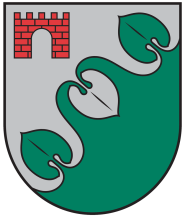 Limbažu novada DOMEReģ. Nr. 90009114631; Rīgas iela 16, Limbaži, Limbažu novads LV-4001; E-pasts pasts@limbazunovads.lv; tālrunis 64023003LimbažosKĀRTĒJĀ DOMES SĒDE PROTOKOLSNr.92023. gada 24. augustāSēde sasaukta Limbažos, plkst. 10:00Sēdi atklāj plkst. 10:00Domes sēde ir atklāta.Darba kārtība:Par darba kārtību.Par Limbažu novada pašvaldības domes saistošo noteikumu projekta „Limbažu novada pašvaldības nolikums” nodošanu sabiedrības viedokļa noskaidrošanai.Par Limbažu novada pašvaldības domes saistošo noteikumu „Par nekustamā īpašuma nodokļa likmēm Limbažu novadā” apstiprināšanu.Par Limbažu novada pašvaldības domes saistošo noteikumu „Dzīvojamai mājai funkcionāli nepieciešamā zemes gabala pārskatīšanas kārtība” apstiprināšanu.Par Limbažu novada pašvaldības kapitālsabiedrību un pašvaldības iestāžu Sociālās aprūpes centrs - pansionāts ,,Pērle” un Veco ļaužu mītne “Sprīdīši” turpmākās darbības izvērtējuma veikšanu.Par Jaunatnes starptautisko programmu aģentūras projekta “Kontakts Limbažu novadā” finansējuma iekļaušanu Baumaņu Kārļa Viļķenes pamatskolas budžetā.Par pamatlīdzekļu iegādi no Vidrižu pamatskolas 2023. gada bāzes budžeta.Par Salacgrīvas vidusskolas 2023. gada bāzes budžetā plānotā finansējuma pārvirzīšanu kondicioniera iegādei un uzstādīšanai.Par Limbažu novada Sporta skolas izglītojamo vecāku līdzmaksājumu apstiprināšanu izglītojamo dalībai starptautiskās sacensībās.Par piešķirtā finansējuma mērķu maiņu SIA “Olimpiskais centrs “Limbaži”” rīkotiem sporta pasākumiem 2023.gadā.Par projekta “Starptautiskais amatierteātru festivāls „Spēlesprieks” “Teātris ar un bez robežām”” finansējuma iekļaušanu 2023.gada budžetā.Par projekta "Senie amati - mūsdienu reālijas Limbažu viduslaiku pilskalnā" īstenošanai piešķirtā finansējuma iekļaušanu Limbažu muzeja 2023.gada budžetā.Par finansējuma pārvirzīšanu Limbažu muzeja 2023.gada budžetā.Par Salacgrīvas apvienības pārvaldes ieņēmumu no nekustamā īpašuma atsavināšanas iekļaušanu budžetā un finansējuma pārvirzīšanu.Par finansējuma piešķiršanu viedo luksoforu komplekta iegādei, uzstādīšanai.Par Alojas apvienības pārvaldes ieņēmumu no nekustamā īpašuma atsavināšanas iekļaušanu budžetā.Par papildus finansējuma piešķiršanu Alojas apvienības pārvaldei bīstamo koku zāģēšanai.Par līdzfinansējuma piešķiršanu biedrības “Salacgrīvas ūdens sporta-atpūtas biedrība” projektam "Peldoša laivu novietne".Par finansiālu atbalstu nodibinājumam "Limbažu boksa klubs".Par finansējuma piešķiršanu būvprojekta izstrādei ēkas Pērnavas ielas 29, Salacgrīvā, Limbažu novadā energoefektivitātes paaugstināšanai.Par finansiālu atbalstu ēdināšanas nodrošināšanai Ukrainas civiliedzīvotājiem.Par finansējuma piešķiršanu Birģermeistara Rota nama neatliekamiem restaurācijas darbiem Cēsu ielā 1, Limbažos, Limbažu novadā.Par papildus finansējuma piešķiršanu konkursam “Limbažu novada sakoptākā sēta 2023”.Par papildus finansējuma piešķiršanu bīstamības novēršanai un vides pieejamības risinājumu nodrošināšanai ēkā Lielā ielā 7, Staicelē, Limbažu novadā.Par Limbažu dalību Anklamas pilsētas (Vācijā) svētkos.Par finanšu līdzekļu izlietošanas maiņu Limbažu pagasta pakalpojumu sniegšanas centra budžetā.Par finansējuma piešķiršanu Limbažu pilsētas pārvaldei atkritumu urnu iegādei.Par skatu platformas būvprojekta izstrādi pie Ungurpils ezera centra “Sala”.Par Pāles kultūras nama 2023. gada budžetā piešķirtā finansējuma Grīdas slīpēšanai un atjaunošanai izlietošanu.Par papildus finanšu līdzekļu piešķiršanu Pāles sporta zālei grīdas atjaunošanai.Par grozījumiem Limbažu novada pašvaldības iestādes “Veco ļaužu mītne “Sprīdīši”” nolikumā.Par grozījumiem Limbažu novada domes 08.07.2021. lēmumā Nr.23 “Par Limbažu novada pašvaldības bērnu un jauniešu nometņu finansēšanas projektu konkursa nolikuma apstiprināšanu, vērtēšanas komisijas apstiprināšanu un sadarbības līguma slēgšanu” (prot. Nr.3, 11.§).Par  Limbažu novada pašvaldības iestādes struktūrvienības izveidošanu.Par Limbažu Konsultatīvā bērnu centra nolikuma grozījumiem.Par  2020. gada 9. oktobra noslēgtā Pilnvarojuma līguma Nr. AND/5-28-5/20/485 pagarināšanu ar Staiceles pilsētas ar lauku teritoriju makšķernieku biedrību “ŪDENSROZE”.Par “Lokālplānojuma zemes vienībās Tērces ielā 4 (kadastra apz. 6615 002 0024) un daļā no Viļņu ielas 18 (kadastra apz. 6615 004 0114), Salacgrīvā, Limbažu novadā” 1.1 redakcijas apstiprināšanu un saistošo noteikumu izdošanu.Par zemes vienības ar kadastra apzīmējumu 66800011681, Kalnieši 13, Umurgas pagastā, Limbažu novadā, atzīšanu par rezerves zemes fonda zemi.Par zemes vienības ar kadastra apzīmējumu 66840010243, Vidrižu pagastā, Limbažu novadā, atzīšanu par rezerves zemes fonda zemi.Par zemes vienības ar kadastra apzīmējumu 66880110068, Spilvas 1, Viļķenes pagastā, Limbažu novadā, reģistrēšanu zemesgrāmatā uz Limbažu novada pašvaldības vārda.Par zemes vienības ar kadastra apzīmējumu 66840030358, Zirnīši, Vidrižu pagastā, Limbažu novadā, reģistrēšanu zemesgrāmatā uz Limbažu novada pašvaldības vārda.Par nekustamā īpašuma ar kadastra Nr. 66520040381, Veldzes, Katvaru pagastā, Limbažu novadā atsavināšanu.Par zemes vienības ar kadastra apzīmējumu 6688 011 0055, “Veckrūmiņi”, Viļķenes pagastā, Limbažu novadā, atsavināšanu.Par nekustamā īpašuma ar kadastra Nr. 66520040511, Āriņi, Katvaru pagastā, Limbažu novadā atsavināšanu.Par zemes vienības ar kadastra apzīmējumu 6601 004 0035, Limbažos, Limbažu novadā, iznomāšanu.Par zemes vienības ar kadastra apzīmējumu 6684 003 0235, Mārupes 2, Vidrižu pagastā, Limbažu novadā, iznomāšanu.Par zemes vienības ar kadastra apzīmējumu 6684 001 0273 „Pašvaldība”, Vidrižu pagastā, Limbažu novadā, daļas iznomāšanu.Par zemes vienības ar kadastra apzīmējumu 6601 001 0146 Limbažos, Limbažu novadā, daļas 0.03 ha platībā, iznomāšanu.Par zemes vienību ar kadastra apzīmējumiem 6684 003 0237, 6684 003 0236, 6684 003 0168 un 6684 003 0233  Vidrižu pagastā, Limbažu novadā, iznomāšanu.Par zemes vienības ar kadastra apzīmējumu 6664 003 0894 Limbažu pagastā, Limbažu novadā, iznomāšanu.Par zemes vienības ar kadastra apzīmējumu 6684 001 0223, “Cīrulīši”, Vidrižu pagastā, Limbažu novadā, iznomāšanas termiņa pagarinājumu.Par zemes vienības ar kadastra apzīmējumu 6664 003 0502, “Jaunzemi”, Limbažu pagastā, Limbažu novadā, iznomāšanas termiņa pagarinājumu.Par zemes vienības ar kadastra apzīmējumu  66880040124, “Viļķenes centrs”, Viļķenes pagastā, Limbažu novadā, daļas, iznomāšanas termiņa pagarinājumu.Par zemes vienības ar kadastra apzīmējumu 6680 001 1658, Stārķi 5, Umurgas pagastā, Limbažu novadā, iznomāšanas termiņa pagarinājumu.Par zemes vienības ar kadastra apzīmējumu 6688 003 0247, Viļķenmuiža, Viļķenes pagastā, Limbažu novadā, iznomāšanas termiņa pagarinājumu.Par 2022. gada 7. janvāra zemes nomas līguma Nr.4.10.16/22/1 laušanu zemes gabalam Ābeļdārzs, Liepupes pagastā, Limbažu novadā.Par daļu zemes gabala Muižas iela 18A, Liepupē, Liepupes pagastā, Limbažu novadā iznomāšanu personisko palīgsaimniecību vajadzībām.Par daļu zemes gabala Lielā Zītaru iela 8, Korģenē, Salacgrīvas pagastā, Limbažu novadā iznomāšanu personisko palīgsaimniecību vajadzībām.Par zemes gabala Viļņu iela 1, Tūjā, Liepupes pagastā 444/1758 domājamo daļu iznomāšanu.Par nekustamā īpašuma Parka iela 3A, Ainažos, Limbažu novadā nodošanu atsavināšanai.Par apbūvēta zemes gabala Gili 1, Liepupes pagastā, Limbažu novadā iznomāšanu un nomas līguma slēgšanu.Par zemes vienību Ķilas 2, Cielaviņas, Staiceles pagastā atzīšanu par rezerves zemes fonda zemi.Par nekustamā īpašuma Šalkas-24, Ozolmuižā, Brīvzemnieku pagastā, Limbažu novadā  nosacītās cenas un izsoles noteikumu apstiprināšanu.Par nekustamā īpašuma Ābeles-17, Puikulē, Brīvzemnieku pagastā, Limbažu novadā  nosacītās cenas un izsoles noteikumu apstiprināšanu.Par pašvaldības nekustamā īpašuma Cielaviņas, Alojas pagastā, Limbažu novadā nodošanu atsavināšanai.Par pašvaldības nekustamā īpašuma Rūpnīcas iela 10, Ungurpilī, Alojas pagastā, Limbažu novadā nodošanu atsavināšanai.Par zemes vienības Burtnieki, Alojas pagastā, Limbažu novadā iznomāšanu.Par zemes gabala „Līvkalni-1”, Alojas pagastā, Limbažu novadā iznomāšanu.Par zemes gabala Plikši, Braslavas pagastā, Limbažu novadā iznomāšanu.Par zemes gabala Dzirnavu ielā 14, Staicelē, Limbažu novadā 0,02 ha platībā iznomāšanas termiņa pagarināšanu.Par zemes gabala Dzirnavu ielā 14, Staicelē, Limbažu novadā 0,014 ha platībā iznomāšanas termiņa pagarināšanu.Par zemes gabala “Nadja”, Braslavas pagastā, Limbažu novadā iznomāšanas termiņa pagarināšanu.Par zemes gabala “Tīrumi”, Alojas pagastā, Limbažu novadā iznomāšanas termiņa pagarināšanu.Par zemes gabala Torņa zeme, Staicelē, Limbažu novadā iznomāšanas termiņa pagarināšanu.Par zemes vienību Ausmas, Braslavas pagastā, Limbažu novadā iznomāšanas termiņa pagarināšanu.(komitejās neizskatīts jaut.) Par Limbažu novada pašvaldības domes priekšsēdētāja komandējumu uz Uzbekistānu.(papildu d.k. jaut.) Par Limbažu novada Izglītības pārvaldes vadītāja iecelšanu amatā.(papildu d.k. jaut.) Par naudas balvas (stipendiju) izmaksāšanu Alojas Ausekļa vidusskolas un Salacgrīvas vidusskolas izglītojamajiem.(papildu d.k. jaut.) Par grozījumiem Limbažu novada domes 2023.gada 27.jūlija lēmumā Nr. 623 “Par aizņēmuma pieprasīšanu Valsts kasē prioritārajam investīciju projektam “Apkures katlu piegāde un uzstādīšana Liepu ielā 8, Pociemā, Katvaru pagastā un Skolas ielā 6A, Vidrižos, Vidrižu pagastā, Limbažu novadā”” (protokols Nr.8, 49.).(papildu d.k. jaut.) Par Limbažu novada pašvaldības domes saistošo noteikumu „Grozījumi Limbažu novada pašvaldības domes 2023. gada 23. februāra saistošajos noteikumos Nr.2 „Par Limbažu novada pašvaldības 2023. gada budžetu”” apstiprināšanu.(papildu d.k. jaut.) Par sadarbības līguma slēgšanu ar biedrību Sporta klubs “Limbaži”.(papildu d.k. jaut.) Par konkursa „Limbažu novada sakoptākā sēta 2023” rezultātu apstiprināšanu.Informācijas. Par iepriekšējā domes sēdē pieņemtajiem lēmumiem.Sēde notiek klātienē un videokonferences režīmā tiešsaistē Webex platformā.Sēdi translē tiešraidē Limbažu novada pašvaldības YouTube kontā: https://www.youtube.com/watch?v=Ms5kH9ercOYSēdē tiek veikts audiovizuāls ieraksts. Sēdi vada: Limbažu novada pašvaldības Domes priekšsēdētājs Dagnis Straubergs.Sēdi protokolē: Limbažu novada pašvaldības Limbažu novada administrācijas Administratīvās nodaļas lietvede Dace Tauriņa.Klātienē sēdē piedalās deputāti: Jānis Bakmanis, Māris Beļaunieks, Andris Garklāvs, Lija Jokste, Dāvis Melnalksnis, Kristaps Močāns, Rūdolfs Pelēkais, Jānis Remess, Ziedonis Rubezis, Dagnis Straubergs, Regīna Tamane, Didzis Zemmers.Attālināti sēdē piedalās deputāts: Arvīds Ozols.Sēdē nepiedalās deputāti: Edmunds Zeidmanis (iemesls nav zināms), Aigars Legzdiņš (ir informējis, ka nepiedalīsies).Klātienē sēdē piedalās: Raimonds Straume, Artis Ārgalis (2. darba kārtības jautājumā), Limbažu novada Izglītības pārvaldes vadītāja amata kandidāte Valda Tinkusa (2. darba kārtības jautājumā), Beāte Kožina (2. darba kārtības jautājumā), Liene Čečiņa (2. darba kārtības jautājumā), Līga Liepiņa (2. darba kārtības jautājumā).Attālināti sēdē piedalās: Agris Blumers, Andris Zunde, Anita Strokša, Anna Siliņa, Antra Paegle, Ārija Mikša, Artis Ārgalis, Beāte Kožina, Dace Tauriņa (dace.taurina.aloja@limbazunovads.lv), Dace Vilemsone, Dita Lejniece, Egija Bērziņa, Elēna Silāja, Elīna Valeine, Ģirts Ieleja, Gita Kārnupe, Gita Zariņa, Guna Paegle, Gunita Meļķe-Kažoka, Hedviga Inese Podziņa, Ieva Mahte, Izita Kļaviņa, Ilga Tiesnese, Ilona Zeltiņa, Ilze Kapmale, Ilze Rubene, Inese Dubulte, Inese Mētriņa, Ineta Cīrule, Ineta Laizāne, Inga Zālīte, Iveta Pēkšēna, Jana Lāce, Juris Graudiņš, Kārlis Irmejs, Kristīne Zaķe, Lāsma Liepiņa, Liene Berga, Līga Viļčinska, Arta Zunde, Linda Helēna Griškoite, Iveta Beļauniece, Mārtiņš Grāvelsiņš, Baiba Martinsone, Dome (pasts@limbazunovads.lv), Ziedīte Jirgensone, Rasa Zeidmane, Rihards Būda, Ieva Zilvere, Sandra Paegle, Sanita Strauberga, Santa Čingule, Sarma Kacara, Sintija Zute, Sporta skola 2 (solveiga.varava@limbazunovads.lv), Solvita Kukanovska, Ainārs Liniņš, Gunita Bisniece, Egija Bērziņa, Aiga Plitniece, Viktors Zujevs, Aira Lapkovska, Baumaņu Kārļa Viļķenes pamatskola (e-pasts), Zane Kalniņa (e-pasts).1.Par darba kārtībuZiņo Dagnis Straubergs, debatēs piedalās Didzis ZemmersIepazinusies ar Limbažu novada pašvaldības Domes priekšsēdētāja D. Strauberga priekšlikumu pārcelt 76. jautājumu “Par Limbažu novada Izglītības pārvaldes vadītāja iecelšanu amatā” kā 2. darba kārtības jautājumu un apstiprināt sēdes darba kārtību, atklāti balsojot: PAR – 13 deputāti (Jānis Bakmanis, Māris Beļaunieks, Andris Garklāvs, Lija Jokste, Dāvis Melnalksnis, Kristaps Močāns, Arvīds Ozols, Rūdolfs Pelēkais, Jānis Remess, Ziedonis Rubezis, Dagnis Straubergs, Regīna Tamane, Didzis Zemmers), PRET – nav, ATTURAS – nav, Limbažu novada dome NOLEMJ:apstiprināt šādu sēdes darba kārtību:Par darba kārtību.Par Limbažu novada Izglītības pārvaldes vadītāja iecelšanu amatā.Par Limbažu novada pašvaldības domes saistošo noteikumu projekta „Limbažu novada pašvaldības nolikums” nodošanu sabiedrības viedokļa noskaidrošanai.Par Limbažu novada pašvaldības domes saistošo noteikumu „Par nekustamā īpašuma nodokļa likmēm Limbažu novadā” apstiprināšanu.Par Limbažu novada pašvaldības domes saistošo noteikumu „Dzīvojamai mājai funkcionāli nepieciešamā zemes gabala pārskatīšanas kārtība” apstiprināšanu.Par Limbažu novada pašvaldības kapitālsabiedrību un pašvaldības iestāžu Sociālās aprūpes centrs - pansionāts ,,Pērle” un Veco ļaužu mītne “Sprīdīši” turpmākās darbības izvērtējuma veikšanu.Par Jaunatnes starptautisko programmu aģentūras projekta “Kontakts Limbažu novadā” finansējuma iekļaušanu Baumaņu Kārļa Viļķenes pamatskolas budžetā.Par pamatlīdzekļu iegādi no Vidrižu pamatskolas 2023. gada bāzes budžeta.Par Salacgrīvas vidusskolas 2023. gada bāzes budžetā plānotā finansējuma pārvirzīšanu kondicioniera iegādei un uzstādīšanai.Par Limbažu novada Sporta skolas izglītojamo vecāku līdzmaksājumu apstiprināšanu izglītojamo dalībai starptautiskās sacensībās.Par piešķirtā finansējuma mērķu maiņu SIA “Olimpiskais centrs “Limbaži”” rīkotiem sporta pasākumiem 2023.gadā.Par projekta “Starptautiskais amatierteātru festivāls „Spēlesprieks” “Teātris ar un bez robežām”” finansējuma iekļaušanu 2023.gada budžetā.Par projekta "Senie amati - mūsdienu reālijas Limbažu viduslaiku pilskalnā" īstenošanai piešķirtā finansējuma iekļaušanu Limbažu muzeja 2023.gada budžetā.Par finansējuma pārvirzīšanu Limbažu muzeja 2023.gada budžetā.Par Salacgrīvas apvienības pārvaldes ieņēmumu no nekustamā īpašuma atsavināšanas iekļaušanu budžetā un finansējuma pārvirzīšanu.Par finansējuma piešķiršanu viedo luksoforu komplekta iegādei, uzstādīšanai.Par Alojas apvienības pārvaldes ieņēmumu no nekustamā īpašuma atsavināšanas iekļaušanu budžetā.Par papildus finansējuma piešķiršanu Alojas apvienības pārvaldei bīstamo koku zāģēšanai.Par līdzfinansējuma piešķiršanu biedrības “Salacgrīvas ūdens sporta-atpūtas biedrība” projektam "Peldoša laivu novietne".Par finansiālu atbalstu nodibinājumam "Limbažu boksa klubs".Par finansējuma piešķiršanu būvprojekta izstrādei ēkas Pērnavas ielas 29, Salacgrīvā, Limbažu novadā energoefektivitātes paaugstināšanai.Par finansiālu atbalstu ēdināšanas nodrošināšanai Ukrainas civiliedzīvotājiem.Par finansējuma piešķiršanu Birģermeistara Rota nama neatliekamiem restaurācijas darbiem Cēsu ielā 1, Limbažos, Limbažu novadā.Par papildus finansējuma piešķiršanu konkursam “Limbažu novada sakoptākā sēta 2023”.Par papildus finansējuma piešķiršanu bīstamības novēršanai un vides pieejamības risinājumu nodrošināšanai ēkā Lielā ielā 7, Staicelē, Limbažu novadā.Par Limbažu dalību Anklamas pilsētas (Vācijā) svētkos.Par finanšu līdzekļu izlietošanas maiņu Limbažu pagasta pakalpojumu sniegšanas centra budžetā.Par finansējuma piešķiršanu Limbažu pilsētas pārvaldei atkritumu urnu iegādei.Par skatu platformas būvprojekta izstrādi pie Ungurpils ezera centra “Sala”.Par Pāles kultūras nama 2023. gada budžetā piešķirtā finansējuma Grīdas slīpēšanai un atjaunošanai izlietošanu.Par papildus finanšu līdzekļu piešķiršanu Pāles sporta zālei grīdas atjaunošanai.Par grozījumiem Limbažu novada pašvaldības iestādes “Veco ļaužu mītne “Sprīdīši”” nolikumā.Par grozījumiem Limbažu novada domes 08.07.2021. lēmumā Nr.23 “Par Limbažu novada pašvaldības bērnu un jauniešu nometņu finansēšanas projektu konkursa nolikuma apstiprināšanu, vērtēšanas komisijas apstiprināšanu un sadarbības līguma slēgšanu” (prot. Nr.3, 11.§).Par  Limbažu novada pašvaldības iestādes struktūrvienības izveidošanu.Par Limbažu Konsultatīvā bērnu centra nolikuma grozījumiem.Par  2020. gada 9. oktobra noslēgtā Pilnvarojuma līguma Nr. AND/5-28-5/20/485 pagarināšanu ar Staiceles pilsētas ar lauku teritoriju makšķernieku biedrību “ŪDENSROZE”.Par “Lokālplānojuma zemes vienībās Tērces ielā 4 (kadastra apz. 6615 002 0024) un daļā no Viļņu ielas 18 (kadastra apz. 6615 004 0114), Salacgrīvā, Limbažu novadā” 1.1 redakcijas apstiprināšanu un saistošo noteikumu izdošanu.Par zemes vienības ar kadastra apzīmējumu 66800011681, Kalnieši 13, Umurgas pagastā, Limbažu novadā, atzīšanu par rezerves zemes fonda zemi.Par zemes vienības ar kadastra apzīmējumu 66840010243, Vidrižu pagastā, Limbažu novadā, atzīšanu par rezerves zemes fonda zemi.Par zemes vienības ar kadastra apzīmējumu 66880110068, Spilvas 1, Viļķenes pagastā, Limbažu novadā, reģistrēšanu zemesgrāmatā uz Limbažu novada pašvaldības vārda.Par zemes vienības ar kadastra apzīmējumu 66840030358, Zirnīši, Vidrižu pagastā, Limbažu novadā, reģistrēšanu zemesgrāmatā uz Limbažu novada pašvaldības vārda.Par nekustamā īpašuma ar kadastra Nr. 66520040381, Veldzes, Katvaru pagastā, Limbažu novadā atsavināšanu.Par zemes vienības ar kadastra apzīmējumu 6688 011 0055, “Veckrūmiņi”, Viļķenes pagastā, Limbažu novadā, atsavināšanu.Par nekustamā īpašuma ar kadastra Nr. 66520040511, Āriņi, Katvaru pagastā, Limbažu novadā atsavināšanu.Par zemes vienības ar kadastra apzīmējumu 6601 004 0035, Limbažos, Limbažu novadā, iznomāšanu.Par zemes vienības ar kadastra apzīmējumu 6684 003 0235, Mārupes 2, Vidrižu pagastā, Limbažu novadā, iznomāšanu.Par zemes vienības ar kadastra apzīmējumu 6684 001 0273 „Pašvaldība”, Vidrižu pagastā, Limbažu novadā, daļas iznomāšanu.Par zemes vienības ar kadastra apzīmējumu 6601 001 0146 Limbažos, Limbažu novadā, daļas 0.03 ha platībā, iznomāšanu.Par zemes vienību ar kadastra apzīmējumiem 6684 003 0237, 6684 003 0236, 6684 003 0168 un 6684 003 0233  Vidrižu pagastā, Limbažu novadā, iznomāšanu.Par zemes vienības ar kadastra apzīmējumu 6664 003 0894 Limbažu pagastā, Limbažu novadā, iznomāšanu.Par zemes vienības ar kadastra apzīmējumu 6684 001 0223, “Cīrulīši”, Vidrižu pagastā, Limbažu novadā, iznomāšanas termiņa pagarinājumu.Par zemes vienības ar kadastra apzīmējumu 6664 003 0502, “Jaunzemi”, Limbažu pagastā, Limbažu novadā, iznomāšanas termiņa pagarinājumu.Par zemes vienības ar kadastra apzīmējumu  66880040124, “Viļķenes centrs”, Viļķenes pagastā, Limbažu novadā, daļas, iznomāšanas termiņa pagarinājumu.Par zemes vienības ar kadastra apzīmējumu 6680 001 1658, Stārķi 5, Umurgas pagastā, Limbažu novadā, iznomāšanas termiņa pagarinājumu.Par zemes vienības ar kadastra apzīmējumu 6688 003 0247, Viļķenmuiža, Viļķenes pagastā, Limbažu novadā, iznomāšanas termiņa pagarinājumu.Par 2022. gada 7. janvāra zemes nomas līguma Nr.4.10.16/22/1 laušanu zemes gabalam Ābeļdārzs, Liepupes pagastā, Limbažu novadā.Par daļu zemes gabala Muižas iela 18A, Liepupē, Liepupes pagastā, Limbažu novadā iznomāšanu personisko palīgsaimniecību vajadzībām.Par daļu zemes gabala Lielā Zītaru iela 8, Korģenē, Salacgrīvas pagastā, Limbažu novadā iznomāšanu personisko palīgsaimniecību vajadzībām.Par zemes gabala Viļņu iela 1, Tūjā, Liepupes pagastā 444/1758 domājamo daļu iznomāšanu.Par nekustamā īpašuma Parka iela 3A, Ainažos, Limbažu novadā nodošanu atsavināšanai.Par apbūvēta zemes gabala Gili 1, Liepupes pagastā, Limbažu novadā iznomāšanu un nomas līguma slēgšanu.Par zemes vienību Ķilas 2, Cielaviņas, Staiceles pagastā atzīšanu par rezerves zemes fonda zemi.Par nekustamā īpašuma Šalkas-24, Ozolmuižā, Brīvzemnieku pagastā, Limbažu novadā  nosacītās cenas un izsoles noteikumu apstiprināšanu.Par nekustamā īpašuma Ābeles-17, Puikulē, Brīvzemnieku pagastā, Limbažu novadā  nosacītās cenas un izsoles noteikumu apstiprināšanu.Par pašvaldības nekustamā īpašuma Cielaviņas, Alojas pagastā, Limbažu novadā nodošanu atsavināšanai.Par pašvaldības nekustamā īpašuma Rūpnīcas iela 10, Ungurpilī, Alojas pagastā, Limbažu novadā nodošanu atsavināšanai.Par zemes vienības Burtnieki, Alojas pagastā, Limbažu novadā iznomāšanu.Par zemes gabala „Līvkalni-1”, Alojas pagastā, Limbažu novadā iznomāšanu.Par zemes gabala Plikši, Braslavas pagastā, Limbažu novadā iznomāšanu.Par zemes gabala Dzirnavu ielā 14, Staicelē, Limbažu novadā 0,02 ha platībā iznomāšanas termiņa pagarināšanu.Par zemes gabala Dzirnavu ielā 14, Staicelē, Limbažu novadā 0,014 ha platībā iznomāšanas termiņa pagarināšanu.Par zemes gabala “Nadja”, Braslavas pagastā, Limbažu novadā iznomāšanas termiņa pagarināšanu.Par zemes gabala “Tīrumi”, Alojas pagastā, Limbažu novadā iznomāšanas termiņa pagarināšanu.Par zemes gabala Torņa zeme, Staicelē, Limbažu novadā iznomāšanas termiņa pagarināšanu.Par zemes vienību Ausmas, Braslavas pagastā, Limbažu novadā iznomāšanas termiņa pagarināšanu.Par Limbažu novada pašvaldības domes priekšsēdētāja komandējumu uz Uzbekistānu. Par naudas balvas (stipendiju) izmaksāšanu Alojas Ausekļa vidusskolas un Salacgrīvas vidusskolas izglītojamajiem.Par grozījumiem Limbažu novada domes 2023.gada 27.jūlija lēmumā Nr. 623 “Par aizņēmuma pieprasīšanu Valsts kasē prioritārajam investīciju projektam “Apkures katlu piegāde un uzstādīšana Liepu ielā 8, Pociemā, Katvaru pagastā un Skolas ielā 6A, Vidrižos, Vidrižu pagastā, Limbažu novadā”” (protokols Nr.8, 49.).Par Limbažu novada pašvaldības domes saistošo noteikumu „Grozījumi Limbažu novada pašvaldības domes 2023. gada 23. februāra saistošajos noteikumos Nr.2 „Par Limbažu novada pašvaldības 2023. gada budžetu”” apstiprināšanu.Par sadarbības līguma slēgšanu ar biedrību Sporta klubs “Limbaži”.Par konkursa „Limbažu novada sakoptākā sēta 2023” rezultātu apstiprināšanu.Informācijas. Par iepriekšējā domes sēdē pieņemtajiem lēmumiem.Lēmums Nr. 6282.Par Limbažu novada Izglītības pārvaldes vadītāja iecelšanu amatāZiņo Artis Ārgalis, debatēs piedalās Valda Tinkusa, Dagnis StraubergsAtbilstoši Pašvaldību likuma 10.panta pirmās daļas 10.punktam tikai dome var iecelt amatā un atbrīvot no amata pašvaldības iestāžu vadītājus. Atbilstoši likuma “Par interešu konflikta novēršanu valsts amatpersonas darbībā” 4.panta pirmās daļas 16.punktam publiskas personas iestādes vadītājs ir valsts amatpersona.Limbažu novada pašvaldības administrācija veica darbības, lai iegūtu iestādes vadītāju: izstrādāja vadītāja pretendentu atlases nolikumu, ievietoja sludinājumu Limbažu novada pašvaldības mājaslapā, Nodarbinātības aģentūras mājaslapā, kā arī organizēja vadītāja pretendentu komisijas darbu.Konkurss noslēdzās 2023.gada 7.augustā, kas tika rīkots saskaņā ar Ministru kabineta 19.08.2014. noteikumu Nr.496 “Kārtība un vērtēšanas nosacījumi valsts un pašvaldību izglītības iestāžu (izņemot augstskolas un koledžas) vadītāju un pašvaldību izglītības pārvalžu vadītāju amatu pretendentu atlasei” tiesisko regulējumu, tas ir, pretendentu pieteikšanās termiņš konkursam bija pietiekams, proti, garāks par 20 kalendāra dienām.Izsludinātajā konkursā tika saņemts viens pretendenta pieteikums. Ar Limbažu novada pašvaldības Domes priekšsēdētāja D. Strauberga 2023. gada 9. augusta rīkojumu Nr. 4.1.1/23/348 apstiprināta Izglītības pārvaldes vadītāja amata kandidātu vērtēšanas komisija. Saskaņā ar šīs komisijas 2023. gada 10. augusta lēmumu par Izglītības pārvaldes vadītāja amata kandidātu izvirzīta Valda Tinkusa. Pamatojoties uz Pašvaldību likuma 10.panta pirmās daļas 10.punktu, likuma “Par interešu konflikta novēršanu valsts amatpersonas darbībā” 4.panta pirmās daļas 16.punktu, Ministru kabineta 19.08.2014. noteikumu Nr.496 “Kārtība un vērtēšanas nosacījumi valsts un pašvaldību izglītības iestāžu (izņemot augstskolas un koledžas) vadītāju un pašvaldību izglītības pārvalžu vadītāju amatu pretendentu atlasei” 12.punktu, atklāti balsojot: PAR – 13 deputāti (Jānis Bakmanis, Māris Beļaunieks, Andris Garklāvs, Lija Jokste, Dāvis Melnalksnis, Kristaps Močāns, Arvīds Ozols, Rūdolfs Pelēkais, Jānis Remess, Ziedonis Rubezis, Dagnis Straubergs, Regīna Tamane, Didzis Zemmers), PRET – nav, ATTURAS – nav, Limbažu novada dome NOLEMJ:Ar 2023. gada 1. septembri par Limbažu novada Izglītības pārvaldes vadītāju iecelt Valdu Tinkusu, (personas kods).Uzdot Administratīvajai nodaļai veikt visas nepieciešamās darbības saskaņā ar Darba likumu un citiem normatīvajiem aktiem, lai nodibinātu darba tiesiskās attiecības, tai skaitā, paziņot Valsts ieņēmumu dienestam par grozījumiem Limbažu novada pašvaldības valsts amatpersonu sarakstā.Atbildīgais par lēmuma izpildi Limbažu novada pašvaldības izpilddirektors.Lēmums Nr. 6293.Par Limbažu novada pašvaldības domes saistošo noteikumu projekta „Limbažu novada pašvaldības nolikums” nodošanu sabiedrības viedokļa noskaidrošanaiZiņo Dagnis Straubergs, debatēs piedalās Didzis Zemmers, Izita Kļaviņa, Andris Garklāvs, Artis Ārgalis, Māris BeļaunieksDeputāts D. Zemmers aicina 24., 25. punktu izslēgt no šī nolikuma un atrunāt citos dokumentos, ar domes lēmumu deleģējot šos darbus vai uzdevumus Nekustamā īpašuma un teritorijas plānojuma nodaļai, vai meklēt citu risinājumu, kā deleģējumu izveidot. Deputāts A. Garklāvs lūdz skaidrot procedūru komitejas lēmuma virzībai uz domes sēdi, lūdz iezīmēt ar sarkanu krāsu to, kas ir izmainīts. Deputāts atgādina, ka komitejas sēdē izteicis vēlmi redzēt reglamenta projektu un struktūru. Papildus deputāts norāda uz Nekustamā īpašuma nodaļai uzticētām kompetencēm (10 ha lauksaimniecības zemes iznomāšana). Pašvaldību likuma 10.panta 16. sadaļā rakstīts, ka tikai domes kompetencē ir jautājumi par nekustamo īpašumu atsavināšanu un apgrūtināšanu. Deputāts rosina noteikt termiņu sabiedrības viedokļa paušanai trīs nedēļas un izsaka priekšlikumu nolikuma 20.1. punktā atšifrēt, kādas struktūrvienības ietilpst Centrālajā pārvaldē.Deputāts D. Zemmers izsaka priekšlikumu sabiedrības viedokļa noskaidrošanas laikā sagatavot apvienību pārvalžu nolikumus. Iepazinusies ar deputāta D. Zemmera priekšlikumu svītrot no saistošo noteikumu projekta 24., 25. punktu, atklāti balsojot: PAR – 4 deputāti (Andris Garklāvs, Arvīds Ozols, Jānis Remess, Didzis Zemmers), PRET – 6 deputāti (Jānis Bakmanis, Māris Beļaunieks, Dāvis Melnalksnis, Kristaps Močāns, Ziedonis Rubezis, Dagnis Straubergs), ATTURAS – 3 deputāti (Lija Jokste, Rūdolfs Pelēkais, Regīna Tamane), Limbažu novada dome NOLEMJ:noraidīts.Iepazinusies ar deputāta A. Garklāva priekšlikumu noteikt termiņu sabiedrības viedokļa paušanai trīs nedēļas, atklāti balsojot: PAR – 12 deputāti (Jānis Bakmanis, Māris Beļaunieks, Andris Garklāvs, Lija Jokste, Dāvis Melnalksnis, Arvīds Ozols, Rūdolfs Pelēkais, Jānis Remess, Ziedonis Rubezis, Dagnis Straubergs, Regīna Tamane, Didzis Zemmers), PRET – deputāts Kristaps Močāns, ATTURAS – nav, Limbažu novada dome NOLEMJ:noteikt termiņu sabiedrības viedokļa paušanai trīs nedēļas.Iepazinusies ar deputāta A. Garklāva priekšlikumu saistošo noteikumu projekta 20.1. punktā atšifrēt struktūrvienības, kas ietilpst Centrālajā pārvaldē, atklāti balsojot: PAR – 5 deputāti (Jānis Bakmanis, Andris Garklāvs, Arvīds Ozols, Rūdolfs Pelēkais, Didzis Zemmers), PRET – 4 deputāti (Kristaps Močāns, Ziedonis Rubezis, Dagnis Straubergs, Regīna Tamane), ATTURAS – 4 deputāti (Māris Beļaunieks, Lija Jokste, Dāvis Melnalksnis, Jānis Remess), Limbažu novada dome NOLEMJ:noraidīts.2023. gada 1. janvārī stājās spēkā Pašvaldību likums, un atbilstoši iepriekš minētajam likumam ir izstrādāts saistošo noteikumu “Limbažu novada pašvaldības nolikums” projekts.Saskaņā ar Pašvaldību likuma 49.pantu pašvaldības nolikums ir saistošie noteikumi, kas nosaka pašvaldības institucionālo sistēmu un darba organizāciju, tostarp: 1) pašvaldības administrācijas struktūru; 2) publisko tiesību līgumu noslēgšanas procedūru; 3) pašvaldības administrācijas izdoto administratīvo aktu apstrīdēšanas kārtību; 4) kārtību, kādā domes deputāti un pašvaldības administrācija pieņem apmeklētājus un izskata iesniegumus; 5) kārtību, kādā pašvaldības amatpersonas rīkojas ar pašvaldības mantu un finanšu resursiem; 6) kārtību, kādā pašvaldība sadarbojas ar pilsoniskās sabiedrības organizācijām (biedrībām un nodibinājumiem) un nodrošina sabiedrības iesaisti pašvaldības darbā; 7) kārtību, kādā organizējama publiskā apspriešana; 8) kārtību, kādā iedzīvotāji var piedalīties domes un tās komiteju sēdēs; 9) citus likumā noteiktos jautājumus. Pašvaldību likuma 46. panta trešā daļa nosaka, ka saistošo noteikumu projektu un tam pievienoto paskaidrojuma rakstu pašvaldības nolikumā noteiktajā kārtībā publicē pašvaldības oficiālajā tīmekļvietnē sabiedrības viedokļa noskaidrošanai, paredzot termiņu, kas nav mazāks par divām nedēļām. Saņemtos viedokļus par saistošo noteikumu projektu pašvaldība apkopo un atspoguļo šo noteikumu projekta paskaidrojuma rakstā.Ņemot vērā augstāk minēto un pamatojoties uz Pašvaldību likuma 10. panta pirmās daļas 1. punktu, 44. panta pirmo daļu, 46. panta pirmo un trešo daļu un 49. panta pirmo daļu, atklāti balsojot: PAR – 10 deputāti (Jānis Bakmanis, Māris Beļaunieks, Lija Jokste, Dāvis Melnalksnis, Kristaps Močāns, Rūdolfs Pelēkais, Jānis Remess, Ziedonis Rubezis, Dagnis Straubergs, Regīna Tamane), PRET – 2 deputāti (Andris Garklāvs, Arvīds Ozols), ATTURAS – deputāts Didzis Zemmers, Limbažu novada dome NOLEMJ:Nodot Limbažu novada pašvaldības saistošo noteikumu projektu „Limbažu novada pašvaldības nolikums” sabiedrības viedokļa noskaidrošanai.Uzdot Sabiedrisko attiecību nodaļai saistošo noteikumu projektu publicēt pašvaldības oficiālajā tīmekļvietnē sabiedrības viedokļa noskaidrošanai, nosakot termiņu viedokļa paušanai - trīs nedēļas no saistošo noteikumu publicēšanas dienas pašvaldības oficiālajā tīmekļvietnē.Uzdot Juridiskajai nodaļai pēc viedokļu saņemšanas tos apkopot un atspoguļot saistošo noteikumu projekta paskaidrojuma rakstā un virzīt noteikumus izskatīšanai un apstiprināšanai domes sēdē.Pieņemt zināšanai Limbažu novada pašvaldības domes saistošo noteikumu „Limbažu novada pašvaldības nolikums” paskaidrojuma rakstu (pielikumā).Kontroli par lēmuma izpildi uzdot Limbažu novada pašvaldības izpilddirektoram.Plkst. 11:25 sēdes vadītājs D. Straubergs izsludina sēdes pārtraukumu.Plkst. 11:40 sēde tiek atsākta.Lēmums Nr. 6304.Par Limbažu novada pašvaldības domes saistošo noteikumu „Par nekustamā īpašuma nodokļa likmēm Limbažu novadā” apstiprināšanuZiņo Dagnis StraubergsPašvaldību likuma 44. panta pirmā daļa nosaka, ka dome var pieņemt saistošos noteikumus. Saskaņā ar likuma „Par nekustamā īpašuma nodokli” 2. panta astoto un astoto prim daļu, nekustamā īpašuma nodokli par daudzdzīvokļu dzīvojamo māju (tās daļu), kas ierakstīta zemesgrāmatā uz valsts vai pašvaldības vārda, un valstij vai pašvaldībai piederošo vai piekritīgo zemi, uz kuras šī māja atrodas, maksā daudzdzīvokļu dzīvojamās mājas pārvaldnieks, kas nekustamā īpašuma nodokļa maksājumus iekasē no šīs dzīvojamās mājas (tās daļu) īrniekiem, nomniekiem vai personām, kuras īpašuma tiesības uz dzīvojamo māju (tās daļu) ieguvušas līdz dzīvojamās mājas privatizācijai, kā arī no dzīvokļu īpašumu tiesiskajiem valdītājiem (līdz nekustamā īpašuma reģistrēšanai zemesgrāmatā) papildus noteiktajai īres maksai, nomas maksai vai daudzdzīvokļu mājas apsaimniekošanas maksai. Pašvaldībai attiecībā uz daudzdzīvokļu dzīvojamo māju (tās daļu), kas ierakstīta zemesgrāmatā uz pašvaldības vārda, un pašvaldībai piederošo vai piekritīgo zemi, uz kuras šī māja atrodas, ir tiesības piemērot šā panta astoto prim daļu, t.i., nekustamā īpašuma nodokli par daudzdzīvokļu dzīvojamo māju (tās daļu), kas ierakstīta zemesgrāmatā uz pašvaldības vārda, un pašvaldībai piederošo vai piekritīgo zemi, uz kuras šī māja atrodas, maksā pašvaldības daudzdzīvokļu dzīvojamās mājas (tās daļu) īrnieki un nomnieki, kuriem īres un nomas līgumi slēgti ar pašvaldību, vai personas, kuras īpašuma tiesības uz dzīvojamo māju (tās daļu) ieguvušas līdz dzīvojamās mājas privatizācijai, vai dzīvokļu īpašumu tiesiskie valdītāji (līdz nekustamā īpašuma reģistrēšanai zemesgrāmatā), vai šā panta septītajā daļā noteiktie nodokļa maksātāji, ja pašvaldība savos saistošajos noteikumos, kurus tā publicē līdz pirmstaksācijas gada 1. novembrim, ir noteikusi šādu maksāšanas kārtību. Saskaņā ar likuma “Par nekustamā īpašuma nodokli” 3. panta pirmo seši prim daļu, būvi, kuras būvniecībā pārsniegts normatīvajos aktos noteiktais kopējais būvdarbu veikšanas ilgums, ar nākamo mēnesi pēc būvniecības termiņa izbeigšanās līdz mēnesim, kad parakstīts akts par būves pieņemšanu ekspluatācijā, apliek ar nekustamā īpašuma nodokļa likmi 3 procentu apmērā, ja to ir noteikusi pašvaldība savos saistošajos noteikumos, kurus tā publicē ne vēlāk kā līdz pirmstaksācijas gada 1. novembrim, no lielākās turpmāk minētās kadastrālās vērtības - būvei piekritīgās zemes kadastrālās vērtības vai būves kadastrālās vērtības. Limbažu novada pašvaldības Būvvalde atbilstoši savai kompetencei apkopo informāciju par būvju, kuru būvniecībā pārsniegts normatīvajos aktos noteiktais kopējais būvdarbu veikšanas ilgums, statusu un iesniedz informāciju Nekustamā īpašuma un teritoriālā plānojuma nodaļai. Paaugstināto nekustamā īpašuma nodokļa likmi 3 procentu apmērā piemēro ar nākamo mēnesi pēc būvniecības termiņa izbeigšanās līdz laikam, kad parakstīts akts par būves pieņemšanu ekspluatācijā. Nekustamā īpašuma nodokļa pārrēķinu veic sākot ar nākamo mēnesi pēc informācijas saņemšanas no Būvvaldes. Minētā informācija ir pamats nodokļu administrācijai izsniegt maksāšanas paziņojumu. Saskaņā ar likuma “Par nekustamā īpašuma nodokli” 3. panta pirmo četri prim daļu, vidi degradējošu, sagruvušu vai cilvēku drošību apdraudošu būvi apliek ar nekustamā īpašuma nodokļa likmi 3 procentu apmērā, ja to ir noteikusi pašvaldība savos saistošajos noteikumos, kurus tā publicē līdz pirmstaksācijas gada 1.novembrim, no lielākās turpmāk minētās kadastrālās vērtības - būvei piekritīgās zemes kadastrālās vērtības vai būves kadastrālās vērtības.Saistošo noteikumu izpratnē deklarētās dzīvesvietas adrese ir personas deklarētās dzīvesvietas adrese, reģistrētās dzīvesvietas adrese vai norādītās dzīvesvietas adrese, veicot pirmuzskaites reģistrāciju Iedzīvotāju reģistrā. Ja nekustamais īpašums uz kopīpašuma tiesību pamata pieder vairākām personām vai atrodas kopvaldījumā, nekustamā īpašuma nodokļa likmi nosaka, ņemot vērā katram kopīpašniekam piederošo ēkas domājamo daļu kadastrālo vērtību. Saskaņā ar likuma „Par nekustamā īpašuma nodokli” 3. panta pirmo daļu nekustamā īpašuma nodokļa likmi vai likmes no 0,2 līdz 3 procentiem no nekustamā īpašuma kadastrālās vērtības nosaka pašvaldība savos saistošajos noteikumos, kurus tā publicē līdz pirmstaksācijas gada 1. novembrim. Saskaņā ar likuma „Par nekustamā īpašuma nodokli” 3. panta pirmās daļas 2. punktu, nekustamā īpašuma nodokļa likmes – 0,2 % no kadastrālās vērtības, kas nepārsniedz 56 915 EUR, 0,4 % no kadastrālās vērtības, kas pārsniedz 56 915 EUR, bet nepārsniedz 106 715 EUR un 0,6 % no kadastrālās vērtības daļas, kas pārsniedz 106 715 EUR, piemēro dzīvokļa īpašuma sastāvā esošai ēkas daļai, kuras lietošanas veids ir dzīvošana, un šai daļai piekrītošajai koplietošanas telpu platībai un viena, divu vai vairāku dzīvokļu mājām, ja šie nekustamā īpašuma nodokļa objekti netiek izmantoti saimnieciskās darbības veikšanai. Limbažu novadā likme tiks piemērota, ja objektā taksācijas gada 1. janvārī plkst. 0.00 dzīvesvieta būs deklarēta vismaz vienai personai. Nodokļa likme neattiecas uz dārza mājām mazākām par 40 m2. Pašvaldību likuma 46. panta trešā daļa nosaka, ka saistošo noteikumu projektu un tam pievienoto paskaidrojuma rakstu pašvaldības nolikumā noteiktajā kārtībā publicē pašvaldības oficiālajā tīmekļvietnē sabiedrības viedokļa noskaidrošanai, paredzot termiņu, kas nav mazāks par divām nedēļām. Saņemtos viedokļus par saistošo noteikumu projektu pašvaldība apkopo un atspoguļo šo noteikumu projekta paskaidrojuma rakstā.Atbilstoši Pašvaldību likuma 46. panta trešajai daļai 2023. gada 21. jūlijā saistošo noteikumu projekts tika publicēts pašvaldības mājaslapā sabiedrības viedokļa noskaidrošanai. Viedokļus un priekšlikumus par saistošo noteikumu projektu rakstveidā varēja iesniegt līdz 2023. gada 5. augustam. Noteiktajā termiņā netika saņemts neviens priekšlikums. Saistošie noteikumi iesniegti izskatīšanai aktuālā redakcijā bez izmaiņām.Ņemot vērā augstāk minēto un pamatojoties uz Pašvaldību likuma 10. panta pirmās daļas 1. punktu, 44. panta pirmo daļu, 46. panta trešo daļu, likuma „Par nekustamā īpašuma nodokli” 1. panta otrās daļas 9. prim punktu, 2. panta astoto un astoto prim daļu, 3. panta pirmo daļu, pirmo četri prim daļu, pirmās daļas 2. punktu, 3. panta pirmo seši prim daļu, atklāti balsojot: PAR – 12 deputāti (Jānis Bakmanis, Māris Beļaunieks, Andris Garklāvs, Lija Jokste, Dāvis Melnalksnis, Kristaps Močāns, Arvīds Ozols, Rūdolfs Pelēkais, Jānis Remess, Ziedonis Rubezis, Dagnis Straubergs, Regīna Tamane), PRET – nav, ATTURAS – nav, nebalso deputāts Didzis Zemmers, Limbažu novada dome NOLEMJ:Apstiprināt Limbažu novada pašvaldības domes saistošo noteikumu Nr. 13 „Par nekustamā īpašuma nodokļa likmēm Limbažu novadā” projektu (pielikumā).Pieņemt zināšanai Limbažu novada pašvaldības domes saistošo noteikumu Nr. 13 „Par nekustamā īpašuma nodokļa likmēm Limbažu novadā” paskaidrojuma rakstu (pielikumā). Saistošos noteikumus un to paskaidrojuma rakstu triju darbdienu laikā pēc to parakstīšanas rakstveidā un elektroniskā veidā nosūtīt atzinuma saņemšanai Vides aizsardzības un reģionālās attīstības ministrijai.Saistošos noteikumus pēc pozitīva atzinuma saņemšanas no Vides aizsardzības un reģionālās attīstības ministrijas triju darbdienu laikā nosūtīt oficiālajam izdevumam “Latvijas Vēstnesis”, kā arī publicēt pašvaldības tīmekļvietnē www.limbazunovads.lv.Saistošie noteikumi stājas spēkā pēc to publicēšanas oficiālajā izdevumā “Latvijas Vēstnesis”.Kontroli par lēmuma izpildi uzdot Limbažu novada pašvaldības izpilddirektoram.Lēmums Nr. 6315.Par Limbažu novada pašvaldības domes saistošo noteikumu „Dzīvojamai mājai funkcionāli nepieciešamā zemes gabala pārskatīšanas kārtība” apstiprināšanuZiņo Dagnis StraubergsPašvaldību likuma 44. panta trešā daļa nosaka, ka dome var pieņemt saistošos noteikumus, lai nodrošinātu pašvaldības autonomo funkciju izpildi.Saistošo noteikumu projekts sagatavots, lai izpildītu likuma “Par valsts un pašvaldību dzīvojamo māju privatizāciju” 85. panta trešajā daļā pašvaldībai doto deleģējumu, kas noteic, ka pašvaldība ar saistošajiem noteikumiem nosaka kārtību: 1) kādā tiek ierosināta dzīvojamai mājai funkcionāli nepieciešamā zemes gabala pārskatīšana; 2) kādā tā informē zemes īpašniekus un privatizēto objektu īpašniekus (dzīvokļu īpašniekus), noskaidro viņu viedokļus un pieņem šā panta ceturtajā daļā minēto lēmumu attiecībā uz funkcionāli nepieciešamo zemes gabalu pārskatīšanas uzsākšanu; 3) kādā tā izvērtē iesaistīto personu viedokļus, pārskata dzīvojamai mājai funkcionāli nepieciešamā zemes gabala platību un robežas, ņemot vērā arī situāciju attiecīgajā kvartālā, un pieņem šā panta sestajā daļā minēto lēmumu attiecībā uz dzīvojamai mājai funkcionāli nepieciešamā zemes gabala pārskatīšanu. Saistošo noteikumu izdošanas mērķis ir sakārtot piespiedu zemes nomas attiecības, kas tieši ietekmē dzīvojamo māju dzīvokļu īpašnieku izdevumus par zemes nomu, nosakot saprātīgu funkcionāli nepieciešamo zemes gabalu konkrētai dzīvojamai mājai, kā arī, lai tiktu samērotas zemes īpašnieka un attiecīgās dzīvojamās mājas dzīvokļa īpašumu īpašnieku likumiskās intereses un tiesības. Pašvaldību likuma 46. panta trešā daļa nosaka, ka saistošo noteikumu projektu un tam pievienoto paskaidrojuma rakstu pašvaldības nolikumā noteiktajā kārtībā publicē pašvaldības oficiālajā tīmekļvietnē sabiedrības viedokļa noskaidrošanai, paredzot termiņu, kas nav mazāks par divām nedēļām. Saņemtos viedokļus par saistošo noteikumu projektu pašvaldība apkopo un atspoguļo šo noteikumu projekta paskaidrojuma rakstā.Atbilstoši Pašvaldību likuma 46. panta trešajai daļai 2023. gada 21.jūlijā saistošo noteikumu projekts tika publicēts pašvaldības mājaslapā sabiedrības viedokļa noskaidrošanai. Viedokļus un priekšlikumus par saistošo noteikumu projektu rakstveidā varēja iesniegt līdz 2023. gada 5.augustam. Noteiktajā termiņā netika saņemts neviens priekšlikums. Saistošie noteikumi iesniegti izskatīšanai aktuālā redakcijā bez izmaiņām.Ņemot vērā augstāk minēto un pamatojoties uz likuma “Par valsts un pašvaldību dzīvojamo māju privatizāciju” 85. panta trešo daļu un 86. panta piekto daļu, Pašvaldību likuma 10. panta pirmās daļas 1. punktu, 44. panta pirmo daļu, trešo daļu, 46. panta trešo daļu, atklāti balsojot: PAR – 13 deputāti (Jānis Bakmanis, Māris Beļaunieks, Andris Garklāvs, Lija Jokste, Dāvis Melnalksnis, Kristaps Močāns, Arvīds Ozols, Rūdolfs Pelēkais, Jānis Remess, Ziedonis Rubezis, Dagnis Straubergs, Regīna Tamane, Didzis Zemmers), PRET – nav, ATTURAS – nav, Limbažu novada dome NOLEMJ:Apstiprināt Limbažu novada pašvaldības domes saistošo noteikumu Nr. 14 „Dzīvojamai mājai funkcionāli nepieciešamā zemes gabala pārskatīšanas kārtība” projektu (pielikumā).Pieņemt zināšanai Limbažu novada pašvaldības domes saistošo noteikumu Nr. 14 „Dzīvojamai mājai funkcionāli nepieciešamā zemes gabala pārskatīšanas kārtība” paskaidrojuma rakstu (pielikumā). Saistošos noteikumus un to paskaidrojuma rakstu triju darbdienu laikā pēc to parakstīšanas rakstveidā un elektroniskā veidā nosūtīt atzinuma saņemšanai Vides aizsardzības un reģionālās attīstības ministrijai.Saistošos noteikumus pēc pozitīva atzinuma saņemšanas no Vides aizsardzības un reģionālās attīstības ministrijas triju darbdienu laikā nosūtīt oficiālajam izdevumam “Latvijas Vēstnesis”, kā arī publicēt pašvaldības tīmekļvietnē www.limbazunovads.lv.Saistošie noteikumi stājas spēkā pēc to publicēšanas oficiālajā izdevumā “Latvijas Vēstnesis”.Kontroli par lēmuma izpildi uzdot Limbažu novada pašvaldības izpilddirektoram.Lēmums Nr. 6326.Par Limbažu novada pašvaldības kapitālsabiedrību un pašvaldības iestāžu Sociālās aprūpes centrs - pansionāts ,,Pērle” un Veco ļaužu mītne “Sprīdīši” turpmākās darbības izvērtējuma veikšanuZiņo Dita Lejniece, debatēs piedalās Andris GarklāvsPašvaldību likuma 10.panta pirmās daļas 8.punkts nosaka, ka dome ir tiesīga izlemt ikvienu pašvaldības kompetences jautājumu, un tikai domes kompetencē ir izveidot un reorganizēt pašvaldības administrāciju, tostarp izveidot, reorganizēt un likvidēt tās sastāvā esošās institūcijas. Savukārt Pašvaldību likuma 10.panta pirmās daļas 9.punkts nosaka, ka tikai domes kompetencē ir likumā noteiktajā kārtībā izveidot, reorganizēt un likvidēt pašvaldības kapitālsabiedrības, kā arī lemt par dalību kapitālsabiedrībās. Pašvaldību likuma 22.panta pirmās daļas 5.punkts nosaka, ka pašvaldības izpilddirektors iesniedz domei priekšlikumus par pašvaldības iestāžu un citu institūciju, kā arī pašvaldības kapitālsabiedrību izveidošanu, reorganizēšanu un likvidēšanu.Publiskas personas kapitāla daļu un kapitālsabiedrību pārvaldīšanas likuma G. sadaļas “Publiskas personas kapitālsabiedrību reorganizācija” nosacījumi paredz, ka publiskas personas augstākā lēmējinstitūcija pieņem lēmumu par publiskas personas kapitālsabiedrības reorganizācijas uzsākšanu.Saskaņā ar Valsts pārvaldes iekārtas likuma 10.pantā nostiprinātajiem principiem - valsts pārvaldi organizē pēc iespējas efektīvi un pieejami privātpersonai, pārvalde savā darbībā pastāvīgi pārbauda un uzlabo sabiedrībai sniegto pakalpojumu kvalitāti. Savukārt Valsts pārvaldes iekārtas likuma 10.panta desmitā daļa nosaka, ka valsts pārvaldes institucionālo sistēmu pastāvīgi pārbauda un, ja nepieciešams, pilnveido, izvērtējot arī funkciju apjomu, nepieciešamību un koncentrācijas pakāpi, normatīvā regulējuma apjomu un detalizāciju un apsverot deleģēšanas iespējas vai ārpakalpojuma izmantošanu.Saskaņā ar Limbažu novada pašvaldības rīkotā iepirkuma “Limbažu novada pašvaldības līdzdalības izvērtējums kapitālsabiedrībās” (iepirkuma identifikācijas Nr.LNP 2022/55) rezultātā noslēgto līgumu, pašvaldības līdzdalības kapitālsabiedrībās izvērtējuma veicējs SIA “CSE COE” (reģistrācijas Nr.40103995402) veica Limbažu novada pašvaldības (turpmāk – pašvaldība) tiešās līdzdalības izvērtējumu (turpmāk – Līdzdalības izvērtējums) pašvaldības kapitālsabiedrībās, t.sk.: SIA „NAMSAIMNIEKS” (Reģ. Nr. 46603000240), SIA ,,LIMBAŽU SILTUMS” (Reģ. Nr. 40003006715), SIA “Salacgrīvas ūdens” (Reģ. Nr. 54103072471), SIA “ALOJAS VESELĪBAS APRŪPES CENTRS” (Reģ. Nr. 44103031378), SIA “Alojas Saimniekserviss” (Reģ. Nr. 44103091517), SIA “Aprūpes nams “Urga”” (Reģ. Nr. 44103103680), SIA “Rekreācijas centrs “Vīķi”” (Reģ. Nr. 44103103695), SIA “Limbažu slimnīca” (Reģ. Nr. 40003361616), ko Limbažu novada pašvaldības dome ņēma vērā Publiskas personas kapitāla daļu un kapitālsabiedrību pārvaldības likuma 7.panta pirmajā un otrajā daļā noteiktā lēmuma par līdzdalības saglabāšanu kapitālsabiedrībā pieņemšanā. Līdzdalības izvērtējumos ir sniegti ieteikumi par pašvaldības kapitālsabiedrību turpmāko darbību.Ievērojot Līdzdalības izvērtējuma ziņojumos iekļautos ieteikumus, kā arī Konkurences padomes atzinumos norādīto, konstatējams, ka:Konkurences padome, sniedzot atzinumu par pašvaldības līdzdalības saglabāšanu SIA “ALOJAS VESELĪBAS APRŪPES CENTRS”, SIA “Aprūpes nams “Urga”” un SIA “Rekreācijas centrs „Vīķi””, aicina pašvaldību izvērtēt jautājumu par SIA “ALOJAS VESELĪBAS APRŪPES CENTRS”, SIA “Aprūpes nams “Urga”” un/vai SIA “Rekreācijas centrs „Vīķi”” reorganizācijas procesu (Konkurences padomes 09.01.2023. atzinums Nr. 1.7-2/22 “Par SIA “ALOJAS VESELĪBAS APRŪPES CENTRS”, SIA “Aprūpes nams “Urga””, SIA “Rekreācijas centrs „Vīķi”” un SIA “Limbažu slimnīca””). Veiktajā Līdzdalības izvērtējumā par SIA “NAMSAIMNIEKS”, ievērojot to, ka SIA “NAMSAIMNIEKS” ir vadošais namu pārvaldīšanas un apsaimniekošanas pakalpojumu sniedzējs Limbažu novada administratīvajā teritorijā, kā arī, ņemot vērā piegādāto pakalpojumu apjomu un ieņēmumus, un, lai izvairītos no papildus administratīvā sloga un nodrošinātu pakalpojumu sniegšanā iesaistīto resursu, tai skaitā cilvēkresursu, efektīvu pārvaldību un izmantošanu, kā arī resursu koncentrēšanu, kompetences pilnveidošanu un attīstību, tiek rekomendēts namu pārvaldīšanas un apsaimniekošanas pakalpojumu sniegšanu visā Limbažu novada administratīvajā teritorijā organizēt un nodrošināt vienas kapitālsabiedrības ietvaros, kurā līdzdalību saglabā Limbažu novada pašvaldība. Līdzdalības izvērtējumā ir sniegta rekomendācija: veikt SIA “NAMSAIMNIEKS” reorganizāciju, pievienojot sadalāmās SIA “Alojas Saimniekserviss” daļas, kas attiecas uz namu pārvaldīšanas un apsaimniekošanas pakalpojumu sniegšanu Alojas un Staiceles pilsētās, Brīvzemnieku un Braslavas pagastos, SIA “NAMSAIMNIEKS” kā iegūstošajai sabiedrībai. Veiktajā Līdzdalības izvērtējumā par SIA “LIMBAŽU SILTUMS”, ievērojot to, ka SIA “LIMBAŽU SILTUMS” ir vadošais ūdenssaimniecības pakalpojumu sniedzējs Limbažu novada administratīvajā teritorijā, kā arī, ņemot vērā piegādāto pakalpojumu apjomu un ieņēmumus, un, lai izvairītos no papildus administratīvā sloga un nodrošinātu pakalpojumu sniegšanā iesaistīto resursu, tai skaitā cilvēkresursu, efektīvu pārvaldību un izmantošanu, kā arī resursu koncentrēšanu, kompetences pilnveidošanu un attīstību, tiek sniegta rekomendācija ūdenssaimniecības pakalpojumu sniegšanu visā Limbažu novada administratīvajā teritorijā organizēt un nodrošināt vienas kapitālsabiedrības ietvaros, kurā līdzdalību saglabā Limbažu novada pašvaldība. Līdzdalības izvērtējumā ir sniegtas rekomendācijas: 1) veikt SIA “LIMBAŽU SILTUMS” reorganizāciju, pievienojot SIA “Salacgrīvas ūdens” (apvienošanas ceļā) SIA “LIMBAŽU SILTUMS” kā iegūstošajai sabiedrībai; 2) veikt SIA “LIMBAŽU SILTUMS” reorganizāciju, pievienojot sadalāmās SIA “Alojas Saimniekserviss” daļu, kas attiecas uz siltumapgādes un ūdenssaimniecības pakalpojumu sniegšanu Alojas un Staiceles pilsētās, Ungurpils ciemā, Brīvzemnieku un Braslavas pagastos, SIA “LIMBAŽU SILTUMS” kā iegūstošajai sabiedrībai.Veiktajā Līdzdalības izvērtējumā par SIA “Salacgrīvas ūdens”, ievērojot to, ka SIA “LIMBAŽU SILTUMS” ir vadošā ūdenssaimniecības pakalpojumu sniedzēja Limbažu novada administratīvajā teritorijā, kā arī, ņemot vērā piegādāto pakalpojumu apjomu un ieņēmumus, un veikto SIA “Salacgrīvas ūdens” darbības izvērtējumu, SIA “Salacgrīvas ūdens” darbības virzienu konkurences aspektus, tiek sniegta rekomendācija veikt SIA “Salacgrīvas ūdens” reorganizāciju (apvienošanas ceļā), pievienojot SIA “LIMBAŽU SILTUMS” kā iegūstošajai sabiedrībai.Veiktajā Līdzdalības izvērtējumā par SIA “Alojas Saimniekserviss”, ņemot vērā SIA “Alojas Saimniekserviss” darbības izvērtējumu, kā arī SIA “Alojas Saimniekserviss” darbības virzienu konkurences aspektus, tiek sniegtas rekomendācijas: 1) izbeigt SIA “Alojas Saimniekserviss” darbības virzienu teritorijas uzturēšanas un labiekārtošanas jomā, ja netiek konstatētas tirgus nepilnības, Limbažu novada pašvaldībai veicot iepirkumu par teritorijas uzturēšanas un labiekārtošanas pakalpojumu iegādi Limbažu novada Alojas un Staiceles pilsētu teritorijās; 2) veikt SIA “Alojas Saimniekserviss” reorganizāciju sadalīšanas ceļā, iegūstošajām sabiedrībām sadalot pa darbības virzieniem: siltumapgādes un ūdenssaimniecības pakalpojumi; namu pārvaldīšanas un apsaimniekošanas pakalpojumi. SIA “Alojas Saimniekserviss” sadalāmo daļu, kas saistīta ar siltumapgādes un ūdenssaimniecības pakalpojumu nodrošināšanu (darbības virzienu), Līdzdalības izvērtējumā tiek ieteikts pievienot SIA “LIMBAŽU SILTUMS” kā iegūstošajai sabiedrībai, un SIA “Alojas Saimniekserviss” sadalāmo daļu, kas saistīta ar namu pārvaldīšanas un apsaimniekošanas pakalpojumu nodrošināšanu (darbības virzienu) - pievienot SIA “NAMSAIMNIEKS” kā iegūstošajai sabiedrībai.Vienlaikus konstatējams, ka pašvaldības administrācijas sastāvā ir pašvaldības izveidotas iestādes, kuras sniedz sociālās aprūpes pakalpojumus. Veco ļaužu mītne “Sprīdīši” ir pašvaldības iestāde, kura sniedz sociālās aprūpes pakalpojumus, iestādes  darbības mērķis ir nodrošināt ilgstošas sociālās aprūpes un rehabilitācijas pakalpojumus, kas vērsti uz personu pamatvajadzību apmierināšanu, kurām ir objektīvas grūtības sevi aprūpēt vecuma vai funkcionālu traucējumu dēļ. Pašvaldības iestāde Sociālās aprūpes centrs – pansionāts “Pērle” ir  ilgstošas sociālās aprūpes iestāde pensionāriem, personām ar funkcionāliem traucējumiem un citām mazaizsargātajām iedzīvotāju grupām, kurām nepieciešama ilgstoša sociālā, garīgā un nepieciešamības gadījumā medicīniskā aprūpe, vai palīdzība krīzes situāciju pārvarēšanā un ikdienas problēmu risināšanā.Ņemot vērā iepriekš minēto un pamatojoties uz Pašvaldību likuma 10.panta pirmās daļas 8.punktu un 9.punktu, Pašvaldību likuma 22.panta pirmās daļas 5.punktu, Valsts pārvaldes iekārtas likuma 10.panta desmito daļu, atklāti balsojot: PAR – 13 deputāti (Jānis Bakmanis, Māris Beļaunieks, Andris Garklāvs, Lija Jokste, Dāvis Melnalksnis, Kristaps Močāns, Arvīds Ozols, Rūdolfs Pelēkais, Jānis Remess, Ziedonis Rubezis, Dagnis Straubergs, Regīna Tamane, Didzis Zemmers), PRET – nav, ATTURAS – nav, Limbažu novada dome NOLEMJ:uzdot Limbažu novada pašvaldības izpilddirektoram līdz 2023. gada novembra domes komiteju sēdēm nodrošināt priekšlikumu sagatavošanu un iesniegšanu iespējamajam pašvaldības kapitālsabiedrību: SIA „NAMSAIMNIEKS” (Reģ. Nr. 46603000240), SIA ,,LIMBAŽU SILTUMS” (Reģ. Nr. 40003006715), SIA “Salacgrīvas ūdens” (Reģ. Nr. 54103072471), SIA “ALOJAS VESELĪBAS APRŪPES CENTRS” (Reģ. Nr. 44103031378), SIA “Alojas Saimniekserviss” (Reģ. Nr. 44103091517), SIA “Aprūpes nams “Urga”” (Reģ. Nr. 44103103680), SIA “Rekreācijas centrs “Vīķi”” (Reģ. Nr. 44103103695), un pašvaldības iestādes Sociālās aprūpes centrs – pansionāts “Pērle” (Reģ. Nr. 90009231774), un Veco ļaužu mītne “Sprīdīši”” (Reģ. Nr. 90001836158) reorganizācijas modelim. Lēmums Nr. 6337.Par Jaunatnes starptautisko programmu aģentūras projekta “Kontakts Limbažu novadā” finansējuma iekļaušanu Baumaņu Kārļa Viļķenes pamatskolas budžetāZiņo Dagnis StraubergsJaunatnes starptautisko programmu aģentūra (turpmāk – JSPA) ir piešķīrusi valsts budžeta kopējo finansējumu EUR 2400,00 (divi tūkstoši četri simti euro, 00 centi) apmērā projekta “Kontakts Limbažu novadā” īstenošanai. Baumaņu Kārļa Viļķenes pamatskola ir viena no Limbažu novada izglītības iestādēm, kurai ir piešķirts finansējums1200,00 EUR apjomā, lai īstenotu šo projektu. Pamatojoties uz Pašvaldību likuma 4. panta pirmās daļas 4. punktu un ceturto daļu, 10. panta pirmās daļas ievaddaļu un likuma “Par pašvaldību budžetiem” 30. pantu, atklāti balsojot: PAR – 13 deputāti (Jānis Bakmanis, Māris Beļaunieks, Andris Garklāvs, Lija Jokste, Dāvis Melnalksnis, Kristaps Močāns, Arvīds Ozols, Rūdolfs Pelēkais, Jānis Remess, Ziedonis Rubezis, Dagnis Straubergs, Regīna Tamane, Didzis Zemmers), PRET – nav, ATTURAS – nav, Limbažu novada dome NOLEMJ:Iekļaut Baumaņu Kārļa Viļķenes pamatskolas budžetā piešķirto valsts budžeta finansējumu par projekta “Atbalsts izglītības iestāžu pašpārvalžu attīstībai programmas “Kontakts” iniciatīvu projektu īstenošanai”” EUR 1200,00 (viens tūkstotis divi simti euro, 00 centi) apmērā.Piešķirto finansējumu iekļaut kārtējās domes sēdes lēmuma projektā “Grozījumi Limbažu novada pašvaldības domes 2023. gada 23.februāra saistošajos noteikumos Nr.2 „Par Limbažu novada pašvaldības 2023. gada budžetu”.Atbildīgos par finansējuma iekļaušanu budžetā noteikt Finanšu un ekonomikas nodaļas ekonomistus.Atbildīgo par lēmuma izpildi noteikt Baumaņu Kārļa Viļķenes pamatskolas direktori Ilzi Ādamsoni.Kontroli par lēmuma izpildi uzdot Limbažu novada pašvaldības izpilddirektoram A. Ārgalim.Lēmums Nr. 6348.Par pamatlīdzekļu iegādi no Vidrižu pamatskolas 2023. gada bāzes budžetaZiņo Dagnis Straubergs2023. gada 9. martā tika iegādāts printeris sākumskolas darba nodrošināšanai 665,50 EUR apmērā, un 28. aprīlī tika iegādāts trimmeris, lai spētu pašrocīgi sakopt savu teritoriju, kur to nav iespējams nodrošināt ar parasto zāles pļāvēju, 963,80 EUR apmērā. Abu pamatlīdzekļu iegāde nebija plānota 2023.gada budžetā. Nepieciešamais finansējums, lai iegādātu abus pamatlīdzekļus 1629,30 EUR apmērā atrasts Vidrižu pamatskolas bāzes budžetā, nerealizējot plānotos skolas remontdarbus.Lūgums veikt grozījumus bāzes budžetā, pārvirzot no pakalpojuma EKK2200 kopējo summu EUR 1629,30 uz pamatlīdzekļu iegādi EKK5200, lai segtu radušos budžeta pārtēriņu.Pamatojoties uz Pašvaldību likuma 4. panta pirmās daļas 4. punktu un ceturto daļu, 10. panta pirmās daļas ievaddaļu un likuma „Par pašvaldību budžetiem” 30. pantu, atklāti balsojot: PAR – 13 deputāti (Jānis Bakmanis, Māris Beļaunieks, Andris Garklāvs, Lija Jokste, Dāvis Melnalksnis, Kristaps Močāns, Arvīds Ozols, Rūdolfs Pelēkais, Jānis Remess, Ziedonis Rubezis, Dagnis Straubergs, Regīna Tamane, Didzis Zemmers), PRET – nav, ATTURAS – nav, Limbažu novada dome NOLEMJ:Veikt grozījumus Vidrižu pamatskolas 2023. gada bāzes budžetā, plānoto finansējumu skolas remontdarbiem 1629,30 EUR apmērā pārvirzīt no pakalpojuma EKK2200 uz pamatlīdzekļu iegādi EKK5200, lai segtu radušos budžeta pārtēriņu.Lēmumā minētās izmaiņas iekļaut uz kārtējo domes sēdi lēmuma projektā “Grozījumi Limbažu novada pašvaldības domes 2023. gada 23.februāra saistošajos noteikumos Nr.2 „Par Limbažu novada pašvaldības 2023. gada budžetu”.Atbildīgo par finansējuma pārvirzīšanu noteikt Finanšu un ekonomikas nodaļas ekonomistus.Atbildīgo par lēmuma izpildi noteikt Vidrižu pamatskolas direktores vietnieci izglītības jomā Aigu Plitnieci.Kontroli par lēmuma izpildi uzdot Limbažu novada pašvaldības izpilddirektoram.Lēmums Nr. 6359.Par Salacgrīvas vidusskolas 2023. gada bāzes budžetā plānotā finansējuma pārvirzīšanu kondicioniera iegādei un uzstādīšanaiZiņo Dagnis StraubergsSalacgrīvas vidusskolas iepirkumam “Kondicioniera iegāde un uzstādīšana Salacgrīvas vidusskolas aktu zālē” (iepirkuma identifikācijas Nr. LNP 2023/104) bija plānots finansējums 15 000,00 EUR (piecpadsmit tūkstoši eiro un 00 centi). Iepirkuma rezultātā izvēlētā pretendenta līgumcena, saskaņā ar Limbažu novada pašvaldības iepirkumu komisijas 2023.gada 19.jūlija lēmumu Nr.104-3, ir 16 107,36 EUR (sešpadsmit tūkstoši viens simts septiņi eiro un 36 centi) ar PVN. Lūdzam iepirkuma rezultātā radušos finanšu līdzekļu starpību 1107,36 EUR (viens tūkstotis viens simts septiņi eiro un 36 centi) apmērā pārvirzīt no Salacgrīvas vidusskolas 2023.gada bāzes budžeta (EKK 2200) uz ārpusbāzes budžetu 3223. Papildus finansējums nav nepieciešams.Pamatojoties uz Pašvaldību likuma 4.panta pirmās daļas 4. punktu un 10.panta pirmās daļas ievaddaļu, atklāti balsojot: PAR – 11 deputāti (Jānis Bakmanis, Māris Beļaunieks, Lija Jokste, Dāvis Melnalksnis, Kristaps Močāns, Arvīds Ozols, Rūdolfs Pelēkais, Jānis Remess, Ziedonis Rubezis, Regīna Tamane, Didzis Zemmers), PRET – nav, balsojumā nepiedalās 2 deputāti (Andris Garklāvs, Dagnis Straubergs),  ATTURAS – nav, Limbažu novada dome NOLEMJ:Pārvirzīt 1107,36 EUR (viens tūkstotis viens simts septiņi eiro un 36 centi) no Salacgrīvas vidusskolas 2023.gada bāzes budžeta (EKK 2200) uz ārpusbāzes budžetu 3223 kondicioniera iegādei un uzstādīšanai Salacgrīvas vidusskolas aktu zālē.Atbildīgos par finansējuma novirzīšanu noteikt Finanšu un ekonomikas nodaļas ekonomistus.  Atbildīgo par lēmuma izpildi noteikt Salacgrīvas vidusskolas direktori Sanitu Straubergu.Kontroli par lēmuma izpildi uzdot Limbažu novada pašvaldības izpilddirektoram. Sēdes vadītājs D. Straubergs informē, ka nepiedalās balsojumā.Lēmums Nr. 63610.Par Limbažu novada Sporta skolas izglītojamo vecāku līdzmaksājumu apstiprināšanu izglītojamo dalībai starptautiskās sacensībāsZiņo Dagnis StraubergsLimbažu novada pašvaldībā 11.08.2023. saņemts un reģistrēts ar Nr. 1.14.2/23/185 Limbažu novada Sporta skolas (turpmāk - Skola) iesniegums “Par vecāku līdzmaksājumu apstiprināšanu”.Saskaņā ar iesniegumu un tam pievienoto tāmi, izglītojamo vecāku līdzmaksājumu nepieciešams apstiprināt Skolas profesionālās ievirzes sporta izglītības programmas: basketbols – dalībai “New generations mini cup” š.g. 01. - 03.septembrī Rakverē (Igaunijā). Vecāku līdzmaksājums EUR 80,00 (astoņdesmit eiro, 00 centi) viena audzēkņa dalībai starptautiskās sacensībās basketbolā.Pamatojoties uz Pašvaldību likuma 4. panta pirmās daļas 7. punktu, 10. panta pirmās daļas 19. punktu, atklāti balsojot: PAR – 13 deputāti (Jānis Bakmanis, Māris Beļaunieks, Andris Garklāvs, Lija Jokste, Dāvis Melnalksnis, Kristaps Močāns, Arvīds Ozols, Rūdolfs Pelēkais, Jānis Remess, Ziedonis Rubezis, Dagnis Straubergs, Regīna Tamane, Didzis Zemmers), PRET – nav, ATTURAS – nav, Limbažu novada dome NOLEMJ:Apstiprināt vecāku līdzmaksājumu EUR 80,00 (astoņdesmit eiro, 00 centi) viena Limbažu novada Sporta skolas izglītojamā dalībai starptautiskās sacensībās basketbolā “New generations mini cup”” (izmaksu tāme pielikumā).Uzdot Limbažu novada Sporta skolai iesniegt Limbažu novada Izglītības pārvaldei izglītojamo sarakstu (sacensību dalībnieku sarakstu) pirms sacensībām, un finanšu atskaiti, saskaņā ar Limbažu novada pašvaldības norēķinu kārtību, pēc sacensībām.Atbildīgo par lēmuma izpildi noteikt Limbažu novada Sporta skolas direktori.Kontroli par lēmuma izpildi uzdot Limbažu novada pašvaldības izpilddirektoram A. Ārgalim.Lēmums Nr. 63711.Par piešķirtā finansējuma mērķu maiņu SIA “Olimpiskais centrs “Limbaži”” rīkotiem sporta pasākumiem 2023.gadāZiņo Dagnis StraubergsIzskatījusi SIA “Olimpiskais centrs “Limbaži”” (reģ. Nr. 44103021789) valdes locekles (vārds, uzvārds) iesniegto iesniegumu par SIA “Olimpiskais centrs “Limbaži”” par rīkoto sporta pasākumu piešķirtā finansējuma mērķu pārvirzīšanu, pamatojoties uz Pašvaldību likuma 4.panta pirmās daļas 7.punktu un ceturto daļu, 10.panta pirmās daļas ievaddaļu un 19.punktu, un likuma „Par pašvaldību budžetiem” 30.pantu, atklāti balsojot: PAR – 13 deputāti (Jānis Bakmanis, Māris Beļaunieks, Andris Garklāvs, Lija Jokste, Dāvis Melnalksnis, Kristaps Močāns, Arvīds Ozols, Rūdolfs Pelēkais, Jānis Remess, Ziedonis Rubezis, Dagnis Straubergs, Regīna Tamane, Didzis Zemmers), PRET – nav, ATTURAS – nav, Limbažu novada dome NOLEMJ:Atbalstīt budžeta grozījumus SIA “Olimpiskais centrs “Limbaži”” finansējuma pozīcijas Nr.4168 “Vidzemes jaukto cīņu čempionāts” piešķirtās summas EUR 903 (deviņi simti trīs euro) pārvirzīšanu citam sporta pasākumam ar nosaukumu “Ar “kamanām” pa Limbažu novadu” 2023. gada novembrī/decembrī, saskaņā ar tāmi un nolikumu lēmuma 1.pielikumā.Atbalstīt budžeta grozījumus SIA “Olimpiskais centrs “Limbaži”” finansējuma pozīcijas Nr.4178 skrējiens “Apkārt Lielezeram” 2023.gada piešķirtās summas EUR 1315 (viens tūkstotis trīs simti piecpadsmit euro) pārvirzīšanu citam skriešanas pasākumam 2023. gada rudenī, saskaņā ar tāmi un nolikumu lēmuma 2.pielikumā.Lēmumā minētās izmaiņas iekļaut uz kārtējo domes sēdi lēmuma projektā “Grozījumi Limbažu novada pašvaldības domes 2023. gada 23.februāra saistošajos noteikumos Nr. 2 „Par Limbažu novada pašvaldības 2023. gada budžetu”.Atbildīgo par finansējuma pārvirzīšanu atbilstoši iesniegtiem dokumentiem noteikt Limbažu novada pašvaldības Finanšu un ekonomikas nodaļu.Kontroli par lēmuma izpildi uzdot Limbažu novada pašvaldības izpilddirektoram.Deputāts J. Remess iziet no sēdes.Lēmums Nr. 63812.Par projekta “Starptautiskais amatierteātru festivāls „Spēlesprieks” “Teātris ar un bez robežām”” finansējuma iekļaušanu 2023.gada budžetāZiņo Dagnis StraubergsVidzemes plānošanas reģions ar Limbažu novada pašvaldību 2023.gada 20.junijā noslēdza līgumu Nr.1.12/79 ar par to, ka Vidzemes plānošanas reģions apņemas izmaksāt Limbažu novada pašvaldībai Valsts kultūrkapitāla fonda atbalstītās “Vidzemes vēsturiskās zemes kultūras programmas 2023” konkursa  ietvaros piešķirto finansējumu 4450 EUR  (četri tūkstoši četri simti piecdesmit eiro) apmērā. Finansējuma mērķis – “Starptautiskais amatierteātru festivāls „Spēlesprieks” “Teātris ar un bez robežām””.Pamatojoties uz Pašvaldību likuma 4.panta pirmās daļas 5. punktu un ceturto daļu, 10.panta pirmās daļas ievaddaļu un likuma “Par pašvaldību budžetiem” 30.pantu, atklāti balsojot: PAR – 12 deputāti (Jānis Bakmanis, Māris Beļaunieks, Andris Garklāvs, Lija Jokste, Dāvis Melnalksnis, Kristaps Močāns, Arvīds Ozols, Rūdolfs Pelēkais, Ziedonis Rubezis, Dagnis Straubergs, Regīna Tamane, Didzis Zemmers), PRET – nav, ATTURAS – nav, Limbažu novada dome NOLEMJ:Iekļaut Limbažu kultūras nama 2023.gada budžetā Vidzemes plānošanas reģiona piešķirto finansējumu 4450,00 EUR (četri tūkstoši četri simti piecdesmit eiro) apmērā starptautiskā amatierteātru festivāla „Spēlesprieks” “Teātris ar un bez robežām” organizēšanai.Piešķirto finansējumu iekļaut kārtējās domes sēdes lēmuma projektā “Grozījumi Limbažu novada pašvaldības domes 2023. gada 23.februāra saistošajos noteikumos Nr.2 „Par Limbažu novada pašvaldības 2023. gada budžetu”.Atbildīgos par finansējuma iekļaušanu budžetā noteikt Finanšu un ekonomikas nodaļas ekonomistus.Atbildīgo par projekta vadību, atskaišu sagatavošanu un iesniegšanu noteikt Limbažu kultūras nama vadītāju Artu Zundi.Kontroli par lēmuma izpildi uzdot Limbažu novada pašvaldības izpilddirektoram.Lēmums Nr. 63913.Par projekta "Senie amati - mūsdienu reālijas Limbažu viduslaiku pilskalnā" īstenošanai piešķirtā finansējuma iekļaušanu Limbažu muzeja 2023.gada budžetāZiņo Dagnis StraubergsValsts Kultūrkapitāla fonda padome, vadoties pēc ”Vidzemes vēsturiskās zemes kultūras programmas 2023” projektu konkursa Ekspertu komisijas vērtējuma, 2023.gada 25.maijā pieņēma lēmumu piešķirt finansējumu 1210,00 EUR Limbažu novada pašvaldības iestādes Limbažu muzeja iesniegtajam projektam "Senie amati - mūsdienu reālijas Limbažu viduslaiku pilskalnā".Projekta īstenošanas termiņš ir 2023. gada 1. septembris.Pamatojoties uz Pašvaldību likuma 5. pantu, atklāti balsojot: PAR – 12 deputāti (Jānis Bakmanis, Māris Beļaunieks, Andris Garklāvs, Lija Jokste, Dāvis Melnalksnis, Kristaps Močāns, Arvīds Ozols, Rūdolfs Pelēkais, Ziedonis Rubezis, Dagnis Straubergs, Regīna Tamane, Didzis Zemmers), PRET – nav, ATTURAS – nav, Limbažu novada dome NOLEMJ:Iekļaut Limbažu muzeja 2023.gada budžetā Valsts Kultūrkapitāla fonda padomes piešķirto  finansējumu 1210,00 EUR projekta "Senie amati - mūsdienu reālijas Limbažu viduslaiku pilskalnā" īstenošanai. Izdevumus iekļaut atalgojumam (EKK 1100) – 200 EUR, pakalpojumiem (EKK 2200) – 1010,00 EUR.Piešķirto finansējumu iekļaut kārtējās domes sēdes lēmuma projektā “Grozījumi Limbažu novada pašvaldības domes 2023. gada 23.februāra saistošajos noteikumos Nr.2 „Par Limbažu novada pašvaldības 2023. gada budžetu”.Atbildīgo par projekta īstenošanu, atskaišu sagatavošanu un iesniegšanu noteikt Limbažu muzeja direktori Elēnu Silāju. Atbildīgos par finansējuma iekļaušanu budžetā noteikt Finanšu un ekonomikas nodaļas ekonomistus.Kontroli par lēmuma izpildi uzdot veikt Limbažu novada pašvaldības izpilddirektoram.Lēmums Nr. 64014.Par finansējuma pārvirzīšanu Limbažu muzeja 2023. gada budžetāZiņo Dagnis StraubergsLimbažu muzejam, veicot iepirkumu par skenera iegādi, ārpus bāzes budžeta finansējumā 26171: skeneris, ir izveidojies līdzekļu atlikums 1488,55 EUR. Lūdzu atgriezt šo summu Limbažu novada pašvaldības nesadalītajā atlikumā. Limbažu muzeja vadītāja informē par Limbažu muzeja speciālista sagatavotās grāmatas ''Limbažu brīvprātīgo ugunsdzēsēju biedrības vēsture I daļa. “Vācu laiki” 1867 - 1903'' izdošanu un lūdz piešķirt nepieciešamos līdzekļus 1488,55 EUR apmērā no Limbažu novada pašvaldības nesadalītā atlikuma.  Pamatojoties uz Pašvaldību likuma 4.panta pirmās daļas 5.punktu, ceturto daļu, 10.panta pirmās daļas ievaddaļu un 19.punktu un likuma „Par pašvaldību budžetiem” 30.pantu, atklāti balsojot: PAR – 12 deputāti (Jānis Bakmanis, Māris Beļaunieks, Andris Garklāvs, Lija Jokste, Dāvis Melnalksnis, Kristaps Močāns, Arvīds Ozols, Rūdolfs Pelēkais, Ziedonis Rubezis, Dagnis Straubergs, Regīna Tamane, Didzis Zemmers), PRET – nav, ATTURAS – nav, Limbažu novada dome NOLEMJ:Atgriezt Limbažu novada nesadalītajā atlikumā naudas atlikumu par skenera iegādi 1488,55 EUR apmērā.Piešķirt Limbažu muzejam finansējumu 1488,55 EUR Limbažu muzeja speciālista sagatavotās grāmatas ''Limbažu brīvprātīgo ugunsdzēsēju biedrības vēsture I daļa. “Vācu laiki” 1867 - 1903'' izdošanai. Finansējumu paredzēt pakalpojumiem (EKK 2200) no Limbažu novada pašvaldības nesadalītā atlikuma.Lēmumā minētās izmaiņas iekļaut kārtējās domes sēdes lēmuma projektā “Grozījumi Limbažu novada pašvaldības domes 2023. gada 23.februāra saistošajos noteikumos Nr.2 „Par Limbažu novada pašvaldības 2023. gada budžetu”.Atbildīgo par līdzekļu izlietojumu noteikt Limbažu muzeja direktori Elēnu Silāju. Atbildīgos par finansējuma iekļaušanu budžetā noteikt Finanšu un ekonomikas nodaļas ekonomistus.Kontroli par lēmuma izpildi uzdot veikt Limbažu novada pašvaldības izpilddirektoram.Deputāts J. Remess atsāk darbu sēdē.Lēmums Nr. 64115.Par Salacgrīvas apvienības pārvaldes ieņēmumu no nekustamā īpašuma atsavināšanas iekļaušanu budžetā un finansējuma pārvirzīšanuZiņo Dagnis Straubergs2023. gadā periodā uz 2. augustu Salacgrīvas apvienības pārvalde saņēmusi 6864,00 EUR (seši tūkstoši astoņi simti sešdesmit četri eiro) no nekustamo īpašumu atsavināšanas. Atbilstoši “Limbažu novada pašvaldības īpašumā vai valdījumā esošo nekustamo īpašumu pārvaldīšanas un atsavināšanas koncepcijai”, kura apstiprināta 26.01.2023. ar lēmumu Nr. 2 (protokols Nr.2, 2.), 29.1. punktā noteiktajam, ierosina 50% no summas, t.i. 3432,00 EUR (trīs tūkstoši četri simti trīsdesmit divi eiro), novirzīt uz Limbažu novada pašvaldības nesadalīto naudas atlikumu, savukārt atlikušos 3432,00 EUR (trīs tūkstoši četri simti trīsdesmit divi eiro) novirzīt Salacgrīvas apvienības pārvaldes budžetā.Nekustamajā īpašumā Vabriči, Ainažu pagastā, Limbažu novadā ir jāveic jaunaudžu kopšana ar kopējo atjaunojamo meža platību 4,58 ha, un darbu izpildei ir nepieciešami 1662,54 EUR (tai skaitā PVN 21 %).Limbažu novada pašvaldība veikusi iepirkumu un noslēgusi iepirkumu līgumu par projekta “Operatīvā transporta nobrauktuves pie jūras izbūve” realizāciju. Būvniecības procesā bija nepieciešamas veikt projekta izmaiņas, izslēdzamie un ieslēdzamie darbi, kuru rezultātā palielinājās starp Limbažu novada pašvaldību un būvuzņēmēju SIA “Strauteks” noslēgtā būvuzņēmuma līguma Nr.4.10.1/23/22 (turpmāk – Līgums) summa. Ņemot vērā ieslēdzamo un izslēdzamo darbu apjomu, Līguma summa Limbažu novada pašvaldībai pieaug par 1768,96 EUR (t.sk. PVN). Pamatojoties uz Pašvaldību likuma 4.panta pirmās daļas 2. un 20.punktu un ceturto daļu, 10.panta pirmās daļas ievaddaļu un 19.punktu, un likuma “Par pašvaldību budžetiem” 30.pantu, atklāti balsojot: PAR – 13 deputāti (Jānis Bakmanis, Māris Beļaunieks, Andris Garklāvs, Lija Jokste, Dāvis Melnalksnis, Kristaps Močāns, Arvīds Ozols, Rūdolfs Pelēkais, Jānis Remess, Ziedonis Rubezis, Dagnis Straubergs, Regīna Tamane, Didzis Zemmers), PRET – nav, ATTURAS – nav, Limbažu novada dome NOLEMJ:Iekļaut Salacgrīvas apvienības pārvaldes ieņēmumu plānā 6864,00 EUR (seši tūkstoši astoņi simti sešdesmit četri eiro) no nekustamo īpašumu atsavināšanas.50%, jeb 3432,00 EUR (trīs tūkstoši četri simti trīsdesmit divi eiro), no plānotajiem ieņēmumiem novirzīt uz Limbažu novada pašvaldības nesadalīto naudas atlikumu.Piešķirt 1663,00 EUR (viens tūkstotis seši simti sešdesmit trīs eiro) apmērā jaunaudžu kopšanas darbu veikšanai nekustamajā īpašumā Vabriči, Ainažu pagastā, Limbažu novadā.Piešķirt 1769,00 EUR (viens tūkstotis septiņi simti sešdesmit deviņi eiro) apmērā projekta “Operatīvā transporta nobrauktuves pie jūras” izbūvei.Lēmumā minētās izmaiņas iekļaut kārtējās domes sēdes lēmuma projektā “Grozījumi Limbažu novada pašvaldības domes 2023. gada 23.februāra saistošajos noteikumos Nr.2 „Par Limbažu novada pašvaldības 2023. gada budžetu”.Atbildīgo par finansējuma iekļaušanu budžetā noteikt Finanšu un ekonomikas nodaļas vadītāju.Kontroli par lēmuma izpildi uzdot Limbažu novada pašvaldības izpilddirektoram.Lēmums Nr. 64216.Par finansējuma piešķiršanu viedo luksoforu komplekta iegādei, uzstādīšanaiZiņo Andris Zunde, debatēs piedalās Andris Garklāvs, Dagnis Straubergs, Arvīds OzolsSalacgrīvas apvienības pārvaldes vadītājs Andris Zunde informē, ka 2020. gadā, veicot tilta pār Salacu, Vidzemes ielā, Salacgrīvā vizuālo apsekošanu, un, ņemot vērā iepriekšējās apsekošanas atzinumu, tika pieņemts lēmums piesaistīt kompetentus ekspertus un veikt detalizētu tilta apsekošanu. Pamatojoties uz tilta konstrukciju apsekošanas un analītisko aprēķinu rezultātiem, tika saņemts atzinums (Atzinums par būves tehnisko stāvokli SIA „BT Projekts” sadarbībā ar SIA “ASPTR”, 2020), ka esošais tilts neatbilst ne Latvijas Republikas, ne Eiropas standartu noteiktajām slodzēm. Satiksme pār Salacas tiltu ir jāierobežo.Izanalizējot situāciju un ņemot vērā minētajā atzinumā iekļautās rekomendācijas, tika pieņemts lēmums – slogot tiltu pa vienu joslu bez masas ierobežojuma, uzstādot satiksmi regulējošus luksoforus. Tomēr laika gaitā tika konstatēts, ka luksoforu uzstādīšana un ar to saistītā satiksmes ierobežošana rada būtiskas ar automašīnu sastrēgumu saistītas problēmas. Tādēļ tika meklēti risinājumi esošo vienkāršo luksoforu nomaiņai pret viedajiem luksoforiem, kas spēj pielāgoties transporta plūsmai, tādejādi tiktu mazinātas sastrēgumu izraisītās problēmas. Sazinoties ar Vācijas rūpnīcu, kas ražo un piegādā šādus luksoforus, ir saņemts piedāvājums no rūpnīcas pārstāvjiem Latvijā - SIA HIKE. Piedāvājums sevī ietver esošo luksoforu aizvietošanu ar jauniem, spējīgiem patstāvīgi pielāgoties satiksmes intensitātei. Kopējās viedo luksoforu piegādes, uzstādīšanas un apmācību izmaksas saskaņā ar piedāvājumu sastāda 5808,00 EUR (tai sk. PVN 21%).Lūdzu piešķirt Salacgrīvas apvienības pārvaldei nepieciešamo finansējumu viedo luksoforu komplekta iegādei, uzstādīšanai 5808,00 EUR (pieci tūkstoši astoņi simti astoņi eiro, 00 centi). Pamatojoties uz Pašvaldību likuma 4.panta pirmās daļas 3.punktu, ceturto daļu, 10.panta pirmās daļas ievaddaļu un 19.punktu un likuma „Par pašvaldību budžetiem” 30.pantu, atklāti balsojot: PAR – 13 deputāti (Jānis Bakmanis, Māris Beļaunieks, Andris Garklāvs, Lija Jokste, Dāvis Melnalksnis, Kristaps Močāns, Arvīds Ozols, Rūdolfs Pelēkais, Jānis Remess, Ziedonis Rubezis, Dagnis Straubergs, Regīna Tamane, Didzis Zemmers), PRET – nav, ATTURAS – nav, Limbažu novada dome NOLEMJ:Piešķirt finansējumu Limbažu novada administrācijas Salacgrīvas apvienības pārvaldei viedo luksoforu komplekta iegādei, uzstādīšanai 5808,00 EUR apmērā no Limbažu novada pašvaldības rezerves fonda.Lēmuma 1. punktā minēto finansējumu iekļaut uz kārtējo Limbažu novada domes sēdi lēmuma projektā “Grozījumi Limbažu novada pašvaldības domes 2023.gada 23.februāra saistošajos noteikumos Nr.2 “Par Limbažu novada pašvaldības 2023.gada budžetu”.Atbildīgo par finansējuma iekļaušanu budžetā noteikt Finanšu un ekonomikas nodaļas vadītāju.Kontroli par lēmuma izpildi uzdot Limbažu novada pašvaldības izpilddirektoram.Lēmums Nr. 64317.Par Alojas apvienības pārvaldes ieņēmumu no nekustamā īpašuma atsavināšanas iekļaušanu budžetāZiņo Dagnis Straubergs, debatēs piedalās Arvīds Ozols2023. gadā Alojas apvienības pārvalde saņēmusi 13 306,- EUR no nekustamā īpašuma atsavināšanas. Atbilstoši “Limbažu novada pašvaldības īpašumā vai valdījumā esošo nekustamo īpašumu pārvaldīšanas un atsavināšanas koncepcijai”, kura apstiprināta 26.01.2023., lēmums Nr. 2 (protokols Nr.2, 2.) 29.1. punktā noteiktajam ierosina 50% t.i. 6653,- EUR novirzīt uz Limbažu novada pašvaldības nesadalīto naudas atlikumu, savukārt atlikušos 6653,- EUR novirzīt Alojas apvienības pārvaldes Brīvzemnieku pagasta kopienas centra budžetā.Alojas apvienības pārvaldes Brīvzemnieku pagasta pakalpojumu sniegšanas centrs 18.07.2023. izsludināja cenu aptauju par “Puikules muižas tualetes remonts, Puikulē, Brīvzemnieku pagastā, Limbažu novadā”, ar pieteikšanās termiņu līdz 25.07.2023. Cenu aptaujas rezultātā tika saņemti divu pretendentu piedāvājumi. Pamatojoties uz Limbažu novada pašvaldības 27.01.2022. iekšējiem noteikumiem Nr. 1 “Noteikumi par iepirkumu organizēšanas kārtību Limbažu novada pašvaldībā”, piedāvājums ar viszemāko cenu ar PVN sastāda 11 853,41 EUR, kā rezultātā nepieciešams trūkstošais finansējums 6653,41 EUR apmērā. 2023.gada budžetā šim mērķim piešķirts finansējums 5200,00 EUR apmērā.Pamatojoties uz Pašvaldību likuma 4. panta pirmās daļas 2. un 12. punktu un ceturto daļu, 10. panta pirmās daļas ievaddaļu un likuma “Par pašvaldību budžetiem” 30. pantu, atklāti balsojot: PAR – 13 deputāti (Jānis Bakmanis, Māris Beļaunieks, Andris Garklāvs, Lija Jokste, Dāvis Melnalksnis, Kristaps Močāns, Arvīds Ozols, Rūdolfs Pelēkais, Jānis Remess, Ziedonis Rubezis, Dagnis Straubergs, Regīna Tamane, Didzis Zemmers), PRET – nav, ATTURAS – nav, Limbažu novada dome NOLEMJ:Iekļaut Alojas apvienības pārvaldes ieņēmumu plānā 13 306,- EUR (trīspadsmit tūkstoši trīs simti seši eiro) no nekustamo īpašumu atsavināšanas.50%, jeb 6653,- EUR (seši tūkstoši seši simti piecdesmit trīs eiro), no plānotiem ieņēmumiem, novirzīt uz Limbažu novada pašvaldības nesadalīto naudas atlikumu.Piešķirt finansējumu 6653,- EUR (seši tūkstoši seši simti piecdesmit trīs eiro) apmērā Brīvzemnieku pagasta kopienas  centram Puikules muižas tualetes remontam.Lēmumā minētās izmaiņas iekļaut kārtējās domes sēdes lēmuma projektā “Grozījumi Limbažu novada pašvaldības domes 2023. gada 23.februāra saistošajos noteikumos Nr.2 „Par Limbažu novada pašvaldības 2023. gada budžetu”. Atbildīgos par finansējuma iekļaušanu budžetā noteikt Finanšu un ekonomikas nodaļas ekonomistus.Atbildīgo par lēmuma izpildi noteikt Alojas apvienības pārvaldes vadītāju.Kontroli par lēmuma izpildi uzdot Limbažu novada pašvaldības izpilddirektoram.Deputāts A. Ozols lūdz precizēt lēmuma 2.punktā summas atšifrējumu (redakcionāla kļūda).Lēmums Nr. 64418.Par papildus finansējuma piešķiršanu Alojas apvienības pārvaldei bīstamo koku zāģēšanaiZiņo Dagnis StraubergsAlojas apvienības pārvalde 27.07.2023. izsludināja cenu aptauju “Koku nozāģēšana un kopšana Alojas apvienības teritorijā 2023.gadā”, ar pieteikšanās termiņu līdz 07.08.2023. Cenu aptaujas rezultātā tika saņemti trīs pretendentu piedāvājumi. Saskaņā ar Limbažu novada pašvaldības 27.01.2022. iekšējiem noteikumiem Nr. 1 “Noteikumi par iepirkumu organizēšanas kārtību Limbažu novada pašvaldībā” piedāvājums ar viszemāko cenu sastāda 8260,00 EUR, kā rezultātā nepieciešams finansējums 8260,00 EUR apmērā. 2023.gada budžetā bīstamo koku zāģēšanai plānotais finansējums 2500 EUR, bet šī summa ir nepietiekama, līdz ar to ir nepieciešams papildus finansējums 5760,00 EUR apmērā.Pamatojoties uz Pašvaldību likuma 4. panta pirmās daļas 2. punktu un ceturto daļu, 10. panta pirmās daļas ievaddaļu un likuma “Par pašvaldību budžetiem” 30. pantu, atklāti balsojot: PAR – 13 deputāti (Jānis Bakmanis, Māris Beļaunieks, Andris Garklāvs, Lija Jokste, Dāvis Melnalksnis, Kristaps Močāns, Arvīds Ozols, Rūdolfs Pelēkais, Jānis Remess, Ziedonis Rubezis, Dagnis Straubergs, Regīna Tamane, Didzis Zemmers), PRET – nav, ATTURAS – nav, Limbažu novada dome NOLEMJ:Piešķirt papildus finansējumu 5760,00 EUR (pieci tūkstoši septiņi simti sešdesmit eiro) apmērā Alojas apvienības pārvaldei bīstamo koku zāģēšanai, finansējuma paredzot no Limbažu novada pašvaldības 2023. gada budžeta līdzekļiem neparedzētiem gadījumiem.Lēmumā minētās izmaiņas iekļaut kārtējās domes sēdes lēmuma projektā “Grozījumi Limbažu novada pašvaldības domes 2023. gada 23.februāra saistošajos noteikumos Nr.2 „Par Limbažu novada pašvaldības 2023. gada budžetu”. Atbildīgos par finansējuma iekļaušanu budžetā noteikt Finanšu un ekonomikas nodaļas ekonomistus.Atbildīgo par lēmuma izpildi noteikt Alojas apvienības pārvaldes vadītāju.Kontroli par lēmuma izpildi uzdot Limbažu novada pašvaldības izpilddirektoram.Lēmums Nr. 64519.Par līdzfinansējuma piešķiršanu biedrības “Salacgrīvas ūdens sporta-atpūtas biedrība” projektam "Peldoša laivu novietne"Ziņo Dagnis StraubergsLimbažu novada dome 2022. gada 24. novembrī pieņēmusi lēmumu Nr. 1194 “Par konceptuālu atbalstu līdzfinansējuma piešķiršanai biedrības “Salacgrīvas ūdens sporta-atpūtas biedrība” projektam “Peldoša laivu novietne”” (protokols Nr.17, 96.). 2023. gada 29. jūlijā Limbažu novada pašvaldība saņēmusi biedrības “Salacgrīvas ūdens sporta-atpūtas biedrība”, reģ. Nr. 40008209298, (turpmāk – Biedrība) valdes priekšsēdētāja (vārds, uzvārds) iesniegumu par līdzfinansējuma piešķiršanu, kuram pievienots Lauku atbalsta dienesta Ziemeļvidzemes reģionālās lauksaimniecības pārvaldes 17.07.2023. lēmums par projekta “Peldoša laivu novietne” (turpmāk – Projekts) apstiprināšanu ar nosacījumu un Valsts Vides dienesta 28.07.2023. atzinums Nr.AP23AZ1115 par tehniskajiem noteikumiem. Apstiprinātā projekta attiecināmās izmaksas 98 689,54 EUR, tajā skaitā publiskais finansējums 88 820,59 EUR. Biedrība lūdz piešķirt līdzfinansējumu 10% apmērā no projekta attiecināmajām izmaksām, t.i. 9 868,95 EUR.Pamatojoties uz Pašvaldību likuma 4. panta pirmās daļas 7. punktu un ceturto daļu, 10. panta pirmās daļas ievaddaļu un likuma “Par pašvaldību budžetiem” 30. pantu, atklāti balsojot: PAR – 12 deputāti (Jānis Bakmanis, Māris Beļaunieks, Andris Garklāvs, Lija Jokste, Dāvis Melnalksnis, Arvīds Ozols, Rūdolfs Pelēkais, Jānis Remess, Ziedonis Rubezis, Dagnis Straubergs, Regīna Tamane, Didzis Zemmers), PRET – nav, ATTURAS – nav, balsojumā nepiedalās deputāts Kristaps Močāns, Limbažu novada dome NOLEMJ:Piešķirt biedrībai “Salacgrīvas ūdens sporta-atpūtas biedrība”, reģistrācijas numurs 40008209298, līdzfinansējumu projekta “Peldoša laivu novietne” īstenošanai 10% apmērā no projekta kopējām izmaksām, tas ir 9 868,95 euro (deviņi tūkstoši astoņi simti sešdesmit astoņi eiro, 95 centi), no Limbažu novada pašvaldības 2023.gada budžetā rezervētā finansējuma biedrību Eiropas Savienības projektu līdzfinansēšanai 8 080 euro (astoņi tūkstoši astoņdesmit eiro) un 1788,95 euro no Limbažu novada pašvaldības 2023.gada rezerves fonda.Lēmumā minētās izmaiņas iekļaut kārtējās domes sēdes lēmuma projektā “Grozījumi Limbažu novada pašvaldības domes 2023. gada 23.februāra saistošajos noteikumos Nr.2 „Par Limbažu novada pašvaldības 2023. gada budžetu”.Atbildīgos par grozījumu iekļaušanu budžetā noteikt Finanšu un ekonomikas nodaļas ekonomistus.Uzdot Juridiskajai nodaļai sagatavot līgumu par šī lēmuma 1.punktā norādītā finansējuma piešķiršanu, nosakot piešķirtā līdzfinansējuma izlietojuma atskaišu iesniegšanas kārtību, un organizēt līguma slēgšanu.Kontroli par lēmuma izpildi uzdot veikt Limbažu novada pašvaldības izpilddirektoram.Deputāts Kristaps Močāns informē, ka balsojumā nepiedalās.Lēmums Nr. 64620.Par finansiālu atbalstu nodibinājumam "Limbažu boksa klubs"Ziņo Dagnis Straubergs, debatēs piedalās Andris Garklāvs2023. gada 23. februāra domes sēdē biedrībai “Boksa klubs Limbaži”, reģistrācijas Nr. 40008297479, organizācijas darbības nodrošināšanai tika piešķirti 2000 EUR (divi tūkstoši euro) (lēmums Nr.145 (protokols Nr.3, 77.). 2023. gada 29. jūnijā biedrība atgrieza neizmantoto pašvaldības finansējumu 1800 EUR apmērā, sakarā ar to, ka vairs nenodrošina boksa nodarbības Limbažos.2023. gada 7. augustā saņemts nodibinājuma "Limbažu boksa klubs", reģistrācijas Nr. 50008266381 (reģistrēts lietvedības sistēmā 07.08.2023. ar Nr.4.8.1/23/4342) iesniegums finansējuma pieprasījumam darbības nodrošināšanai. Nodibinājums organizē boksa un vispārējās fiziskās sagatavotības treniņus bērniem no 6 gadu vecuma, pusaudžiem, pieaugušajiem, individuālos treniņus boksā un vispārējā fiziskā sagatavotībā. Tās mērķis ir organizēt cīņas sporta pasākumus Limbažos un Limbažu novadā, tādejādi sekmējot veselīgu un sportisku dzīves veidu, saturīgu brīvā laika pavadīšanu.Pamatojoties uz Pašvaldību likuma 4. panta pirmās daļas 7. punktu, ceturto daļu, 10. panta pirmās daļas ievaddaļu un likuma „Par pašvaldību budžetiem” 30. pantu, atklāti balsojot: PAR – 13 deputāti (Jānis Bakmanis, Māris Beļaunieks, Andris Garklāvs, Lija Jokste, Dāvis Melnalksnis, Kristaps Močāns, Arvīds Ozols, Rūdolfs Pelēkais, Jānis Remess, Ziedonis Rubezis, Dagnis Straubergs, Regīna Tamane, Didzis Zemmers), PRET – nav, ATTURAS – nav, Limbažu novada dome NOLEMJ:Atbalstīt nodibinājumu “Limbažu boksa klubs”, piešķirot finansējumu 1 800 EUR (viens tūkstotis astoņi simti euro) darbības nodrošināšanai no Limbažu novada pašvaldības budžeta līdzekļiem atbalstam nevalstiskajām un reliģiskajām organizācijām.Noteikt, ka nodibinājumam “Limbažu boksa klubs” ir pienākums popularizēt Limbažu novada vārdu, informēt Limbažu novada administrācijas Sabiedrisko attiecību nodaļu par nodibinājuma aktivitātēm.Slēgt līgumu ar nodibinājumu “Limbažu boksa klubs” par finansējuma piešķiršanu un par finansējuma izlietojuma atskaites iesniegšanu.Atbildīgo par līguma slēgšanu noteikt Limbažu novada administrācijas Juridisko nodaļu.Atbildīgo par finanšu plūsmas un dokumentācijas atbilstību un kontroli noteikt Finanšu un ekonomikas nodaļas grāmatvedības daļu.Kontroli par lēmuma izpildi uzdot veikt Limbažu novada pašvaldības izpilddirektoram.Lēmums Nr. 64721.Par finansējuma piešķiršanu būvprojekta izstrādei ēkas Pērnavas ielas 29, Salacgrīvā, Limbažu novadā energoefektivitātes paaugstināšanai Ziņo Dagnis StraubergsLimbažu novada dome 2023.gada 26.janvārī pieņēma lēmumu Nr.50 (protokols Nr.2, 50.), ar kuru konceptuāli atbalstīja piedalīšanos atveseļošanās fonda investīciju programmas 1.2.1.3.i. "Pašvaldību ēku un infrastruktūras uzlabošana, veicinot pāreju uz atjaunojamo energoresursu tehnoloģiju izmantošanu un uzlabojot energoefektivitāti" izsludinātajā projektu konkursā, tajā skaitā energosertifikātu aktualizēšanu un tehniskās dokumentācijas sagatavošanu pašvaldības ēkām Sporta ielā 4, Pociemā, Katvaru pagastā, Dārza ielā 1, Viļķenē, Viļķenes pagastā, Vecās Sārmes ielā 10, Limbažos, Parka ielā 2, Staicelē un Pērnavas ielā 29, Salacgrīvā, ar mērķi uzlabot pašvaldību ēku un infrastruktūras energoefektivitāti, lai samazinātu ikgadējo primāro enerģijas patēriņu un sasniegtu enerģijas ietaupījumu. 2023.gada 11.maijā tika izsludināts iepirkums “Būvprojekta izstrāde un autoruzraudzība ēkas Pērnavas ielā 29, Salacgrīvā, Limbažu novadā, energoefektivitātes paaugstināšanai”, id. Nr. LNP 2023/64, kurā kā saimnieciski izdevīgākais atzīts SIA “AMB Design” piedāvājums par kopējo līguma summu 38 357 EUR, tai skaitā būvprojekta izstrāde 37 389 EUR, autoruzraudzība 968 EUR. Būvprojekta izstrādei plānotais izpildes laiks 180 dienas, kas ir 6 kalendārie mēneši.  Pamatojoties uz Pašvaldību likuma 4. panta pirmās daļas 20. punktu un ceturto daļu, 10. panta pirmās daļas ievaddaļu un 19. punktu, likuma “Par pašvaldību budžetiem” 30. pantu, atklāti balsojot: PAR – 13 deputāti (Jānis Bakmanis, Māris Beļaunieks, Andris Garklāvs, Lija Jokste, Dāvis Melnalksnis, Kristaps Močāns, Arvīds Ozols, Rūdolfs Pelēkais, Jānis Remess, Ziedonis Rubezis, Dagnis Straubergs, Regīna Tamane, Didzis Zemmers), PRET – nav, ATTURAS – nav, Limbažu novada dome NOLEMJ:Piešķirt finansējumu 7478 EUR (septiņi tūkstoši četri simti septiņdesmit astoņi eiro) būvprojekta izstrādei ēkas Pērnavas ielā 29, Salacgrīvā, Limbažu novadā, energoefektivitātes paaugstināšanai no Limbažu novada pašvaldības 2023. gada budžeta līdzekļiem neparedzētiem gadījumiem.Iekļaut 2024. gada budžetā 29 911 EUR (divdesmit deviņi tūkstoši deviņi simti vienpadsmit eiro) būvprojekta izstrādei ēkas Pērnavas ielā 29, Salacgrīvā, Limbažu novadā, energoefektivitātes paaugstināšanai.2023. gadam piešķirto finansējumu iekļaut kārtējās domes sēdes lēmuma projektā “Grozījumi Limbažu novada pašvaldības domes 2023. gada 23.februāra saistošajos noteikumos Nr.2 „Par Limbažu novada pašvaldības 2023. gada budžetu”.Atbildīgo par 2024. gadā nepieciešamā finansējuma iekļaušanu budžetā noteikt Attīstības un projektu nodaļu.Kontroli par lēmuma izpildi uzdot Limbažu novada pašvaldības izpilddirektoram.Lēmums Nr. 64822.Par finansiālu atbalstu ēdināšanas nodrošināšanai Ukrainas civiliedzīvotājiem Ziņo Ilga Tiesnese, debatēs piedalās Andris Garklāvs, Lija JoksteNovada sadraudzības pilsētas Gori (Gruzija) pārstāvji, lai mazinātu kara notikumu izraisītās sekas, noorganizēja Ukrainas bērnu, jauniešu (vecumā no 6 līdz 16 gadiem) rehabilitāciju un  aicināja arī Limbažu novada pašvaldību, kā sadraudzības pašvaldību, uzņemt Ukrainas civiliedzīvotājus (22 bērni un jaunieši, 6 pavadošās personas, 2 šoferi) arī Latvijā, noorganizējot viņiem izmitināšanu, ēdināšanu un atpūtu pēc piedzīvotā Ukrainā.Bērni un jaunieši ir no bijušās aktīvās karadarbības zonas - pilsētā Vasiļkiva un Kijivas apgabals - un ir cietuši no Krievijas agresijas rezultātā izraisītā kara - zaudējuši vienu vai abus vecākus, piedzīvojuši fiziskas un psihoemocionālas ciešanas. Latvijā viņi uzturēsies Limbažu novada pašvaldībā - Liepupes pagasta, z/s Vīganti atpūtas kompleksā “Birzgaiļi” no 08.08.2023. līdz 17.08.2023.Sadraudzības pilsētas Gori pārstāvji ir arī nodrošinājuši Ukrainas civiliedzīvotāju nokļūšanu līdz Latvijai, uzturēšanās laikā Latvijā, Limbažu novadā, bērniem un jauniešiem ir paredzētas dažādas aktivitātes - nodarbības (spēles u.c.), pārgājieni, ekskursijas, tikšanās ar vietējiem cilvēkiem, tajā skaitā viesošanās Ainažos, Salacgrīvā, Limbažos, kā arī brauciens uz Rīgu un Rīgas Zooloģiskā dārza apmeklējums.Lūdzu piešķirt finansiālu atbalstu ēdināšanas nodrošināšanai Ukrainas civiliedzīvotājiem 4800 euro, kas uzturas Limbažu novada, Liepupes pagasta, z/s Vīganti atpūtas kompleksā “Birzgaiļi” laika periodā no 08.08.2023. līdz 17.08.2023. Desmit dienas tiek nodrošināta 4 x ēdināšana (brokastis, pusdienas, launags, vakariņas) 22 bērniem un 8 pieaugušajiem. Ēdināšanas izmaksas ir 16 euro dienā vienai personai, kopējās izmaksas 4 800,00 EUR (četri tūkstoši astoņi simti eiro, 00 centi). Pamatojoties uz Pašvaldību likuma 10.panta pirmās daļas ievaddaļu, likuma “Par pašvaldību budžetiem” 30.pantu, atklāti balsojot: PAR – 11 deputāti (Jānis Bakmanis, Māris Beļaunieks, Dāvis Melnalksnis, Kristaps Močāns, Arvīds Ozols, Rūdolfs Pelēkais, Jānis Remess, Ziedonis Rubezis, Dagnis Straubergs, Regīna Tamane, Didzis Zemmers), PRET – nav, ATTURAS – nav, balsojumā nepiedalās 2 deputāti (Andris Garklāvs, Lija Jokste), Limbažu novada dome NOLEMJ:Piešķirt finansējumu 4 800,00 EUR ēdināšanas nodrošināšanai 30 Ukrainas civiliedzīvotājiem no Limbažu novada pašvaldības rezerves fonda, paredzot iepriekšminēto finansējumu Sabiedrisko attiecību nodaļas budžetā.Lēmuma 1.punktā minēto finansējumu iekļaut uz kārtējo Limbažu novada domes sēdi lēmuma projektā “Grozījumi Limbažu novada pašvaldības domes 2023.gada 23.februāra saistošajos noteikumos Nr.2 “Par Limbažu novada pašvaldības 2023.gada budžetu”.Atbildīgo par finansējuma iekļaušanu budžetā noteikt Finanšu un ekonomikas nodaļas vadītāju.Atbildīgo par finansējuma izlietošanu paredzētajam mērķim noteikt Sabiedrisko attiecību nodaļas vadītāju.Kontroli par lēmuma izpildi uzdot Limbažu novada pašvaldības izpilddirektoram.Deputāti Lija Jokste un Andris Garklāvs informē, ka balsojumā nepiedalās.Lēmums Nr. 64923.Par finansējuma piešķiršanu Birģermeistara Rota nama neatliekamiem restaurācijas darbiem Cēsu ielā 1, Limbažos, Limbažu novadāZiņo Dagnis StraubergsLimbažu novada dome 2023.gada 23.martā pieņēma lēmumu Nr. 257 (protokols Nr. 4, 99.) “Par piedalīšanos Nacionālās kultūras mantojuma pārvaldes kultūras pieminekļu konservācijas un restaurācijas programmā 2023.gadā”, kurā deputāti lēma atbalstīt ieceri piedalīties projektu konkursā, iesniedzot pieteikumu par reģionālas nozīmes kultūras pieminekli, dzīvojamās ēkas Birģermeistara Rota namu, ēkas restaurācijas un glābšanas darbiem (turpmāk – projekts), kā arī atbalsta gadījumā nodrošināt projekta īstenošanai nepieciešamo līdzfinansējumu. Pēc Nacionālās kultūras mantojuma pārvaldes datiem ēka pieder pie Limbažu pilsētas senākās apbūves daļas un ir nozīmīga arī plašākā Latvijas pilsētu vēsturiskās koka apbūves kontekstā. Objekts ir vēsturiskā kvartāla apbūves, vēsturiski centrālā tirgus laukuma apbūves un ielas ainavas neatņemama daļa. Ēka ir nozīmīga būvmākslas liecība un gandrīz pilnībā saglabājusi autentisko būvapjomu, sākotnējo plānojuma struktūru, arhitektoniski un mākslinieciski nozīmīgus būvelementus, oriģinālā interjera apdares fragmentus. 2023.gada 30.jūnijā Nacionālā kultūras mantojuma pārvalde publicējusi lēmumu par  14 000,00 EUR finansējuma piešķiršanu dzīvojamai ēkai, Birģermeistara Rota namam, Cēsu ielā 1, Limbažos. Šobrīd ir veikts iepirkums “Birģermeistara Rota nama neatliekamie restaurācijas darbi” (identifikācijas Nr. LNP 2023/125), kurā saņemts viens piedāvājums no “Warss+”, reģistrācijas Nr. 44103055272, par kopējo summu 35 846,84 EUR (trīsdesmit pieci tūkstoši astoņi simti četrdesmit seši euro, 84 centi). Projekta īstenošanai nepieciešams Limbažu novada pašvaldības līdzfinansējums 21 846,84 EUR (divdesmit viens tūkstotis astoņi simti četrdesmit seši euro, 84 centi). Projekts jāīsteno līdz 2023.gada 1.decembrim.Pamatojoties uz Pašvaldību likuma 4.panta pirmās daļas 2. un 5.punktu un ceturto daļu, 10.panta pirmās daļas 19.punktu, likuma “Par pašvaldību budžetiem” 30.pantu, atklāti balsojot: PAR – 13 deputāti (Jānis Bakmanis, Māris Beļaunieks, Andris Garklāvs, Lija Jokste, Dāvis Melnalksnis, Kristaps Močāns, Arvīds Ozols, Rūdolfs Pelēkais, Jānis Remess, Ziedonis Rubezis, Dagnis Straubergs, Regīna Tamane, Didzis Zemmers), PRET – nav, ATTURAS – nav, Limbažu novada dome NOLEMJ:Piešķirt projekta “Birģermeistara Rota nama neatliekamie restaurācijas darbi” īstenošanai nepieciešamo Limbažu novada pašvaldības līdzfinansējumu 21 846,84 EUR (divdesmit viens tūkstotis astoņi simti četrdesmit seši euro, 84 centi), to paredzot no Limbažu novada pašvaldības 2023.gada budžeta līdzekļiem neparedzētiem gadījumiem.Lēmumā minētās izmaiņas iekļaut uz kārtējo domes sēdi lēmuma projektā “Grozījumi Limbažu novada pašvaldības domes 2023. gada 23.februāra saistošajos noteikumos Nr. 2 „Par Limbažu novada pašvaldības 2023. gada budžetu”.Atbildīgo par finansējuma iekļaušanu budžetā noteikt Finanšu un ekonomikas nodaļu.Kontroli par lēmuma izpildi uzdot veikt Limbažu novada pašvaldības izpilddirektoram.Lēmums Nr. 65024.Par papildus finansējuma piešķiršanu konkursam “Limbažu novada sakoptākā sēta 2023”Ziņo Regīna Tamane, debatēs piedalās Andris Garklāvs, Dagnis Straubergs, Didzis ZemmersSakarā ar konkursa “Limbažu novada sakoptākā sēta 2023” nolikumu (apstiprināts ar Limbažu novada domes 25.05.2023. sēdes lēmumu Nr.392 (protokols Nr.6, 3.), katrā nominācijā ar naudas balvām apbalvo pirmo trīs vietu ieguvējus, sedzot nodokļu apmaksu, konkursa uzvarētāju apbalvošana notiek Limbažu novada organizētā pasākumā.Konkursa “Limbažu novada sakoptākā sēta 2023” (turpmāk tekstā arī – Konkurss) budžets tika plānots ņemot vērā iepriekšējā gada datus un iedzīvotāju aktivitāti konkursā. Ņemot vērā, ka 2023.gadā iedzīvotāju aktivitāte ir pieaugusi un Konkursa dalībnieku skaits ir trīskāršojies, nepieciešams papildus finansējums Konkursa dalībnieku godināšanas pasākuma organizēšanai. Plānotais papildus finansējums sastāda 1000,00 euro.Iepazinusies ar informāciju, pamatojoties uz Pašvaldību likuma 5. panta pirmo un otro daļu, 10. panta pirmās daļas ievaddaļu un likuma „Par pašvaldību budžetiem” 30. pantu, atklāti balsojot: PAR – 13 deputāti (Jānis Bakmanis, Māris Beļaunieks, Andris Garklāvs, Lija Jokste, Dāvis Melnalksnis, Kristaps Močāns, Arvīds Ozols, Rūdolfs Pelēkais, Jānis Remess, Ziedonis Rubezis, Dagnis Straubergs, Regīna Tamane, Didzis Zemmers), PRET – nav, ATTURAS – nav, Limbažu novada dome NOLEMJ:Piešķirt papildus finansējumu 1000,00 EUR (viens tūkstotis eiro) konkursa “Limbažu novada sakoptākā sēta 2023” nodrošināšanai no Limbažu novada pašvaldības līdzekļiem neparedzētiem gadījumiem.Lēmumā minētās izmaiņas iekļaut uz kārtējo domes sēdi lēmuma projektā “Grozījumi Limbažu novada pašvaldības domes 2023. gada 23. februāra saistošajos noteikumos Nr.2 „Par Limbažu novada pašvaldības 2023. gada budžetu”.Atbildīgos par finansējuma iekļaušanu budžetā noteikt Finanšu un ekonomikas nodaļas ekonomistus.Atbildīgo par finansējuma izlietošanu paredzētiem mērķiem noteikt Sabiedrisko attiecību nodaļu.Kontroli par lēmuma izpildi uzdot Limbažu novada pašvaldības izpilddirektoram.Lēmums Nr. 65125.Par papildus finansējuma piešķiršanu bīstamības novēršanai un vides pieejamības risinājumu nodrošināšanai ēkā Lielā ielā 7, Staicelē, Limbažu novadāZiņo Dagnis Straubergs2022. gada 21. jūlijā noslēgta vienošanās ar Centrālo finanšu un līgumu aģentūru par projekta “Energoefektivitātes paaugstināšanas pasākumu īstenošana pašvaldības ēkā Lielā ielā 7, Staicelē, Limbažu novadā” Nr. 4.2.2.0/21/A/064 īstenošanu.Būvniecības procesa laikā atklājušies papildus darbi, kuri ir nepieciešami objekta pabeigšanai. Būvniecības procesā radušies ieslēdzamie, izslēdzamie un papildus darbi, kā rezultātā palielinājusies starp pašvaldību un būvuzņēmēju noslēgtā būvuzņēmuma līguma summa. Limbažu novada pašvaldībai Līguma summa pieaug par EUR 4213,17. Veikti papildu projektēšanas darbi un izstrādātas būvniecības ieceres dokumentācijas: “Vides pieejamības risinājumi domes ēkai, Lielā ielā 7, Staicelē”, kurā paredzēta pagalma ieejas pandusa izbūve un ārdurvju  papildu aprīkojuma uzstādīšana, un  “Bīstamības novēršana kultūras nama ēkai, Lielā ielā 7, Staicelē” par ēkas jumta nesošo konstrukciju pastiprinājumu risinājumiem.Cenu izpētes rezultātā noteiktas papildu darbu izmaksas:Jumta nesošo konstrukciju pastiprināšana:Būvdarbi – EUR 41 591,62;Būvuzraudzība – EUR 574,27;Autoruzraudzība – EUR 605,00.Pandusa izveidošana pie ēkas:Būvdarbi – EUR 18 902,33;Būvuzraudzība – EUR 297,79;Autoruzraudzība – EUR 302,50.Kopējās papildu izmaksas ir 66 486,68 EUR.Visus papildu darbus paredzēts veikt līdz 2023. gada 18. decembrim.Pamatojoties uz Pašvaldību likuma 4. panta pirmās daļas 2. un 5. punktu, ceturto daļu, 10. panta pirmās daļas 19. punktu, likuma “Par pašvaldību budžetiem” 30. pantu, atklāti balsojot: PAR – 13 deputāti (Jānis Bakmanis, Māris Beļaunieks, Andris Garklāvs, Lija Jokste, Dāvis Melnalksnis, Kristaps Močāns, Arvīds Ozols, Rūdolfs Pelēkais, Jānis Remess, Ziedonis Rubezis, Dagnis Straubergs, Regīna Tamane, Didzis Zemmers), PRET – nav, ATTURAS – nav, Limbažu novada dome NOLEMJ:Pārvirzīt 1780,00 EUR (viens tūkstotis septiņi simti astoņdesmit eiro) no Limbažu novada pašvaldības Attīstības un projektu nodaļas 2023. gada budžeta (61;06.200;0;111;5200) projekta “Energoefektivitātes paaugstināšanas pasākumu īstenošana pašvaldības ēkā Lielā ielā 7, Staicelē, Limbažu novadā” īstenošanai.Iekļaut 2024. gada budžetā 64 707,00 EUR (sešdesmit četri tūkstoši septiņi simti septiņi eiro) projekta “Energoefektivitātes paaugstināšanas pasākumu īstenošana pašvaldības ēkā Lielā ielā 7, Staicelē, Limbažu novadā” īstenošanai.Lēmumā minētās izmaiņas iekļaut uz kārtējo domes sēdi lēmuma projektā “Grozījumi Limbažu novada pašvaldības domes 2023. gada 23.februāra saistošajos noteikumos Nr. 2 „Par Limbažu novada pašvaldības 2023. gada budžetu”.Atbildīgo par budžeta grozījumu veikšanu noteikt Finanšu un ekonomikas nodaļu.Atbildīgo par nepieciešamā finansējuma 2024. gadam iekļaušanu budžetā noteikt Attīstības un projektu nodaļu.Kontroli par lēmuma izpildi uzdot veikt Limbažu novada pašvaldības izpilddirektoram.Lēmums Nr. 65226.Par Limbažu dalību Anklamas pilsētas (Vācijā) svētkosZiņo Dagnis Straubergs, debatēs piedalās Ziedonis Rubezis	2023. gada 4. augustā Limbažu novada pašvaldība saņēmusi Hanzas pilsētas Anklamas (Vācija) ielūgumu uz ikgadējiem sadraudzības pilsētas svētkiem no 2023. gada 6. - 8. oktobrim.Pamatojoties uz Pašvaldību  likuma 78. panta trešo daļu, 10. panta pirmās daļas 21. punktu, Ministru kabineta 2010. gada 12. oktobra noteikumiem Nr. 969 ,,Kārtība, kādā atlīdzināmi ar komandējumiem saistītie izdevumi”, atklāti balsojot: PAR – 9 deputāti (Jānis Bakmanis, Māris Beļaunieks, Lija Jokste, Dāvis Melnalksnis, Kristaps Močāns, Arvīds Ozols, Rūdolfs Pelēkais, Jānis Remess, Didzis Zemmers), PRET – nav, ATTURAS – deputāte Regīna Tamane, balsojumā nepiedalās 3 deputāti (Andris Garklāvs, Ziedonis Rubezis, Dagnis Straubergs), Limbažu novada dome NOLEMJ:Apstiprināt oficiālo delegāciju un komandēt dalībai Anklamas pilsētas (Vācijā) svētkos no 2023. gada 6. – 8. oktobrim šādā sastāvā:Dagnis Straubergs – Limbažu novada domes priekšsēdētājs;Ziedonis Rubezis – Limbažu novada pašvaldības domes deputāts, Limbažu vidusskolas direktors;Ģirts Ieleja – Limbažu novada pašvaldības Attīstības un projektu nodaļas vadītājs;Jānis Kukainis – Limbažu vidusskolas darbinieks;Ieva Ozola – Limbažu Valsts ģimnāzijas skolotāja;Christina Runce – vācu valodas tulks.Limbažu novada pašvaldības darbiniekiem izmaksāt dienas naudu 100% apmērā, saskaņā ar Ministru kabineta 2010.gada 12.oktobra noteikumiem Nr.969 ,,Kārtība, kādā atlīdzināmi ar komandējumiem saistītie izdevumi”, no Sabiedrisko attiecību nodaļas 2023. gada budžeta līdzekļiem.Oficiālās delegācijas vizītes izmaksas – naktsmītnes, ceļojuma apdrošināšanu, transporta un ceļu nodokļa izmaksas, stāvvietas, izdevumus, kas saistīti ar reprezentāciju, segt no Sabiedrisko attiecību nodaļas 2023. gada budžeta līdzekļiem.Atbildīgo par lēmuma izpildi noteikt Limbažu novada administrācijas Attīstības un projektu nodaļas vadītāju.Kontroli par lēmuma izpildi uzdot veikt Limbažu novada pašvaldības izpilddirektoram.Deputāti Dagnis Straubergs un Ziedonis Rubezis informē, ka balsojumā nepiedalās.Lēmums Nr. 65327.Par finanšu līdzekļu izlietošanas maiņu Limbažu pagasta pakalpojumu sniegšanas centra budžetāZiņo Dagnis StraubergsLimbažu pagasta pakalpojumu sniegšanas centra vajadzībām tika iegādāts zāles pļāvējs EUR 1439,00 (viens tūkstotis četri simti trīsdesmit deviņi eiro) vērtībā un krēsli EUR 382,00 (trīs simti astoņdesmit divi eiro) vērtībā. Limbažu apvienības pārvaldei budžetā tika iedalīti līdzekļi zāles pļāvēja iegādei EUR 2000,00 (divi tūkstoši eiro), atlikums EUR 561,00 (pieci simti sešdesmit viens eiro) un krēslu iegādei EUR 1000,00 (viens tūkstotis eiro), atlikums EUR 618,00 (seši simti astoņpadsmit eiro). Limbažu apvienības pārvalde lūdz iepriekš minēto naudas atlikumu atgriezt Limbažu novada pašvaldības nesadalītajā atlikumā un piešķirt Limbažu pagasta pakalpojumu sniegšanas centram zāles trimmera iegādei EUR 900,00 (deviņi simti eiro) apmērā no Limbažu novada pašvaldības nesadalītā atlikuma.Pamatojoties uz Pašvaldību likuma 4.panta pirmās daļas 2.punktu, ceturto daļu, 10.panta pirmās daļas ievaddaļu un likuma „Par pašvaldību budžetiem” 30.pantu, atklāti balsojot: PAR – 13 deputāti (Jānis Bakmanis, Māris Beļaunieks, Andris Garklāvs, Lija Jokste, Dāvis Melnalksnis, Kristaps Močāns, Arvīds Ozols, Rūdolfs Pelēkais, Jānis Remess, Ziedonis Rubezis, Dagnis Straubergs, Regīna Tamane, Didzis Zemmers), PRET – nav, ATTURAS – nav, Limbažu novada dome NOLEMJ:Atgriezt Limbažu pagasta pakalpojumu sniegšanas centra zāles pļāvēja iegādei paredzēto finansējuma atlikumu EUR 561,00 (pieci simti sešdesmit viens eiro) un krēslu iegādei paredzēto finansējuma atlikumu EUR 618,00 (seši simti astoņpadsmit eiro) apmērā Limbažu novada pašvaldības nesadalītajā atlikumā.Piešķirt Limbažu pagasta pakalpojumu sniegšanas centram zāles trimmera iegādei EUR 900,00 (deviņi simti eiro) apmērā no Limbažu novada pašvaldības nesadalītā atlikuma.Lēmumā minētās izmaiņas iekļaut uz kārtējo Limbažu novada domes sēdi lēmuma projektā “Grozījumi Limbažu novada pašvaldības domes 2023.gada 23.februāra saistošajos noteikumos Nr.2 “Par Limbažu novada pašvaldības 2023.gada budžetu”.Atbildīgos par finansējuma iekļaušanu budžetā noteikt Finanšu un ekonomikas nodaļas ekonomistus.Atbildīgais par lēmuma izpildi ir Limbažu apvienības pārvaldes vadītājs.Kontroli par lēmuma izpildi uzdot veikt Limbažu novada pašvaldības izpilddirektoram.Lēmums Nr. 65428.Par finansējuma piešķiršanu Limbažu pilsētas pārvaldei atkritumu urnu iegādeiZiņo Dagnis StraubergsLimbažu pilsētas pārvaldes budžetā tika iedalīti līdzekļi Vienības parka soliņu iegādei EUR 7188,00 (septiņi tūkstoši viens simts astoņdesmit astoņi eiro), par kurām tika izlietoti EUR 4129,49 (četri tūkstoši viens simts divdesmit deviņi eiro, 49 centi), atlikums EUR 3058,51 (trīs tūkstoši piecdesmit astoņi eiro, 51 cents). Limbažu pilsētas pārvalde lūdz atgriezt Limbažu novada pašvaldības nesadalītajā atlikumā neizmantoto summu EUR 3058,- un piešķirt EUR 1694,00 (viens tūkstotis seši simti deviņdesmit četri eiro) atkritumu urnu iegādei no Limbažu novada pašvaldības nesadalītā atlikuma.Pamatojoties uz Pašvaldību likuma 4. panta pirmās daļas 2. punktu un ceturto daļu, 10. panta pirmās daļas ievaddaļu un likuma „Par pašvaldību budžetiem” 30. pantu, atklāti balsojot: PAR – 13 deputāti (Jānis Bakmanis, Māris Beļaunieks, Andris Garklāvs, Lija Jokste, Dāvis Melnalksnis, Kristaps Močāns, Arvīds Ozols, Rūdolfs Pelēkais, Jānis Remess, Ziedonis Rubezis, Dagnis Straubergs, Regīna Tamane, Didzis Zemmers), PRET – nav, ATTURAS – nav, Limbažu novada dome NOLEMJ:Atgriezt no Limbažu apvienības pārvaldei Vienības parka soliņu iegādei paredzēto finansējuma atlikumu EUR 3058,00 (trīs tūkstoši piecdesmit astoņi eiro) apmērā Limbažu novada pašvaldības nesadalītajā atlikumā.Piešķirt Limbažu apvienības pārvaldei atkritumu urnu iegādei EUR 1694,00 (viens tūkstotis seši simti deviņdesmit četri eiro) apmērā no Limbažu novada pašvaldības nesadalītā atlikuma.Atbildīgos par finansējuma iekļaušanu budžetā noteikt Finanšu un ekonomikas nodaļas ekonomistus.Atbildīgais par lēmuma izpildi ir Limbažu apvienības pārvaldes vadītājs.Kontroli par lēmuma izpildi uzdot veikt Limbažu novada pašvaldības izpilddirektoram.Lēmums Nr. 65529.Par skatu platformas būvprojekta izstrādi pie Ungurpils ezera centra “Sala”Ziņo Inese MētriņaLimbažu novada pašvaldības aģentūras “LAUTA” struktūrvienības Alojas uzņēmējdarbības atbalsta centra – bibliotēkas “Sala” 2023. gada budžeta ārpussbāzes piešķīrumā jumta drenāžas, ravēšanas un apkopes darbiem paredzēts 3200 EUR. 2023. gada sākumā jumta noteku tīrīšanu veica SIA “Eco vides tehnoloģijas” 397,74 EUR apjomā, kas nodrošina lietus ūdens noplūdi un filtrāciju pa jumta notekām šajā gadā. Pakalpojuma līgums tika slēgts 2022. gadā, bet izpildīts šajā gadā, 26. aprīlī. Pēc speciālista atzinuma, noteku un jumta drenāžas  tīrīšana nav nepieciešama divus gadus. Tā kā vasaras periodā valdīja liels sausums, arī jumta ravēšana šogad nav nepieciešama.2023. gada sākumā tika demontēts skatu tornis, kas atradās pie centra, kas bija nozīmīgs tūrisma objekts un arī svarīga būves kompleksa daļa, ko savās arhitekta skicēs iekļāvis arhitekts (vārds, uzvārds), kurš projektējis šo kompleksu. Apkopojot biedrības “Ungurpils ezera saimnieks”, Alojas pagasta iedzīvotājus un tūristu viedokļus, secināts, ka: nepieciešama skatu platforma ēkas “zaļā” jumta un ezera vērošanai; nepieciešama āra pulcēšanās vieta – lapene - skatuve. Izbūvējot jaunu funkcionālu būvi, tiktu apvienotas abas šīs funkcijas. Jaunajai būvei jābūt iekļautai esošajā ainavā. Iepazinusies ar Limbažu novada pašvaldības aģentūras „LAUTA” Alojas uzņēmējdarbības atbalsta centra “Sala” vadītājas Ineses Mētriņas sniegto informāciju, pamatojoties uz Pašvaldību likuma 4.panta pirmās daļas 2. punktu un ceturto daļu, 10.panta pirmās daļas ievaddaļu un likuma „Par pašvaldību budžetiem” 30. pantu, atklāti balsojot: PAR – 12 deputāti (Jānis Bakmanis, Māris Beļaunieks, Andris Garklāvs, Lija Jokste, Dāvis Melnalksnis, Kristaps Močāns, Arvīds Ozols, Jānis Remess, Ziedonis Rubezis, Dagnis Straubergs, Regīna Tamane, Didzis Zemmers), PRET – deputāts Rūdolfs Pelēkais, ATTURAS – nav, Limbažu novada dome NOLEMJ:Atgriezt mērķa “Zaļā jumta apkope un jumta drenāžas tīrīšana” neiztērētos līdzekļus 3200 EUR apmērā Limbažu novada pašvaldības budžeta nesadalītajā atlikumā.Piešķirt Limbažu novada aģentūrai “LAUTA” finansējumu 3200 EUR apmērā skatu platformas arhitekta skices un būvniecības projekta izstrādei Alojas uzņēmējdarbības atbalsta centrā “Sala” no Limbažu novada pašvaldības budžeta nesadalītā atlikuma.Lēmuma minētās izmaiņas iekļaut uz kārtējo Limbažu novada domes sēdi lēmuma projektā “Grozījumi Limbažu novada pašvaldības domes 2023.gada 23.februāra saistošajos noteikumos Nr.2 “Par Limbažu novada pašvaldības 2023.gada budžetu”.Atbildīgos par finansējuma iekļaušanu budžetā noteikt Finanšu un ekonomikas nodaļas ekonomistus.Atbildīgo par lēmuma izpildi noteikt Alojas uzņēmējdarbības atbalsta centra “Sala” vadītāju.Kontroli par lēmuma izpildi uzdot veikt Limbažu novada pašvaldības aģentūras “LAUTA” direktorei.Lēmums Nr. 65630.Par Pāles kultūras nama 2023. gada budžetā piešķirtā finansējuma grīdas slīpēšanai un atjaunošanai izlietošanuZiņo Dagnis Straubergs2023. gada budžetā Pāles kultūras namam tika piešķirts finansējums EUR 6000,00 (seši tūkstoši eiro) lielās zāles grīdas virskārtas atjaunošanai. Organizējot cenu aptauju, piedāvājuma viszemākā cena bija 2755,00 EUR, par šādu summu arī tika noslēgts līgums. Tā kā izveidojies finanšu līdzekļu atlikums 3245,00 EUR, lūgums to novirzīt pašvaldības nesadalītajā atlikumā.Pamatojoties uz Pašvaldību likuma 4.panta pirmās daļas 5. punktu un ceturto daļu, 10.panta pirmās daļas ievaddaļu, likuma “Par pašvaldību budžetiem” 30.pantu, atklāti balsojot: PAR – 13 deputāti (Jānis Bakmanis, Māris Beļaunieks, Andris Garklāvs, Lija Jokste, Dāvis Melnalksnis, Kristaps Močāns, Arvīds Ozols, Rūdolfs Pelēkais, Jānis Remess, Ziedonis Rubezis, Dagnis Straubergs, Regīna Tamane, Didzis Zemmers), PRET – nav, ATTURAS – nav, Limbažu novada dome NOLEMJ:Pāles kultūras namam piešķirtā finansējuma atlikumu EUR 3245,00 (trīs tūkstoši divi simti četrdesmit pieci eiro un 00 centi) apmērā atgriezt pašvaldības nesadalītajā atlikumā.Lēmuma 1.punktā minētās izmaiņas iekļaut uz kārtējo Limbažu novada domes sēdi lēmuma projektā “Grozījumi Limbažu novada pašvaldības domes 2023.gada 23.februāra saistošajos noteikumos Nr.2 “Par Limbažu novada pašvaldības 2023.gada budžetu”.Atbildīgos par finansējuma iekļaušanu budžetā noteikt Finanšu un ekonomikas nodaļas ekonomistus.Atbildīgo par lēmuma izpildi noteikt Pāles kultūras nama vadītāju Lauru Krogzemi.Kontroli par lēmuma izpildi uzdot veikt Limbažu novada pašvaldības izpilddirektoram.Lēmums Nr. 65731.Par papildus finanšu līdzekļu piešķiršanu Pāles sporta zālei grīdas atjaunošanaiZiņo Dagnis Straubergs2023. gada budžeta ietvaros Pāles sporta zālei tika apstiprināts finansējums zāles grīdas virskārtas atjaunošanai 9650,00 EUR. Organizējot cenu aptauju viszemākā cena tika piedāvāta 11011,00 EUR. Par šo summu arī tika noslēgts līgums. Tā kā ir izveidojusies starpība starp apstiprināto finansējumu un līguma summu, lūdzu piešķirt papildus finansējumu 1361,00 EUR apmērā no nesadalītā atlikuma. Pamatojoties uz Pašvaldību likuma 4.panta pirmās daļas 4. un 7.punktu, ceturto daļu, 10.panta pirmās daļas ievaddaļu un likuma “Par pašvaldību budžetiem” 30.pantu, atklāti balsojot: PAR – 13 deputāti (Jānis Bakmanis, Māris Beļaunieks, Andris Garklāvs, Lija Jokste, Dāvis Melnalksnis, Kristaps Močāns, Arvīds Ozols, Rūdolfs Pelēkais, Jānis Remess, Ziedonis Rubezis, Dagnis Straubergs, Regīna Tamane, Didzis Zemmers), PRET – nav, ATTURAS – nav, Limbažu novada dome NOLEMJ:Piešķirt Pāles sporta zālei papildus finansējumu 1361,00 EUR (viens tūkstotis trīs simti sešdesmit viens eiro, 00 centi) apmērā grīdas virskārtas slīpēšanai.Finsansējumu piešķirt no Limbažu novada pašvaldības nesadalītā atlikuma līdzekļiem.Atbildīgos par finansējuma iekļaušanu budžetā noteikt Finanšu un ekonomikas nodaļas ekonomistus.Atbildīgo par lēmuma izpildi noteikt Limbažu apvienības pārvaldes Pāles pagasta pakalpojumu sniegšanas centra vadītāju Gitu Kārnupi.Kontroli par lēmuma izpildi uzdot veikt Limbažu novada pašvaldības izpilddirektoram.Lēmums Nr. 65832.Par grozījumiem Limbažu novada pašvaldības iestādes “Veco ļaužu mītne “Sprīdīši”” nolikumāZiņo Dagnis Straubergs, debatēs piedalās Andris Garklāvs, Juris GraudiņšLimbažu novada dome 2021. gada 26. augustā apstiprināja “Veco ļaužu mītnes “Sprīdīši”” nolikumu (lēmums Nr.197, protokols Nr.5, 92.§). Ņemot vērā izmaiņas Limbažu novada pašvaldības struktūrā, nepieciešami grozījumi “Veco ļaužu mītnes “Sprīdīši”” nolikumā. Iepazinusies ar informāciju, pamatojoties uz Pašvaldību likuma 4. panta pirmās daļas 9. punktu, 10. panta pirmās daļas 8. punktu, atklāti balsojot: PAR – 13 deputāti (Jānis Bakmanis, Māris Beļaunieks, Andris Garklāvs, Lija Jokste, Dāvis Melnalksnis, Kristaps Močāns, Arvīds Ozols, Rūdolfs Pelēkais, Jānis Remess, Ziedonis Rubezis, Dagnis Straubergs, Regīna Tamane, Didzis Zemmers), PRET – nav, ATTURAS – nav, Limbažu novada dome NOLEMJ:Veikt Limbažu novada pašvaldības iestādes “Veco ļaužu mītnes “Sprīdīši”” nolikuma grozījumus:svītrot tiesiskajā regulējumā vārdus “un likuma “Par pašvaldībām” 21.panta pirmās daļas 8.punktu”;svītrot 1.2. punktā vārdus “zīmogs ar Pansionāta pilnu nosaukumu”;svītrot 1.4. punktu;svītrot 1.5. punktā vārdus “un Salacgrīvas administrācijas rīkojumus”;aizstāt 4.1. punktā vārdus “Limbažu novada” ar vārdu “Pašvaldības”;svītrot 4.2.4.4. punktu;aizstāt 4.2.4.6. punktā vārdu “strādnieks” ar vārdiem “Ēku un apsaimniekojamās teritorijas pārzinis (Korģene)”.svītrot 4.2.11. punktā ciparu “2.”;svītrot 4.3.4. punktu;aizstāt 5.2.2. punktā vārdus “Salacgrīvas administrācijas” ar vārdiem “Limbažu novada”; aizstāt 5.10. punktā vārdus “Salacgrīvas administrācijas” ar vārdiem “Limbažu novada”; aizstāt 6.7. punktā vārdus “Salacgrīvas administrācijai, kā arī finansētajiem” ar vārdiem “Pašvaldības domei”;aizstāt 6.8. punktā vārdus “Salacgrīvas administrācijas” ar vārdiem “Limbažu novada”;papildināt 6.11. punktu pirms vārdiem “Pašvaldības izpilddirektora” ar vārdiem “Pašvaldības domes priekšsēdētāja otrā vietnieka”;svītrot 6.11. punktā ciparu “2.”;svītrot 8.2.2. punktā ciparu un vārdus “2. vietniekam”;svītrot 8.2.3. punktā ciparu un vārdus “2. vietniekam”;svītrot 8.2.4. punktā ciparu un vārdus “2. vietniekam”;svītrot 10.2. punktu.Atbildīgo par lēmuma izpildi noteikt “Veco ļaužu mītnes “Sprīdīši”” direktori. Kontroli par lēmuma izpildi uzdot Limbažu novada pašvaldības izpilddirektoram.Lēmums Nr. 65933.Par grozījumiem Limbažu novada domes 08.07.2021. lēmumā Nr.23 “Par Limbažu novada pašvaldības bērnu un jauniešu nometņu finansēšanas projektu konkursa nolikuma apstiprināšanu, vērtēšanas komisijas apstiprināšanu un sadarbības līguma slēgšanu” (prot. Nr.3, 11.§)Ziņo Dagnis StraubergsAr Limbažu novada domes 2021.gada 8.jūlija lēmuma Nr.23 “Par Limbažu novada pašvaldības bērnu un jauniešu nometņu finansēšanas projektu konkursa nolikuma apstiprināšanu, vērtēšanas komisijas apstiprināšanu un sadarbības līguma slēgšanu” (prot. Nr.3, 11.§) ir izveidota bērnu un jauniešu nometņu līdzfinansēšanas projektu konkursa vērtēšanas komisija. Kā komisijas priekšsēdētāja noteikta Sigita Upmale, Limbažu novada Centrālās administrācijas Izglītības un kultūras nodaļas vadītāja un komisijas locekļi, tostarp, noteikti: Ilze Kapmale, Limbažu novada Alojas administrācijas Izglītības, kultūras un sporta nodaļas vadītāja, Madara Skrastiņa, Limbažu Bērnu un jauniešu centra struktūrvienības “Jauniešu centrs” jaunatnes lietu speciāliste, Komisijas sekretāre Liene Čečiņa - Limbažu novada Centrālās administrācijas Izglītības un kultūras nodaļas lietvede.  Marta Dance, Salacgrīvas jaunatnes un uzņēmējdarbības iniciatīvu centra “Bāka” jaunatnes lietu speciāliste. Komisijas sastāvā veiktas izmaiņas ar Limbažu novada domes 26.05.2022. lēmumu Nr.512 (protokols Nr.6, 7.), atbrīvojot no komisijas locekļa amata Martu Danci, kā komisijas locekle apstiprināta Limbažu novada pašvaldības administrācijas Attīstības un projektu nodaļas attīstības un projektu koordinatore Aiva Miškovska.Tā kā darba tiesiskās attiecības pārtraukusi komisijas priekšsēdētāja Sigita Upmale, komisijas locekle Madara Skrastiņa un komisijas locekle Aiva Miškovska atrodas ilgstošā attaisnotā prombūtnē, nepārtrauktas komisijas darbības nodrošināšanai būtu nepieciešams noteikt jaunu komisijas sastāvu.Pamatojoties uz Pašvaldību likuma 10. panta pirmās daļas ievaddaļu, Izglītības likuma 17. panta pirmo daļu, atklāti balsojot: PAR – 13 deputāti (Jānis Bakmanis, Māris Beļaunieks, Andris Garklāvs, Lija Jokste, Dāvis Melnalksnis, Kristaps Močāns, Arvīds Ozols, Rūdolfs Pelēkais, Jānis Remess, Ziedonis Rubezis, Dagnis Straubergs, Regīna Tamane, Didzis Zemmers), PRET – nav, ATTURAS – nav, Limbažu novada dome NOLEMJ:Veikt izmaiņas Limbažu novada pašvaldības bērnu un jauniešu nometņu līdzfinansēšanas projektu konkursa vērtēšanas komisijas sastāvā:Komisijas priekšsēdētājs: Ilze Kapmale - Limbažu novada Izglītības pārvaldes vadītājas p.i., izglītības darba speciāliste;Locekļi:Antra Paegle - Limbažu novada Izglītības pārvaldes izglītības darba speciāliste;Regīna Tamane - Limbažu novada domes deputāte;Sintija Zute - Limbažu novada pašvaldības administrācijas Attīstības un projektu koordinatore;Agija Gusakova - Limbažu novada Izglītības pārvaldes Jaunatnes darbiniece;Komisijas sekretārs:Liene Čečiņa - Limbažu novada Izglītības pārvaldes lietvede.Kontroli par lēmuma izpildi uzdot Limbažu novada pašvaldības izpilddirektoram.Lēmums Nr. 66034.Par Limbažu novada pašvaldības iestādes struktūrvienības izveidošanuZiņo Dagnis StraubergsSaskaņā ar Limbažu Konsultatīvā bērnu centra attīstības plāniem novada Izglītības stratēģijas kontekstā, lai palielinātu izglītības atbalsta pakalpojumu pieejamību un nodrošinātu to daudzveidību atbilstoši bērnu vajadzībām, kā arī lai nodrošinātu LR likumdošanai atbilstošu funkcionālo speciālistu – fizioterapijas, ergoterapijas, audiologopēdijas, mākslas terapijas pakalpojumu saņemšanu, atvieglotu starpinstitucionālo sadarbību un nodrošinātu ar ārstniecību saistīto attaisnoto izdevumu atgūšanu bērnu likumiskajiem pārstāvjiem, nepieciešams izveidot struktūrvienību – “Ambulatorās rehabilitācijas kabinets”, kā ārstniecības iestādi Limbažu Konsultatīvajā bērnu centrā.Pēc Veselības inspekcijas sniegtās informācijas, struktūrvienības izveide - ārstniecības iestāde, ir veids kā likumiski atdalīt telpu grupu Jūras ielā 27, Limbažos, no Limbažu Konsultatīvā bērnu centra kā izglītības atbalsta iestādes, nemainot visas iestādes statusu. Limbažu Konsultatīvais bērnu centrs ilgstoši darbojas šādā modelī, kas rada grūtības nodalīt izglītības atbalstu no ārstnieciskā atbalsta, tādēļ struktūrvienības izveide ir likumsakarīgs nākamais solis.Pašvaldību likuma 4. panta pirmās daļas 6. punkts, nosaka, ka pašvaldības autonomās funkcijas ir gādāt par iedzīvotāju veselību — īstenot veselīga dzīvesveida veicināšanas pasākumus un organizēt veselības aprūpes pakalpojumu pieejamību.Ņemot vērā iepriekš minēto, pamatojoties uz Pašvaldību likuma 4. panta pirmās daļas 6. punktu, atklāti balsojot: PAR – 12 deputāti (Jānis Bakmanis, Māris Beļaunieks, Andris Garklāvs, Lija Jokste, Dāvis Melnalksnis, Kristaps Močāns, Arvīds Ozols, Rūdolfs Pelēkais, Jānis Remess, Ziedonis Rubezis, Dagnis Straubergs, Regīna Tamane), PRET – nav, ATTURAS – deputāts Didzis Zemmers, Limbažu novada dome NOLEMJ:Izveidot Limbažu novada pašvaldības iestādē “Limbažu Konsultatīvais bērnu centrs” struktūrvienību ar nosaukumu “Ambulatorās rehabilitācijas kabinets” Jūras iela 27, Limbaži, Limbažu novadā.Lēmuma 1. punkts stājas spēkā ar 2023. gada 1. septembri.Pēc lēmuma spēkā stāšanās uzdot “Limbažu Konsultatīvā bērnu centra” vadītājai veikt:nepieciešamos grozījumus iestādes nolikumā;visas nepieciešamās darbības, kas saistītas ar struktūrvienības “Ambulatorās rehabilitācijas kabinets” izveidošanu.Kontroli par lēmuma izpildi uzdot Limbažu novada pašvaldības izpilddirektoram.Lēmums Nr. 66135.Par Limbažu Konsultatīvā bērnu centra nolikuma grozījumiemZiņo Dagnis StraubergsPamatojoties uz Pašvaldību likuma 10.panta pirmās daļas 8.punktu, pašvaldības domes kompetencē ir izveidot un reorganizēt pašvaldības administrāciju, tostarp izveidot, reorganizēt un likvidēt tās sastāvā esošās institūcijas, kā arī izdot pašvaldības institūciju nolikumus.Tā kā Limbažu Konsultatīvais bērnu centrs ir izglītības atbalsta iestāde, kas pieprasījumā bāzētas vajadzības dēļ pakalpojumu sniegšanai ir piesaistījis funkcionālos speciālistus darbam ar bērniem, kam ir smagāki funkcionāli traucējumi, tad saskaņā ar Ārstniecības likuma 1.panta 1. un 3.punktu un 55.panta pirmo daļu; Ministru kabineta 2022.gada 9.augusta noteikumiem Nr.491 “Noteikumi par ārstniecības iestāžu reģistru”5.punktu; Ministru kabineta 2009.gada 20.janvāra noteikumiem Nr.60 “Noteikumi par obligātajām prasībām ārstniecības iestādēm un to struktūrvienībām”, ir jāveido struktūrvienība un Veselības inspekcijā jāreģistrē Ārstniecības iestāde “Ambulatorās rehabilitācijas kabinets” Limbažos, Jūras ielā 27, esošajās centra telpās. Tas paredz izmaiņas iestādes nolikumā.Lai pilnībā īstenotu iepriekš minēto un veiktu visas citas darbības, reģistrējot Limbažu Konsultatīvā bērnu centra struktūrvienību – “Ambulatorās rehabilitācijas kabinets” - Ārstniecības iestāžu reģistrā, pamatojoties uz Pašvaldību likuma 50. panta pirmo daļu, Valsts pārvaldes iekārtas likuma 73. panta pirmās daļas 1. punktu, atklāti balsojot: PAR – 12 deputāti (Jānis Bakmanis, Māris Beļaunieks, Andris Garklāvs, Lija Jokste, Dāvis Melnalksnis, Kristaps Močāns, Arvīds Ozols, Rūdolfs Pelēkais, Jānis Remess, Ziedonis Rubezis, Dagnis Straubergs, Regīna Tamane), PRET – nav, ATTURAS – deputāts Didzis Zemmers, Limbažu novada dome NOLEMJ:Veikt Limbažu novada pašvaldības iestādes Limbažu Konsultatīvā bērnu centra nolikuma grozījumus:izteikt 3. punktu šādā redakcijā:“3. Centra darbības tiesiskais pamats ir Izglītības likums, Ārstniecības likums un citi ārējie normatīvie akti, kā arī Centra nolikums.”;papildināt 10. punktu ar “Centrs nodrošina ambulatoras rehabilitācijas pakalpojumus pirmsskolas un skolas vecuma bērniem, sniedzot funkcionālo speciālistu (audiologopēda, fizioterapeita, ergoterapeita, mākslu terapeita) konsultācijas atbilstoši speciālistu kompetencēm un Valsts Zāļu aģentūras apstiprinātajām Medicīnas tehnoloģijām.”;papildināt 12.2. punktu ar vārdiem “audiologopēds, ergoterapeits, mākslu terapeits”;izteikt 14.1. punkta pirmo teikumu šādā redakcijā: “Izglītības atbalsta speciālistu (logopēda, psihologa, speciālās izglītības skolotāja) un funkcionālo speciālistu (audiologopēda, fizioterapeita, ergoterapeita, mākslu terapeita) darbu ar bērnu atsevišķās vai regulārās konsultācijās (individuāli, grupās)”;no 15.3. punkta svītrot “un pirmsskolas izglītības iestādēm piedāvā nodarbības drošības programmas ietvaros”;pievienot 19. punktu, izsakot to šādā redakcijā: “19. Centra struktūra ir noteikta Limbažu novada pašvaldības darbinieku, pašvaldības iestāžu un aģentūru amatu un to likmju sarakstā (Pielikums).”pievienot 20.punktu, izsakot to šādā redakcijā: “20. Centram ir izveidota struktūrvienība “Ambulatorās rehabilitācijas kabinets” funkcionālo speciālistu (audiologopēda, fizioterapeita, ergoterapeita, mākslu terapeita) pakalpojumu nodrošināšanai. Atbilstoši pastāvošajai likumdošanai, kabinets ir reģistrēts Ārstniecības iestāžu reģistrā.”;secīgi pārējo nolikuma punktu numerāciju reorganizēt atbilstoši no jauna pievienotajiem punktiem;esošo 26. punktu papildināt ar “Ārstniecības likums, Pacientu tiesību likums”;izteikt 27. punktu šādā redakcijā:“27. Centra speciālisti pakalpojumus sniedz, pamatojoties uz Centra vadītāja un vecāku vai likumisko pārstāvju noslēgta līguma.”;izteikt 28. punktu šādā redakcijā:“28. Pakalpojumu saņēmējam Pašvaldība reizi mēnesī izsniedz rēķinu, kas jāatmaksā līdz nākamā mēneša beigām.”;papildināt 29. punktu ar vārdiem “darbdienās”;esošo 41. punktu papildināt ar “Veselības inspekciju”;papildināt nolikumu ar Pielikumu “Limbažu Konsultatīvā bērnu centra struktūra”.Atbildīgo par lēmuma izpildi noteikt Limbažu Konsultatīvā bērnu centra vadītāju.Kontroli par lēmuma izpildi uzdot Limbažu novada pašvaldības izpilddirektoram.Lēmums Nr. 66236.Par  2020. gada 9. oktobra noslēgtā Pilnvarojuma līguma Nr. AND/5-28-5/20/485 pagarināšanu ar Staiceles pilsētas ar lauku teritoriju makšķernieku biedrību “ŪDENSROZE”Ziņo Dagnis Straubergs2020. gada 24. septembrī Alojas novada dome pieņēma lēmumu Nr. 377 “Par licencētās makšķerēšanas organizēšanu Salacas upes posmā, Alojas novada administratīvajā teritorijā”, kā rezultātā 2020. gada 09. oktobrī tika noslēgts Pilnvarojuma līgums uz trīs gadiem ar Staiceles pilsētas ar lauku teritoriju makšķernieku biedrību “ŪDENSROZE”, līguma Nr. AND/5-28-5/20/485 par licencētās makšķerēšanas organizēšanu Salacas upes posmā – Salaca II. Pamatojoties uz Limbažu novada domes 2022. gada 26. maija lēmumu Nr. 562 (protokols Nr. 6, 57.), tika pieņemts lēmums par pilnvarojuma termiņa pagarināšanu, noslēdzot vienošanos Nr. 4.10.23/22/3, termiņa pagarinājums tika noteikts līdz 2025. gada 8. oktobrim.Limbažu novada domē 2023. gada 06. jūnijā tika saņemts Staiceles pilsētas ar lauku teritoriju makšķernieku biedrības “ŪDENSROZE” iesniegums (reģistrācijas Nr. 4.8.1/23/3358) ar lūgumu noslēgt jaunu vienošanos un pagarināt līguma termiņu līdz 2034. gada 31. decembrim. Termiņa pagarinājums nepieciešams, lai izstrādātu jaunu licencētās makšķerēšanas nolikumu, saskaņot atbildīgajās institūcijās un turpinātu posma apsaimniekošanu.Ministru kabineta 2015. gada 22. decembra noteikumos Nr.799 "Licencētās makšķerēšana, vēžošanas un zemūdens medību kartība" noteikta kartība, kādā pašvaldības administratīvajā teritorijā organizējama licencētā makšķerēšana, vēžošana un zemūdens medības, kā arī noteikts ieviešanas pamatojums. Iepriekš minēto Ministru kabineta noteikumu 3.punkts nosaka, ka licencēto makšķerēšanu, vēžošanu vai zemūdens medības privātos ūdeņos, kuros zvejas tiesības nepieder valstij, organizē privāto ūdeņu īpašnieks vai pašvaldības vai privāto ūdeņu īpašnieka pilnvarota persona. Atbilstoši Noteikumu 7. un 8.punktam nepieciešams izstrādāt licencētas makšķerēšanas nolikumu.Lai nodrošinātu zivju resursu bioloģiskās daudzveidības aizsardzību un racionāli izmantotu vērtīgo zivju krājumus, pamatojoties uz Pārtikas drošības, dzīvnieku veselības un vides zinātniskā institūta BIOR (turpmāk - institūts) noteiktajiem zivju ieguves limitiem ir lietderīgi iesaistīt sabiedrības pārstāvjus un pilnvarot Biedrību organizēt licencēto makšķerēšanu patvaldībai piederošajā Salacas upes posmā - Salaca II un uzdot Biedrībai izstrādāt nolikumu atbilstoši Ministru kabineta 2015.gada 22.decembra noteikumu Nr.799 " Licencētās makšķerēšana, vēžošanas un zemūdens medību kartība” prasībām, lai izdotu jaunus saistošos noteikumus par licencēto makšķerēšanu iepriekš minētajā Salacas upes posma. Saskaņa ar Valsts pārvaldes iekārtas likuma 40. pantu valsts pārvaldes uzdevumu var pilnvarot veikt privātpersonai.Līdz ar to, lai nodrošinātu pilnvarojuma līguma nepārtrauktību un izstrādātu jaunu licencētās makšķerēšanas nolikumu nepieciešams lemt par termiņa pagarinājumu. Atbilstoši 2020. gada 09. oktobrī noslēgtā līguma 7.2. punktam, kurā noteikts “ka puses var noslēgt vienošanos par Līguma darbības termiņa pagarināšanu, ja pirms tam lēmumu par to pieņēmusi Limbažu novada dome”.Pamatojoties uz augstāk minēto un saskaņā ar Pašvaldību likuma 10. panta pirmās daļas 19. punktu, Zvejniecības likuma 5. panta ceturto daļu, 10. panta ceturto daļu, 15. panta trešo dalu, 18. pantu, Valsts pārvaldes iekārtas likuma 48., 49. un 50. pantu, Ministru kabineta 2015. gada 22. decembra noteikumu Nr. 799 "Licencētās makšķerēšanas, vēžošanas un zemūdens medību kartība" 3. un 5. punktu, 7., 8. un 13. punktu, atklāti balsojot: PAR – 13 deputāti (Jānis Bakmanis, Māris Beļaunieks, Andris Garklāvs, Lija Jokste, Dāvis Melnalksnis, Kristaps Močāns, Arvīds Ozols, Rūdolfs Pelēkais, Jānis Remess, Ziedonis Rubezis, Dagnis Straubergs, Regīna Tamane, Didzis Zemmers), PRET – nav, ATTURAS – nav, Limbažu novada dome NOLEMJ:Veikt sekojošus grozījumus 2020. gada 09. oktobra noslēgtajā pilnvarojama līgumā Nr. AND/5-28-5/20/485, grozot līguma 7.1. punktu, izsakot to šādā redakcijā:	“7.1. Līgums stājas spēkā ar abpusēju parakstīšanas brīdi, un tā darbības termiņš ir līdz 2034. gada 31. decembrim no spēkā stāšanās dienas. Līgums izbeidzas, izbeidzoties termiņam, uz kādu tas noslēgts.”Uzdot Juridiskajai nodaļai sagatavot vienošanos par termiņa pagarinājumu.Kontroli par lēmuma izpildi veikt Limbažu novada pašvaldības izpilddirektoram.Lēmums Nr. 66337.Par “Lokālplānojuma zemes vienībās Tērces ielā 4 (kadastra apz. 6615 002 0024) un daļā no Viļņu ielas 18 (kadastra apz. 6615 004 0114), Salacgrīvā, Limbažu novadā” 1.1 redakcijas apstiprināšanu un saistošo noteikumu izdošanuZiņo Dagnis Straubergs, debatēs piedalās Māris BeļaunieksLimbažu novada pašvaldībā ir saņemts lokālplānojuma izstrādātājas, SIA “POP-UP HOUSE” 2023. gada 15. augusta iesniegums, (reģistrācijas Nr. 4.8.1/23/4480), ar ziņojumu par lokālplānojuma teritorijas plānojuma grozījumiem zemes vienībās Tērces ielā 4 (kadastra apz. 6615 002 0024) un daļā no Viļņu ielas 18 (kadastra apz. 6615 004 0114), Salacgrīvā, publisko apspriešanu un saņemtajiem institūciju atzinumiem. Iesniegumam pievienoti Lokālplānojuma materiāli - Teritorijas izmantošanas un apbūves noteikumi, Grafiskā daļa, redakcionāli labots Paskaidrojuma raksts. Izskatot saņemto iesniegumu un ar lietu saistītos apstākļus, konstatēts, ka:Limbažu novada dome 2022. gada 26. maijā pieņēma lēmumu Nr. 538 „Par lokālplānojuma izstrādes uzsākšanu teritorijas plānojuma grozījumiem zemes vienībās Tērces ielā 4 (kadastra apz. 6615 002 0024) un daļā no Viļņu ielas 18 (kadastra apz. 6615 004 0114), Salacgrīvā, Limbažu novadā” (protokols Nr.6, 33.). Tika uzsākta lokālplānojuma izstrāde nekustamajiem īpašumiem Tērces ielā 4 (kadastra apz. 6615 002 0024) un daļā no Viļņu ielas 18 (kadastra apz. 6615 004 0114), Salacgrīvā, Limbažu novadā, veicot grozījumus spēkā esošajos Salacgrīvas novada 19.08.2009. saistošajos noteikumos Nr. 6 "Par teritorijas plānojumiem" ietilpstošā, bijušās Salacgrīvas pilsētas ar lauku teritoriju domes 2004.gada 17.decembra saistošajos noteikumos Nr. 42. "Salacgrīvas pilsētas ar lauku teritoriju teritorijas plānojums" ar mērķi grozīt funkcionālo zonējumu un teritorijas izmantošanas un apbūves noteikumus no Darījumu un komercteritorijas (DK un DK-2) uz Publiskās apbūves teritorija (P) un Kickiņurgai funkcionālo zonējumu ūdeņu teritorija (Ū)., piekļūšana lokālplānojuma teritorijai risinot no valsts galvenā autoceļa A1 Rīga (Baltezers)—Igaunijas robeža (Ainaži) jeb Viļņu ielas Salacgrīvas pilsētā).Vides pārraudzības valsts birojs 25.01.2023. pieņēma lēmumu Nr. 4-02/8/2023 nepiemērot stratēģiskā ietekmes uz vidi novērtējuma procedūru Lokālplānojumam zemes vienībai Tērces ielā 4 (kadastra apzīmējums 6615 002 0024) un daļai no Viļņu ielas 18 (kadastra apzīmējums 6615 004 0114) Salacgrīvā, Limbažu novadā. Publiskās apspriešanas termiņš tika noteikts četras nedēļas – no 17.06.2023. līdz 15.07.2023. Publiskās apspriešanas laikā notika viena publiskās apspriešanas sanāksme 28.06.2023. plkst.17.00 Salacgrīvas apvienības pārvaldē Smilšu ielā 9, Salacgrīvā, Limbažu novadā. Publiskās apspriešanas sanāksmes protokols un ziņojums par publisko apspriešanu un institūciju atzinumiem pieejams Valsts vienotajā ģeotelpiskās informācijas portālā www.geolatvija.lv https://geolatvija.lv/geo/tapis#document_24070.Sagatavots Lokālplānojuma izstrādes vadītāja Ziņojums par Lokālplānojuma 1.0 redakcijas redakcionālo kļūdu labošanu, pieejams: www.geolatvija.lv: https://geolatvija.lv/geo/tapis#document_24070. Visi saņemtie atzinumi ir pozitīvi, ar Valsts vides dienesta Atļauju pārvaldes iebildumu par esošās Ķicķiņurgas aizsargjolas uzrādīšanu aizsargjoslu plānā, kas ir Paskaidrojuma raksta pielikums un VSIA “Latvijas Valsts ceļi” Rīgas reģionālās nodaļas rekomendācijām, kas ņemamas vērā būvprojekta izstrādes gaitā. Minētie iebildumi un rekomendācijas iestrādātas Paskaidrojuma rakstā.Citi iedzīvotāju priekšlikumi vai iebildumi publiskās apspriešanas laikā netika saņemti.Teritorijas attīstības plānošanas sistēmā ir ievietota Lokālplānojuma 1.1. redakcija ar redakcionālo kļūdu labojumu Paskaidrojuma rakstā, nemainot lokālplānojuma saistošās daļas – Funkcionālo zonējumu un Teritorijas izmantošanas un apbūves noteikumus.Saskaņā ar Ministru kabineta 2014. gada 14. oktobra noteikumu Nr. 628 “Noteikumi par pašvaldību teritorijas attīstības plānošanas dokumentiem” 87.punktā noteikto kārtību, izstrādes vadītājs ir  iesniedzis domē izstrādāto lokālplānojuma redakciju ar tai pievienotu ziņojumu par lokālplānojuma publiskās apspriešanas laikā saņemtajiem priekšlikumiem un institūciju atzinumiem.Saskaņā ar Ministru kabineta 2014. gada 14. oktobra noteikumu Nr. 628 “Noteikumi par pašvaldību teritorijas attīstības plānošanas dokumentiem” 91.punktu Pašvaldības dome ar saistošajiem noteikumiem apstiprina teritorijas plānojuma vai lokālplānojuma teritorijas izmantošanas un apbūves noteikumus un grafisko daļu – funkcionālo zonējumu, teritorijas ar īpašiem noteikumiem un aizsargjoslas, kas noteiktas pašvaldības kompetencē esošajām apgrūtinātajām teritorijām un objektiem. Pašvaldības tīmekļa vietnē nodrošina saiti uz attiecīgo plānošanas dokumentu Ģeoportālā un saiti uz oficiālo publikāciju oficiālajā izdevumā "Latvijas Vēstnesis", kā arī izziņo citos sabiedrībai pieejamos veidos.Saskaņā ar Pašvaldību likuma 44.panta pirmo daļu dome atbilstoši likumā vai Ministru kabineta noteikumos ietvertam pilnvarojumam izdod saistošos noteikumus.Saskaņā ar Pašvaldību likuma 46.panta ceturto daļu šajā pantā noteikto kārtību nepiemēro saistošo noteikumu projektam par pašvaldības budžetu un šo noteikumu projektam teritorijas plānošanas jomā. Saistošo noteikumu projektus publicē pašvaldības oficiālajā tīmekļvietnē ne vēlāk kā trīs darbdienas pirms domes kārtējās sēdes vai ne vēlāk kā trīs stundas pirms domes ārkārtas sēdes.Pašvaldību likuma 48.panta trešā daļa nosaka, ka saistošo noteikumu izstrādi teritorijas plānošanas jomā un to uzraudzības kārtību regulē Teritorijas attīstības plānošanas likums.Teritorijas attīstības plānošanas likuma 25.pantā pirmajā daļa noteikts, ka vietējās pašvaldības teritorijas plānojumu un lokālplānojumu apstiprina ar pašvaldības saistošajiem noteikumiem. Tāpat šā likuma panta otrajā daļā norādīts, ka saistošajos noteikumos ietver hipersaiti ar unikālo identifikatoru uz valsts vienotajā ģeotelpiskās informācijas portālā (turpmāk — ģeoportāls) pieejamo apstiprinātā plānojuma interaktīvo grafisko daļu. Ģeoportālā pieejamā teritorijas plānojuma vai lokālplānojuma interaktīvā grafiskā daļa ir pašvaldības saistošo noteikumu neatņemama sastāvdaļa.  Kā arī šā likuma panta otrā prim divi daļā noteikts, ka vietējā pašvaldība divu nedēļu laikā pēc šā panta pirmajā daļā minēto saistošo noteikumu pieņemšanas nosūta tos izsludināšanai oficiālajā izdevumā "Latvijas Vēstnesis", izmantojot teritorijas attīstības plānošanas informācijas sistēmu. Saistošie noteikumi stājas spēkā nākamajā dienā pēc to izsludināšanas.Ņemot vērā minēto un pamatojoties uz Pašvaldību likuma 4. panta pirmās daļas 15. un 16. punktu, 44. panta pirmo daļu, 46. panta ceturto daļu, 48. panta trešo daļu, Teritorijas attīstības plānošanas likuma 12. panta pirmo daļu, 24. panta otro daļu, 25. pantu, Ministru kabineta 2014. gada 14. oktobra noteikumu Nr. 628 “Noteikumi par pašvaldību teritorijas attīstības plānošanas dokumentiem” 86., 87. punktu, 88.1. apakšpunktu un 91. punktu, atklāti balsojot: PAR – 12 deputāti (Jānis Bakmanis, Andris Garklāvs, Lija Jokste, Dāvis Melnalksnis, Kristaps Močāns, Arvīds Ozols, Rūdolfs Pelēkais, Jānis Remess, Ziedonis Rubezis, Dagnis Straubergs, Regīna Tamane, Didzis Zemmers), PRET – nav, ATTURAS – nav, balsojumā nepiedalās deputāts Māris Beļaunieks, Limbažu novada dome NOLEMJ:Apstiprināt lokālplānojuma projekta “Lokālplānojuma zemes vienībās Tērces ielā 4 (kadastra apz. 6615 002 0024) un daļā no Viļņu ielas 18 (kadastra apz. 6615 004 0114), Salacgrīvā, Limbažu novadā” 1.1 redakciju un izdot saistošos noteikumus Nr. 15 “Zemes vienībās Tērces ielā 4 (kadastra apz. 6615 002 0024) un daļā no Viļņu ielas 18 (kadastra apz. 6615 004 0114), Salacgrīvā, Limbažu novadā, teritorijas izmantošanas un apbūves noteikumi un grafiskā daļa” (Pielikums Nr.1).Noteikt, ka lēmuma 1.punktā noteikto saistošo noteikumu īstenošana uzsākama atbilstoši Teritorijas attīstības plānošanas likuma 27.pantā noteiktajai kārtībai.Noteikt, ka līdz saistošo noteikumu Nr. 15 “Zemes vienībās Tērces ielā 4 (kadastra apz. 6615 002 0024) un daļā no Viļņu ielas 18 (kadastra apz. 6615 004 0114), Salacgrīvā, Limbažu novadā, teritorijas izmantošanas un apbūves noteikumi un grafiskā daļa” īstenošanas uzsākšanai lokālplānojuma teritorijas robežās tiek piemēroti Salacgrīvas novada 19.08.2009. saistošie noteikumi Nr. 6 "Par teritorijas plānojumiem" ietilpstošā, bijušās Salacgrīvas pilsētas ar lauku teritoriju domes 2004.gada 17.decembra saistošie noteikumi Nr. 42. "Salacgrīvas pilsētas ar lauku teritoriju teritorijas plānojums".Noteikt, ka ar šā lēmuma 1.punktā minēto saistošo noteikumu īstenošanas uzsākšanu spēku zaudē Salacgrīvas novada 19.08.2009. saistošo noteikumu Nr. 6 "Par teritorijas plānojumiem" ietilpstošā, bijušās Salacgrīvas pilsētas ar lauku teritoriju domes 2004.gada 17.decembra saistošie noteikumi Nr. 42. "Salacgrīvas pilsētas ar lauku teritoriju teritorijas plānojums" teritorijas daļā, kas ietverta 1.punktā minētajos saistošajos noteikumos.Nekustamā īpašuma un teritoriālā plānojuma nodaļai nodrošināt saistošo noteikumu publicēšanu sistēmā, oficiālajā izdevumā "Latvijas Vēstnesis" un pašvaldības tīmekļa vietnē.Administratīvajai nodaļai nodrošināt lēmuma nosūtīšanu adresātam elektroniski.Deputāts Māris Beļaunieks informē, ka balsojumā nepiedalās.Lēmums Nr. 66438.Par zemes vienības ar kadastra apzīmējumu 66800011681, Kalnieši 13, Umurgas pagastā, Limbažu novadā, atzīšanu par rezerves zemes fonda zemiZiņo Dagnis StraubergsNekustamais īpašums: Kalnieši 13, Umurgas pagasts, Limbažu novads, kadastra Nr. 66800011681, sastāv no vienas zemes vienības ar kadastra apzīmējumu 66800011681, 0.629 ha kopplatībā. Saskaņā ar Limbažu novada domes 2009. gada 24. septembra lēmumu (protokols Nr. 9., 47.§)  „Par  zemes lietošanas tiesību izbeigšanu privātpersonām Umurgas pagastā, Limbažu novadā”, tika izbeigtas lietošanas tiesības zemes lietotājam un zemes vienība ar kadastra apzīmējumu 66800011681, 0.60 ha, tika noteikta kā pašvaldībai piekrītoša zeme, kas jāreģistrē zemesgrāmatā uz Limbažu novada pašvaldības vārda. Persona, kurai tika izbeigtas lietošanas tiesības, nenoslēdza nomas līgumu.  Ņemot vērā to, ka Limbažu novada pašvaldība juridiski nevar reģistrēt zemesgrāmatas datos zemes vienību ar kadastra apzīmējumu 66800011681, pamatojoties uz likuma „Par valsts un pašvaldību zemes īpašuma tiesībām un to nostiprināšanu zemesgrāmatās”, zemes vienība ar kadastra apzīmējumu 66800011681, 0.629 ha platībā, kas ietilpst nekustamā īpašuma Kalnieši 13, Umurgas pagasts, Limbažu novads, kadastra Nr. 66800011681, sastāvā, jāieskaita valsts rezerves zemes fondā.Ņemot vērā iepriekš minēto un pamatojoties uz likuma „Par valsts un pašvaldību zemes īpašuma tiesībām un to nostiprināšanu zemesgrāmatās” 4.1  pantu, Pašvaldību likuma 10.  panta pirmās daļas 21. punktu, Administratīvo teritoriju un apdzīvoto vietu likuma 11. panta trešo daļu, atklāti balsojot: PAR – 13 deputāti (Jānis Bakmanis, Māris Beļaunieks, Andris Garklāvs, Lija Jokste, Dāvis Melnalksnis, Kristaps Močāns, Arvīds Ozols, Rūdolfs Pelēkais, Jānis Remess, Ziedonis Rubezis, Dagnis Straubergs, Regīna Tamane, Didzis Zemmers), PRET – nav, ATTURAS – nav, Limbažu novada dome NOLEMJ:Ieskaitīt nekustamā īpašuma Kalnieši 13, Umurgas pagasts, Limbažu novads, kadastra Nr. 66800011681, zemes vienību ar  kadastra apzīmējumu 66800011681, 0.629 ha platībā, valsts rezerves zemes fondā (shēma pielikumā).Atbildīgo par lēmuma izpildi noteikt Nekustamā īpašuma un teritoriālā plānojuma nodaļas vadītāju.Kontroli par lēmuma izpildi uzdot Limbažu novada pašvaldības izpilddirektoram.Lēmums Nr. 66539.Par zemes vienības ar kadastra apzīmējumu 66840010243, Vidrižu pagastā, Limbažu novadā, atzīšanu par rezerves zemes fonda zemiZiņo Dagnis StraubergsNekustamais īpašums: Zvaigznītes, Vidrižu pagasts, Limbažu novads, kadastra Nr. 66840010243, sastāv no vienas zemes vienības ar kadastra apzīmējumu 66840010243, 1.3 ha kopplatībā. Saskaņā ar Limbažu novada domes 2014. gada 25. septembra lēmumu (protokols Nr. 18., 31.§) „Par Vidrižu pagasta administratīvajā teritorijā esošo zemes vienību piekritību Limbažu novada pašvaldībai”, tika izbeigtas lietošanas tiesības zemes lietotājam un zemes vienība ar kadastra apzīmējumu 66800011681, 0.60 ha, tika noteikta kā pašvaldībai piekrītoša zeme, kas jāreģistrē zemesgrāmatā uz Limbažu novada pašvaldības vārda. Persona, kurai tika izbeigtas lietošanas tiesības, nenoslēdza nomas līgumu. Ņemot vērā to, ka Limbažu novada pašvaldība juridiski nevar reģistrēt zemesgrāmatas datos zemes vienību ar kadastra apzīmējumu 66840010243, pamatojoties uz likuma „Par valsts un pašvaldību zemes īpašuma tiesībām un to nostiprināšanu zemesgrāmatās”, zemes vienība ar kadastra apzīmējumu 66840010243, 1,3 ha platībā, kas ietilpst nekustamā īpašuma Zvaigznītes, Vidrižu pagasts, Limbažu novads, kadastra Nr. 66840010243, sastāvā, jāieskaita valsts rezerves zemes fondā.Ņemot vērā iepriekš minēto un pamatojoties uz likuma „Par valsts un pašvaldību zemes īpašuma tiesībām un to nostiprināšanu zemesgrāmatās” 4.1  pantu, Pašvaldību likuma 10. panta pirmās daļas 21. punktu, Administratīvo teritoriju un apdzīvoto vietu likuma 11. panta trešo daļu, atklāti balsojot: PAR – 13 deputāti (Jānis Bakmanis, Māris Beļaunieks, Andris Garklāvs, Lija Jokste, Dāvis Melnalksnis, Kristaps Močāns, Arvīds Ozols, Rūdolfs Pelēkais, Jānis Remess, Ziedonis Rubezis, Dagnis Straubergs, Regīna Tamane, Didzis Zemmers), PRET – nav, ATTURAS – nav, Limbažu novada dome NOLEMJ:Ieskaitīt nekustamā īpašuma Zvaigznītes, Vidrižu pagasts, Limbažu novads, kadastra Nr. 66840010243, zemes vienību ar  kadastra apzīmējumu 66840010243, 1.3 ha platībā, valsts rezerves zemes fondā (shēma pielikumā).Atbildīgo par lēmuma izpildi noteikt Nekustamā īpašuma un teritoriālā plānojuma nodaļas vadītāju.Kontroli par lēmuma izpildi uzdot Limbažu novada pašvaldības izpilddirektoram.Lēmums Nr. 66640.Par zemes vienības ar kadastra apzīmējumu 66880110068, Spilvas 1, Viļķenes pagastā, Limbažu novadā, reģistrēšanu zemesgrāmatā uz Limbažu novada pašvaldības vārdaZiņo Dagnis StraubergsSaskaņā ar Zemes pārvaldības likuma 17.panta pirmo daļu, rezerves zemes fondā ieskaitīto zemes gabalu un īpašuma tiesību atjaunošanai neizmantoto zemes gabalu valdītājs ir attiecīgā vietējā pašvaldība līdz brīdim, kad Ministru kabinets izdod rīkojumu par to ierakstīšanu zemesgrāmatā uz valsts vārda vai tie tiek ierakstīti zemesgrāmatā uz vietējās pašvaldības vārda.Saskaņā ar  Ministru kabineta 2016. gada 15. marta (prot. Nr. 13 20. §) rīkojumu Nr. 201 “Par zemes reformas pabeigšanu Limbažu novada lauku apvidū”, kas pieņemts pamatojoties uz likuma "Par zemes reformas pabeigšanu lauku apvidos" 5. pantu, pabeigta zemes reforma Limbažu novada lauku apvidū. Saskaņā ar  Limbažu novada domes 2023. gada 22. jūnija lēmumu Nr. 533 (protokols Nr.7, 41.) “Par zemes vienības ar kadastra apzīmējumu 66880110068, Spilvas 1, Viļķenes pagastā, Limbažu novadā, atzīšanu par rezerves zemes fonda zemi”, nekustamā īpašuma: Spilvas 1, Viļķenes pagasts, Limbažu novads, kadastra 66880110068, zemes vienība ar kadastra apzīmējumu  66880110068, 0.60 ha platībā tika ieskaitīta valsts rezerves zemes fondā.Zemes vienības, kuras ieskaitītas rezerves zemes fondā pēc apkopota saraksta publicēšanas Valsts zemes dienesta tīmekļa vietnē, piekrīt vietējai pašvaldībai atbilstoši Zemes pārvaldības likuma 17. panta sestajai daļai.Saskaņā ar Zemes pārvaldības likuma 17. panta sesto daļu, šā panta pirmajā daļā minētie zemes gabali, par kuriem šā panta piektajā daļā noteiktajā termiņā pašvaldības un ministrijas Valsts zemes dienesta publicētajos rezerves zemes fondā ieskaitītās un īpašuma tiesību atjaunošanai neizmantotās zemes izvērtēšanas sarakstos nav izdarījušas atzīmi par zemes gabala piederību vai piekritību pašvaldībai vai valstij, piekrīt vietējai pašvaldībai tās administratīvajā teritorijā. Lēmumu par šo zemes gabalu ierakstīšanu zemesgrāmatās pieņem pašvaldība.Pamatojoties uz Ministru kabineta 2016. gada 15. marta (prot. Nr. 13 20. §) rīkojumu Nr. 201 “Par zemes reformas pabeigšanu Limbažu novada lauku apvidū”, Zemes pārvaldības likuma 17. panta sesto daļu, atklāti balsojot: PAR – 13 deputāti (Jānis Bakmanis, Māris Beļaunieks, Andris Garklāvs, Lija Jokste, Dāvis Melnalksnis, Kristaps Močāns, Arvīds Ozols, Rūdolfs Pelēkais, Jānis Remess, Ziedonis Rubezis, Dagnis Straubergs, Regīna Tamane, Didzis Zemmers), PRET – nav, ATTURAS – nav, Limbažu novada dome NOLEMJ:Zemes vienību ar kadastra apzīmējumu 66880110068, 0.60 ha kopplatībā, kas ietilpst nekustamā īpašuma Spilvas 1, Viļķenes pagasts, Limbažu novads, kadastra numurs  66880110068, sastāvā, reģistrēt Vidzemes rajona tiesas Zemesgrāmatas datos uz Limbažu novada pašvaldības vārda, pamatojoties uz Zemes pārvaldības likuma 17.panta sesto daļu (shēma pielikumā).Atbildīgo par lēmuma izpildi noteikt Nekustamā īpašuma un teritoriālā plānojuma nodaļas vadītāju.Kontroli par lēmuma izpildi uzdot Limbažu novada pašvaldības izpilddirektoram.Lēmums Nr. 66741.Par zemes vienības ar kadastra apzīmējumu 66840030358, Zirnīši, Vidrižu pagastā, Limbažu novadā, reģistrēšanu zemesgrāmatā uz Limbažu novada pašvaldības vārdaZiņo Dagnis StraubergsSaskaņā ar Zemes pārvaldības likuma 17.panta pirmo daļu, rezerves zemes fondā ieskaitīto zemes gabalu un īpašuma tiesību atjaunošanai neizmantoto zemes gabalu valdītājs ir attiecīgā vietējā pašvaldība līdz brīdim, kad Ministru kabinets izdod rīkojumu par to ierakstīšanu zemesgrāmatā uz valsts vārda vai tie tiek ierakstīti zemesgrāmatā uz vietējās pašvaldības vārda.Saskaņā ar  Ministru kabineta 2016. gada 15. marta (prot. Nr. 13 20. §) rīkojumu Nr. 201 “Par zemes reformas pabeigšanu Limbažu novada lauku apvidū”, kas pieņemts pamatojoties uz likuma "Par zemes reformas pabeigšanu lauku apvidos" 5. pantu, pabeigta zemes reforma Limbažu novada lauku apvidū. Saskaņā ar  Limbažu novada domes 2023. gada 22. jūnija lēmumu Nr. 534 (protokols Nr.7, 42.) “Par zemes vienības ar kadastra apzīmējumu 66840030358, Vidrižu pagastā, Limbažu novadā, atzīšanu par rezerves zemes fonda zemi”, nekustamā īpašuma: Pašvaldība, Vidrižu pagasts, Limbažu novads, kadastra 66840030358, zemes vienība ar kadastra apzīmējumu  66840030358, 0.60 ha platībā tika ieskaitīta valsts rezerves zemes fondā.Saskaņā ar Limbažu novada administrācijas Nekustamā īpašuma un teritoriālā plānojuma nodaļas 14.06.2023. lēmumu Nr.8.16/23/123, nekustamam īpašumam piešķirts nosaukums Zirnīši, Vidrižu pagasts, Limbažu novads.Zemes vienības, kuras ieskaitītas rezerves zemes fondā pēc apkopota saraksta publicēšanas Valsts zemes dienesta tīmekļa vietnē, piekrīt vietējai pašvaldībai atbilstoši Zemes pārvaldības likuma 17. panta sestajai daļai.Saskaņā ar Zemes pārvaldības likuma 17. panta sesto daļu, šā panta pirmajā daļā minētie zemes gabali, par kuriem šā panta piektajā daļā noteiktajā termiņā pašvaldības un ministrijas Valsts zemes dienesta publicētajos rezerves zemes fondā ieskaitītās un īpašuma tiesību atjaunošanai neizmantotās zemes izvērtēšanas sarakstos nav izdarījušas atzīmi par zemes gabala piederību vai piekritību pašvaldībai vai valstij, piekrīt vietējai pašvaldībai tās administratīvajā teritorijā. Lēmumu par šo zemes gabalu ierakstīšanu zemesgrāmatās pieņem pašvaldība.Pamatojoties uz Ministru kabineta 2016. gada 15. marta (prot. Nr. 13 20. §) rīkojumu Nr. 201 “Par zemes reformas pabeigšanu Limbažu novada lauku apvidū”, Zemes pārvaldības likuma 17. panta sesto daļu, atklāti balsojot: PAR – 13 deputāti (Jānis Bakmanis, Māris Beļaunieks, Andris Garklāvs, Lija Jokste, Dāvis Melnalksnis, Kristaps Močāns, Arvīds Ozols, Rūdolfs Pelēkais, Jānis Remess, Ziedonis Rubezis, Dagnis Straubergs, Regīna Tamane, Didzis Zemmers), PRET – nav, ATTURAS – nav, Limbažu novada dome NOLEMJ:Zemes vienību ar kadastra apzīmējumu 66840030358, 0.60 ha kopplatībā, kas ietilpst nekustamā īpašuma Zirnīši, Vidrižu pagasts, Limbažu novads, kadastra numurs  66840030358, sastāvā, reģistrēt Vidzemes rajona tiesas Zemesgrāmatas datos uz Limbažu novada pašvaldības vārda, pamatojoties uz Zemes pārvaldības likuma 17.panta sesto daļu (shēma pielikumā).Atbildīgo par lēmuma izpildi noteikt Nekustamā īpašuma un teritoriālā plānojuma nodaļas vadītāju.Kontroli par lēmuma izpildi uzdot Limbažu novada pašvaldības izpilddirektoram.Lēmums Nr. 66842.Par nekustamā īpašuma ar kadastra Nr. 66520040381, Veldzes, Katvaru pagastā, Limbažu novadā atsavināšanuZiņo Dagnis Straubergs[..]Nekustamais īpašums “Veldzes”, Katvaru pagasts, Limbažu novads, kadastra numurs 66520040381, kas sastāv no zemes vienības ar kadastra apzīmējumu 66520040381, 0.0614 ha, ir Limbažu novada pašvaldībai piederošs un ir reģistrēts Vidzemes rajona tiesas Katvaru pagasta zemesgrāmatas nodalījumā Nr. 100000718237.  Zemes vienībai noteikti apgrūtinājumi: biosfēras rezervāta neitrālās zonas teritorija – 0.0614 ha; Saskaņā ar Publiskas personas mantas atsavināšanas likuma 4.panta pirmo, otro, trešo daļu, atvasinātas publiskas personas mantas atsavināšanu var ierosināt, ja tā nav nepieciešama attiecīgai atvasinātai publiskai personai vai tās iestādēm to funkciju nodrošināšanai, bet publiskas personas mantas atsavināšanu var ierosināt attiecīgās iestādes vadītājs, kā arī cita institūcija (amatpersona), kuras valdījumā vai turējumā atrodas publiskas personas manta. Kārtību, kādā noskaidro publiskas personas vai tās iestāžu vajadzību pēc citai publiskai personai vai tās iestādēm nevajadzīgās mantas, kā arī mantas turētāja maiņas kārtību attiecībā uz atvasinātas publiskas personas mantu nosaka attiecīgās atvasinātās publiskās personas lēmējinstitūcija. Publiskas personas mantas atsavināšanas likuma 5.panta pirmajā daļā noteikts, ka atļauju atsavināt atvasinātu publisku personu nekustamo īpašumu dod attiecīgās atsavinātās publiskās personas lēmējinstitūcija. Tā kā nekustamais īpašums nav nepieciešams pašvaldības funkciju veikšanai, tas atsavināms Publiskas personas mantas atsavināšanas likumā noteiktajā kārtībā. Nekustamais īpašums “Veldzes”, Katvaru pagasts, Limbažu novads, kadastra numurs 66520040381, nav nepieciešams pašvaldības funkciju nodrošināšanai un ir atsavināms.Saskaņā ar Publiskas personas mantas atsavināšanas likuma 8. panta otro un trešo daļu, atsavināšanai paredzētā nekustamā īpašuma novērtēšanu organizē attiecīgās atvasinātās publiskās personas lēmējinstitūcijas noteiktajā kārtībā, kura arī apstiprina nekustamā īpašuma novērtēšanas komisijas sastāvu.  Saskaņā ar Pašvaldību likuma 10. panta pirmās daļas 16. punktu, pildot savas funkcijas, pašvaldībām likumā noteiktajā kārtībā ir tiesības iegūt un atsavināt kustamo un nekustamo mantu, privatizēt pašvaldību īpašuma objektus, slēgt darījumus, kā arī veikt citas privāttiesiska rakstura darbības. Saskaņā ar šā likuma 21.panta pirmās daļas 17.punktu, tikai dome var lemt par pašvaldības nekustamā īpašuma atsavināšanu, ieķīlāšanu vai privatizēšanu, kā arī par nekustamās mantas iegūšanu pašvaldības īpašumā.Pamatojoties uz iepriekš minēto, kā arī uz Pašvaldību likuma 10. panta pirmās daļas 16. punktu, Publiskas personas mantas atsavināšanas likuma 4. panta pirmo, otro, trešo daļu un ceturtās daļas 1. punktu, 5. panta pirmo daļu, 8. panta otro un trešo daļu, atklāti balsojot: PAR – 13 deputāti (Jānis Bakmanis, Māris Beļaunieks, Andris Garklāvs, Lija Jokste, Dāvis Melnalksnis, Kristaps Močāns, Arvīds Ozols, Rūdolfs Pelēkais, Jānis Remess, Ziedonis Rubezis, Dagnis Straubergs, Regīna Tamane, Didzis Zemmers), PRET – nav, ATTURAS – nav, Limbažu novada dome NOLEMJ:Atsavināt nekustamo īpašumu “Veldzes”, Katvaru pagasts, Limbažu novads, kadastra numurs 66520040381, kas sastāv no zemes vienības ar kadastra apzīmējumu 66520040381, 0.0614 ha kopplatībā (shēma pielikumā).Uzdot Limbažu novada pašvaldības īpašumu privatizācijas un atsavināšanas komisijai veikt 1. punktā minētā nekustamā īpašuma novērtēšanu, pieaicinot sertificētu vērtētāju un sagatavot atsavināšanas noteikumu projektu.Kontroli par lēmuma izpildi uzdot Limbažu novada pašvaldības izpilddirektoram.Lēmums Nr. 66943.Par zemes vienības ar kadastra apzīmējumu 6688 011 0055, “Veckrūmiņi”, Viļķenes pagastā, Limbažu novadā, atsavināšanuZiņo Dagnis Straubergs[..]Nekustamais īpašums: “Veckrūmiņi”, Viļķenes pagastā, Limbažu novadā, kadastra numurs 6688 011 0055, kura sastāvā atrodas zemes vienība ar kadastra apzīmējumu 6688 011 0055   0,2 ha platībā, reģistrēts Vidzemes rajona tiesas Viļķenes pagasta zemesgrāmatas nodalījumā Nr.100000590751  uz Limbažu novada pašvaldības vārda pamatojoties uz Zemes pārvaldības likuma 17.panta sesto daļu. Zemes vienība ar kadastra apzīmējumu 6688 011 0055 robežojas ar zemes vienībām ar kadastra apzīmējumiem 6688 011 0036, 6688 011 0053, 6688 011 0008.Nekustamā īpašuma lietošanas mērķis – zeme uz kuras galvenā saimnieciskā darbība ir lauksaimniecība. Apgrūtinājumi: ūdensnotekas (ūdensteču regulēta posma un speciāli raktas gultnes), kā arī uz tās esošas hidrotehniskas būves un ierīces ekspluatācijas aizsargjoslas teritorija lauksaimniecībā izmantojamās zemēs – 0.1 ha; biosfēras rezervāta neitrālās zonas teritorija – 0.95 ha. Uz zemes l/s zeme – 0.41 ha, krūmi - 0.38 ha.Saskaņā ar Publiskas personas mantas atsavināšanas likuma 4.panta pirmo, otro, trešo daļu, atvasinātas publiskas personas mantas atsavināšanu var ierosināt, ja tā nav nepieciešama attiecīgai atvasinātai publiskai personai vai tās iestādēm to funkciju nodrošināšanai, bet publiskas personas mantas atsavināšanu var ierosināt attiecīgās iestādes vadītājs, kā arī cita institūcija (amatpersona), kuras valdījumā vai turējumā atrodas publiskas personas manta. Kārtību, kādā noskaidro publiskas personas vai tās iestāžu vajadzību pēc citai publiskai personai vai tās iestādēm nevajadzīgās mantas, kā arī mantas turētāja maiņas kārtību attiecībā uz atvasinātas publiskas personas mantu nosaka attiecīgās atvasinātās publiskās personas lēmējinstitūcija. Publiskas personas mantas atsavināšanas likuma 5. panta pirmajā daļā noteikts, ka atļauju atsavināt atvasinātu publisku personu nekustamo īpašumu dod attiecīgās atsavinātās publiskās personas lēmējinstitūcija. Saskaņā ar Publiskas personas mantas atsavināšanas likuma 8. panta otro un trešo daļu, atsavināšanai paredzētā nekustamā īpašuma novērtēšanu organizē attiecīgās atvasinātās publiskās personas lēmējinstitūcijas noteiktajā kārtībā, kura arī apstiprina nekustamā īpašuma novērtēšanas komisijas sastāvu.  Saskaņā ar Pašvaldību likuma 10. panta pirmās daļas 16. punktu, dome ir tiesīga izlemt ikvienu pašvaldības kompetences jautājumu. Tikai domes kompetencē ir lemt par pašvaldības nekustamā īpašuma atsavināšanu un apgrūtināšanu, kā arī par nekustamā īpašuma iegūšanu.Pamatojoties uz iepriekš minēto, kā arī uz Pašvaldību likuma 10. panta pirmās daļas 16. punktu, Publiskas personas mantas atsavināšanas likuma 4. panta pirmo, otro, trešo daļu un ceturtās daļas 1. punktu, 5. panta pirmo daļu, 8. panta otro un trešo daļu, atklāti balsojot: PAR – 13 deputāti (Jānis Bakmanis, Māris Beļaunieks, Andris Garklāvs, Lija Jokste, Dāvis Melnalksnis, Kristaps Močāns, Arvīds Ozols, Rūdolfs Pelēkais, Jānis Remess, Ziedonis Rubezis, Dagnis Straubergs, Regīna Tamane, Didzis Zemmers), PRET – nav, ATTURAS – nav, Limbažu novada dome NOLEMJ:Virzīt atsavināšanai nekustamo īpašumu “Veckrūmiņi”, Viļķenes pagastā, Limbažu novadā, kadastra numurs 6688 011 0055, zemes vienību ar kadastra apzīmējumu 6688 011 0055  0,95 ha kopplatībā (shēma pielikumā).Uzdot Limbažu novada pašvaldības īpašumu privatizācijas un atsavināšanas komisijai veikt 1. punktā minētā nekustamā īpašuma novērtēšanu, pieaicinot sertificētu vērtētāju un sagatavot atsavināšanas noteikumu projektu.Kontroli par lēmuma izpildi uzdot Limbažu novada pašvaldības izpilddirektoram.Lēmums Nr. 67044.Par nekustamā īpašuma ar kadastra Nr. 66520040511, Āriņi, Katvaru pagastā, Limbažu novadā atsavināšanuZiņo Dagnis Straubergs[..]Nekustamais īpašums “Āriņi”, Katvaru pagasts, Limbažu novads, kadastra numurs 66520040511, kas sastāv no zemes vienības ar kadastra apzīmējumu 66520040372, 0.0555 ha, ir Limbažu novada pašvaldībai piederošs un ir reģistrēts Vidzemes rajona tiesas Katvaru pagasta zemesgrāmatas nodalījumā Nr. 100000720019.Zemes vienībai noteikti apgrūtinājumi: biosfēras rezervāta neitrālās zonas teritorija – 0.0614 ha; Saskaņā ar Publiskas personas mantas atsavināšanas likuma 4.panta pirmo, otro, trešo daļu, atvasinātas publiskas personas mantas atsavināšanu var ierosināt, ja tā nav nepieciešama attiecīgai atvasinātai publiskai personai vai tās iestādēm to funkciju nodrošināšanai, bet publiskas personas mantas atsavināšanu var ierosināt attiecīgās iestādes vadītājs, kā arī cita institūcija (amatpersona), kuras valdījumā vai turējumā atrodas publiskas personas manta. Kārtību, kādā noskaidro publiskas personas vai tās iestāžu vajadzību pēc citai publiskai personai vai tās iestādēm nevajadzīgās mantas, kā arī mantas turētāja maiņas kārtību attiecībā uz atvasinātas publiskas personas mantu nosaka attiecīgās atvasinātās publiskās personas lēmējinstitūcija. Publiskas personas mantas atsavināšanas likuma 5.panta pirmajā daļā noteikts, ka atļauju atsavināt atvasinātu publisku personu nekustamo īpašumu dod attiecīgās atsavinātās publiskās personas lēmējinstitūcija. Tā kā nekustamais īpašums nav nepieciešams pašvaldības funkciju veikšanai, tas atsavināms Publiskas personas mantas atsavināšanas likumā noteiktajā kārtībā. Nekustamais īpašums “Āriņi”, Katvaru pagasts, Limbažu novads, kadastra numurs 66520040511, nav nepieciešams pašvaldības funkciju nodrošināšanai un ir atsavināms.Saskaņā ar Publiskas personas mantas atsavināšanas likuma 8. panta otro un trešo daļu, atsavināšanai paredzētā nekustamā īpašuma novērtēšanu organizē attiecīgās atvasinātās publiskās personas lēmējinstitūcijas noteiktajā kārtībā, kura arī apstiprina nekustamā īpašuma novērtēšanas komisijas sastāvu.  Saskaņā ar Pašvaldību likuma 10. panta pirmās daļas 16. punktu, pildot savas funkcijas, pašvaldībām likumā noteiktajā kārtībā ir tiesības iegūt un atsavināt kustamo un nekustamo mantu, privatizēt pašvaldību īpašuma objektus, slēgt darījumus, kā arī veikt citas privāttiesiska rakstura darbības. Saskaņā ar šā likuma 21.panta pirmās daļas 17.punktu, tikai dome var lemt par pašvaldības nekustamā īpašuma atsavināšanu, ieķīlāšanu vai privatizēšanu, kā arī par nekustamās mantas iegūšanu pašvaldības īpašumā.Pamatojoties uz iepriekš minēto, kā arī uz Pašvaldību likuma 10. panta pirmās daļas 16. punktu, Publiskas personas mantas atsavināšanas likuma 4.panta pirmo, otro, trešo daļu un ceturtās daļas 1.punktu, 5.panta pirmo daļu, 8.panta otro un trešo daļu, atklāti balsojot: PAR – 13 deputāti (Jānis Bakmanis, Māris Beļaunieks, Andris Garklāvs, Lija Jokste, Dāvis Melnalksnis, Kristaps Močāns, Arvīds Ozols, Rūdolfs Pelēkais, Jānis Remess, Ziedonis Rubezis, Dagnis Straubergs, Regīna Tamane, Didzis Zemmers), PRET – nav, ATTURAS – nav, Limbažu novada dome NOLEMJ:Atsavināt nekustamo īpašumu “Āriņi”, Katvaru pagasts, Limbažu novads, kadastra numurs 66520040511, kas sastāv no zemes vienības ar kadastra apzīmējumu 66520040372, 0.0555 ha kopplatībā (shēma pielikumā).Uzdot Limbažu novada pašvaldības īpašumu privatizācijas un atsavināšanas komisijai veikt 1. punktā minētā nekustamā īpašuma novērtēšanu, pieaicinot sertificētu vērtētāju un sagatavot atsavināšanas noteikumu projektu.Kontroli par lēmuma izpildi uzdot Limbažu novada pašvaldības izpilddirektoram.Lēmums Nr. 67145.Par zemes vienības ar kadastra apzīmējumu 6601 004 0035, Limbažos, Limbažu novadā, iznomāšanuZiņo Dagnis Straubergs[..]Zemes vienība ar kadastra apzīmējumu 6601 004 0035  0,05 ha platībā ietilpst nekustamā īpašuma ”Zeme starp Avotu ielu 5 un Ganību ielu 1A”, Limbaži, kadastra numurs 6601 004 0035 sastāvā un piekrīt Limbažu novada pašvaldībai, pamatojoties uz Limbažu novada domes 26.11.2009. lēmumu Nr.32 (protokols Nr.14).Saskaņā ar Ministru kabineta 2018. gada 19. jūnija noteikumu Nr. 350 “Publiskas personas zemes nomas un apbūves tiesības noteikumi” (turpmāk tekstā - Noteikumi) 28. punktu, lēmumu par neapbūvēta zemesgabala iznomāšanu pieņem iznomātājs. Saskaņā ar Noteikumu 35. punktu, šo noteikumu 33. punktā minēto informāciju par atvasinātas publiskas personas neapbūvētu zemesgabalu publicē attiecīgās atvasinātās publiskās personas tīmekļvietnē. Saskaņā ar Noteikumu 33.6. punktu, pretendentu pieteikšanās termiņš nav īsāks par piecām darbdienām. Informācija par minētās zemes vienības nomas iespējām tika ievietota pašvaldības mājaslapā ar pieteikšanās termiņu – 2023. gada 14. augustam.  Saskaņā ar Noteikumu 29.2. punktu, šo noteikumu 32., 40., 41., 42., 43., 44., 45. un 46. punktu var nepiemērot, ja tiek iznomāts neapbūvēts zemesgabals, kas tiek izmantots personisko palīgsaimniecību vajadzībām atbilstoši likuma "Par zemes reformu Latvijas Republikas lauku apvidos" 7. pantam ar nosacījumu, ka nomnieks neapbūvētajā zemesgabalā neveic saimniecisko darbību, kurai samazinātas nomas maksas piemērošanas gadījumā atbalsts nomniekam kvalificējams kā komercdarbības atbalsts. Saskaņā ar Noteikumu 6. punktu, nomnieks papildus nomas maksai maksā iznomātājam normatīvajos aktos noteiktos nodokļus vai to kompensāciju, kuri attiecināmi uz iznomāto zemesgabalu. Saskaņā ar Noteikumu 52. punktu, nomas maksas aprēķina periods ir viens ceturksnis. Nomas maksu samaksā ne vēlāk kā līdz attiecīgā ceturkšņa pirmā mēneša beigām, ja puses nav vienojušās par citu norēķinu kārtību. Par nomas līgumā noteikto maksājumu termiņu kavējumiem iznomātājs aprēķina nokavējuma procentus 0,1 % apmērā no kavētās maksājuma summas par katru kavējuma dienu.Saskaņā ar Limbažu novada domes 26.08.2021. saistošajiem noteikumiem Nr.6 ”Par neapbūvētu zemes gabalu nomas maksas aprēķināšanas kārtību Limbažu novadā”, kuri stājas spēkā ar 2022. gada 1. janvāri, neapbūvētu pašvaldības zemesgabalu, kas tiek izmantots ar mērķi sakņu (ģimenes) dārza ierīkošanai atbilstoši likuma "Par zemes reformu Latvijas Republikas lauku apvidos" 7. pantam ar nosacījumu, ka nomnieks neapbūvētajā zemesgabalā neveic saimniecisko darbību, kurai samazinātas nomas maksas piemērošanas gadījumā atbalsts nomniekam kvalificējams kā komercdarbības atbalsts, nomas maksa gadā noteikta 5 % apmērā no zemesgabala kadastrālās vērtības, bet ne mazāka kā 10,00 EUR gadā.Iznomājamās zemes vienības ar kadastra apzīmējumu 6601 004 0035 kadastrālā vērtība uz iznomāšanas brīdi ir 1280,00 EUR  (viens tūkstotis divi simti astoņdesmit euro). Ņemot vērā augstāk minēto un pamatojoties uz Pašvaldību likuma 10. panta pirmās daļas 21. punktu, 73. panta ceturto daļu, Valsts pārvaldes iekārtas likuma 87. panta otro daļu, likuma „Par nekustamā īpašuma nodokli” 2. panta piekto daļu, Pievienotās vērtības nodokļa likuma 3. panta desmitās daļas 13. punktu, Ministru kabineta 2018. gada 19. jūnija noteikumu Nr. 350 “Publiskas personas zemes nomas un apbūves tiesības noteikumi” 5., 6., 28., 29.2, 33., 33.6., 35., 52. punktiem, saskaņā ar Limbažu novada domes 26.08.2021. saistošo noteikumu Nr.6 “Par neapbūvētu zemes gabalu nomas maksas aprēķināšanas kārtību Limbažu novadā” 2.punktu, atklāti balsojot: PAR – 13 deputāti (Jānis Bakmanis, Māris Beļaunieks, Andris Garklāvs, Lija Jokste, Dāvis Melnalksnis, Kristaps Močāns, Arvīds Ozols, Rūdolfs Pelēkais, Jānis Remess, Ziedonis Rubezis, Dagnis Straubergs, Regīna Tamane, Didzis Zemmers), PRET – nav, ATTURAS – nav, Limbažu novada dome NOLEMJ:Iznomāt ar 2023. gada 1. augustu (vārds, uzvārds, personas kods, deklarētā dzīves vietas adrese), bez apbūves tiesībām nekustamā īpašuma „Zeme starp Avotu ielu 5 un Ganību ielu 1A”, Limbažos, zemes vienības ar kadastra apzīmējumu 6601 004 0035 daļu 0,05 ha platībā, uz 6 gadiem, ar izmantošanas mērķi – sakņu (ģimenes) dārza vajadzībām (shēma pielikumā).Noteikt nomas maksu 5 % no zemesgabala kadastrālās vērtības, bet ne mazāk kā 10,00 EUR gadā, papildus nomas maksai maksājot pievienotās vērtības nodokli un nekustamā īpašuma nodokli.Atbildīgo par lēmuma izpildi noteikt Nekustamā īpašuma un teritoriālā plānojuma nodaļas vadītāju.Kontroli par lēmuma izpildi uzdot Limbažu novada pašvaldības izpilddirektoram.Lēmums Nr. 67246.Par zemes vienības ar kadastra apzīmējumu 6684 003 0235, Mārupes 2, Vidrižu pagastā, Limbažu novadā, iznomāšanu Ziņo Dagnis Straubergs[..]Zemes vienība ar kadastra apzīmējumu 6684 003 0235  0,1 ha platībā ietilpst nekustamā īpašuma ”Mārupes 2”, Vidrižu pagastā, kadastra numurs 6684 003 0235 sastāvā un piekrīt Limbažu novada pašvaldībai, saskaņā ar Limbažu novada domes 25.09.2014. lēmumu Nr.31 (protokols Nr.18). Zemesgabala kadastrālā vērtība uz iznomāšanas brīdi ir 78,00 EUR. Saskaņā ar Ministru kabineta 2018. gada 19. jūnija noteikumu Nr. 350 “Publiskas personas zemes nomas un apbūves tiesības noteikumi” (turpmāk tekstā - Noteikumi) 28. punktu, lēmumu par neapbūvēta zemesgabala iznomāšanu pieņem iznomātājs. Saskaņā ar Noteikumu 35. punktu, šo noteikumu 33. punktā minēto informāciju par atvasinātas publiskas personas neapbūvētu zemesgabalu publicē attiecīgās atvasinātās publiskās personas tīmekļvietnē. Saskaņā ar Noteikumu 33.6. punktu, pretendentu pieteikšanās termiņš nav īsāks par piecām darbdienām. Informācija par minētās zemes vienības nomas iespējām tika ievietota pašvaldības mājaslapā ar pieteikšanās termiņu – 2023. gada 10. augustam.  Saskaņā ar Noteikumu 29.2. punktu, šo noteikumu 32., 40., 41., 42., 43., 44., 45. un 46. punktu var nepiemērot, ja tiek iznomāts neapbūvēts zemesgabals, kas tiek izmantots personisko palīgsaimniecību vajadzībām atbilstoši likuma "Par zemes reformu Latvijas Republikas lauku apvidos" 7. pantam ar nosacījumu, ka nomnieks neapbūvētajā zemesgabalā neveic saimniecisko darbību, kurai samazinātas nomas maksas piemērošanas gadījumā atbalsts nomniekam kvalificējams kā komercdarbības atbalsts. Saskaņā ar Noteikumu 6. punktu, nomnieks papildus nomas maksai maksā iznomātājam normatīvajos aktos noteiktos nodokļus vai to kompensāciju, kuri attiecināmi uz iznomāto zemesgabalu. Saskaņā ar Noteikumu 52. punktu, nomas maksas aprēķina periods ir viens ceturksnis. Nomas maksu samaksā ne vēlāk kā līdz attiecīgā ceturkšņa pirmā mēneša beigām, ja puses nav vienojušās par citu norēķinu kārtību. Par nomas līgumā noteikto maksājumu termiņu kavējumiem iznomātājs aprēķina nokavējuma procentus 0,1 % apmērā no kavētās maksājuma summas par katru kavējuma dienu.Saskaņā ar Limbažu novada domes 26.08.2021. saistošajiem noteikumiem Nr.6 ”Par neapbūvētu zemes gabalu nomas maksas aprēķināšanas kārtību Limbažu novadā”, kuri stājas spēkā ar 2022. gada 1. janvāri, neapbūvētu pašvaldības zemesgabalu, kas tiek izmantots ar mērķi personisko palīgsaimniecību vajadzībām atbilstoši likuma "Par zemes reformu Latvijas Republikas lauku apvidos" 7. pantam ar nosacījumu, ka nomnieks neapbūvētajā zemesgabalā neveic saimniecisko darbību, kurai samazinātas nomas maksas piemērošanas gadījumā atbalsts nomniekam kvalificējams kā komercdarbības atbalsts, nomas maksa gadā noteikta 1,5 % apmērā no zemesgabala kadastrālās vērtības, bet ne mazāka kā 10,00 EUR gadā.Ņemot vērā augstāk minēto un pamatojoties uz Pašvaldību likuma 10. panta pirmās daļas 21. punktu, 73. panta ceturto daļu, Valsts pārvaldes iekārtas likuma 87. panta otro daļu, likuma „Par nekustamā īpašuma nodokli” 2. panta piekto daļu, Pievienotās vērtības nodokļa likuma 3. panta desmitās daļas 13. punktu, Ministru kabineta 2018. gada 19. jūnija noteikumu Nr. 350 “Publiskas personas zemes nomas un apbūves tiesības noteikumi” 5., 6., 28., 29.2, 33., 33.6., 35., 52. punktiem, saskaņā ar Limbažu novada domes 26.08.2021. saistošo noteikumu Nr.6 “Par neapbūvētu zemes gabalu nomas maksas aprēķināšanas kārtību Limbažu novadā” 3. punktu, atklāti balsojot: PAR – 13 deputāti (Jānis Bakmanis, Māris Beļaunieks, Andris Garklāvs, Lija Jokste, Dāvis Melnalksnis, Kristaps Močāns, Arvīds Ozols, Rūdolfs Pelēkais, Jānis Remess, Ziedonis Rubezis, Dagnis Straubergs, Regīna Tamane, Didzis Zemmers), PRET – nav, ATTURAS – nav, Limbažu novada dome NOLEMJ:Iznomāt ar 2023. gada 1. septembri (vārds, uzvārds, personas kods), bez apbūves tiesībām zemes gabalu “Mārupes 2” Vidrižu pagastā, ar kadastra apzīmējumu 6684 003 0235, 0,1 ha platībā uz 6 gadiem, ar lietošanas mērķi personiskās palīgsaimniecības vajadzībām (shēma pielikumā).Noteikt iznomātā zemes gabala nomas maksu 1,5 % no kadastrālās vērtības, bet ne mazāk kā 10,00 EUR gadā, papildus nomas maksai maksājot pievienotās vērtības nodokli un nekustamā īpašuma nodokli.Atbildīgo par lēmuma izpildi noteikt Nekustamā īpašuma un teritoriālā plānojuma nodaļas vadītāju.Kontroli par lēmuma izpildi uzdot Limbažu novada pašvaldības izpilddirektoram.Lēmums Nr. 67347.Par zemes vienības ar kadastra apzīmējumu 6684 001 0273 „Pašvaldība”, Vidrižu pagastā, Limbažu novadā, daļas iznomāšanu Ziņo Dagnis Straubergs[..]Zemes gabals ar kadastra apzīmējumu 6684 001 0273  1,8 ha platībā, saskaņā ar Limbažu novada domes 23.10.2010. lēmumu Nr.48 (prot. Nr.25) piekrīt Limbažu novada pašvaldībai. Iznomājamā zemesgabala kadastrālā vērtība uz iznomāšanas brīdi ir 39,00 EUR. Saskaņā ar Publiskas personas finanšu līdzekļu un mantas izšķērdēšanas novēršanas likuma 6.¹ panta pirmo daļu, zemes nomas līguma termiņš nosakāms ne ilgāk par 30 gadiem, ja citos likumos vai Ministru kabineta noteikumos nav noteikts citādi.Saskaņā ar Ministru kabineta 2018. gada 19. jūnija noteikumu Nr. 350 “Publiskas personas zemes nomas un apbūves tiesības noteikumi” (turpmāk tekstā - Noteikumi) 28. punktu, lēmumu par neapbūvēta zemesgabala iznomāšanu pieņem iznomātājs. Saskaņā ar Noteikumu 35. punktu, šo noteikumu 33. punktā minēto informāciju par atvasinātas publiskas personas neapbūvētu zemesgabalu publicē attiecīgās atvasinātās publiskās personas tīmekļvietnē. Saskaņā ar Noteikumu 33.6. punktu, pretendentu pieteikšanās termiņš nav īsāks par piecām darbdienām. Informācija par minētās zemes vienības nomas iespējām tika ievietota pašvaldības mājaslapā ar pieteikšanās termiņu – 2023. gada 5. jūlijam.  Saskaņā ar Noteikumu 29.2. punktu, šo noteikumu 32., 40., 41., 42., 43., 44., 45. un 46. punktu var nepiemērot, ja tiek iznomāts neapbūvēts zemesgabals, kas tiek izmantots personisko palīgsaimniecību vajadzībām atbilstoši likuma "Par zemes reformu Latvijas Republikas lauku apvidos" 7. pantam ar nosacījumu, ka nomnieks neapbūvētajā zemesgabalā neveic saimniecisko darbību, kurai samazinātas nomas maksas piemērošanas gadījumā atbalsts nomniekam kvalificējams kā komercdarbības atbalsts. Saskaņā ar Noteikumu 6. punktu, nomnieks papildus nomas maksai maksā iznomātājam normatīvajos aktos noteiktos nodokļus vai to kompensāciju, kuri attiecināmi uz iznomāto zemesgabalu. Saskaņā ar Noteikumu 52. punktu, nomas maksas aprēķina periods ir viens ceturksnis. Nomas maksu samaksā ne vēlāk kā līdz attiecīgā ceturkšņa pirmā mēneša beigām, ja puses nav vienojušās par citu norēķinu kārtību. Par nomas līgumā noteikto maksājumu termiņu kavējumiem iznomātājs aprēķina nokavējuma procentus 0,1 % apmērā no kavētās maksājuma summas par katru kavējuma dienu.Saskaņā ar Limbažu novada domes 26.08.2021. saistošajiem noteikumiem Nr.6 ”Par neapbūvētu zemes gabalu nomas maksas aprēķināšanas kārtību Limbažu novadā”, kuri stājas spēkā ar 2022. gada 1. janvāri, neapbūvētu pašvaldības zemesgabalu, kas tiek izmantots ar mērķi personisko palīgsaimniecību vajadzībām atbilstoši likuma "Par zemes reformu Latvijas Republikas lauku apvidos" 7. pantam ar nosacījumu, ka nomnieks neapbūvētajā zemesgabalā neveic saimniecisko darbību, kurai samazinātas nomas maksas piemērošanas gadījumā atbalsts nomniekam kvalificējams kā komercdarbības atbalsts, nomas maksa gadā noteikta 1,5 % apmērā no zemesgabala kadastrālās vērtības, bet ne mazāka kā 10,00 EUR gadā.Ņemot vērā augstāk minēto un pamatojoties uz Pašvaldību likuma 10. panta pirmās daļas 21. punktu, 73. panta ceturto daļu, Valsts pārvaldes iekārtas likuma 87. panta otro daļu, likuma „Par nekustamā īpašuma nodokli” 2. panta piekto daļu, Pievienotās vērtības nodokļa likuma 3. panta desmitās daļas 13. punktu, Ministru kabineta 2018. gada 19. jūnija noteikumu Nr. 350 “Publiskas personas zemes nomas un apbūves tiesības noteikumi” 5., 6., 28., 29.2, 33., 33.6., 35., 52. punktiem, saskaņā ar Limbažu novada domes 26.08.2021. saistošo noteikumu Nr.6 “Par neapbūvētu zemes gabalu nomas maksas aprēķināšanas kārtību Limbažu novadā” 4. punktu, atklāti balsojot: PAR – 13 deputāti (Jānis Bakmanis, Māris Beļaunieks, Andris Garklāvs, Lija Jokste, Dāvis Melnalksnis, Kristaps Močāns, Arvīds Ozols, Rūdolfs Pelēkais, Jānis Remess, Ziedonis Rubezis, Dagnis Straubergs, Regīna Tamane, Didzis Zemmers), PRET – nav, ATTURAS – nav, Limbažu novada dome NOLEMJ:Iznomāt (vārds, uzvārds, personas kods), bez apbūves tiesībām zemes vienības ar kadastra apzīmējumu 6684 001 0273 “Pašvaldība”, Vidrižu pagasts, Limbažu novads, daļu 0,05 ha platībā, uz 6 gadiem personiskās palīgsaimniecības vajadzībām (shēma pielikumā).Noteikt iznomātā zemes gabala nomas maksu 1,5 % no kadastrālās vērtības, bet ne mazāk kā 10,00 EUR gadā, papildus nomas maksai maksājot pievienotās vērtības nodokli un nekustamā īpašuma nodokli.Atbildīgo par lēmuma izpildi noteikt Nekustamā īpašuma un teritoriālā plānojuma nodaļas vadītāju.Kontroli par lēmuma izpildi uzdot Limbažu novada pašvaldības izpilddirektoram.Lēmums Nr. 67448.Par zemes vienības ar kadastra apzīmējumu 6601 001 0146 Limbažos, Limbažu novadā, daļas 0.03 ha platībā, iznomāšanuZiņo Dagnis Straubergs[..]Zemes vienība ar kadastra apzīmējumu 6601 001 0146  2,9448 ha platībā ietilpst nekustamā īpašuma ”Stacijas iela 2”, Limbaži, kadastra numurs 6601 001 0146 sastāvā un pieder Limbažu novada pašvaldībai, saskaņā ar zemesgrāmatas aktu (folijas nr.100000386924).Saskaņā ar Ministru kabineta 2018. gada 19. jūnija noteikumiem Nr. 350 “Publiskas personas zemes nomas un apbūves tiesības noteikumi” (turpmāk tekstā - Noteikumi) 28. punktu, lēmumu par neapbūvēta zemesgabala iznomāšanu pieņem iznomātājs. Saskaņā ar Noteikumu 35. punktu, šo noteikumu 33. punktā minēto informāciju par atvasinātas publiskas personas neapbūvētu zemesgabalu publicē attiecīgās atvasinātās publiskās personas tīmekļvietnē. Saskaņā ar Noteikumu 33.6. punktu, pretendentu pieteikšanās termiņš nav īsāks par piecām darbdienām. Informācija par minētās zemes vienības nomas iespējām tika ievietota pašvaldības mājaslapā ar pieteikšanās termiņu – 2023. gada 14. augustam.  Saskaņā ar Noteikumu 29.2. punktu, šo noteikumu 32., 40., 41., 42., 43., 44., 45. un 46. punktu var nepiemērot, ja tiek iznomāts neapbūvēts zemesgabals, kas tiek izmantots personisko palīgsaimniecību vajadzībām atbilstoši likuma "Par zemes reformu Latvijas Republikas lauku apvidos" 7. pantam ar nosacījumu, ka nomnieks neapbūvētajā zemesgabalā neveic saimniecisko darbību, kurai samazinātas nomas maksas piemērošanas gadījumā atbalsts nomniekam kvalificējams kā komercdarbības atbalsts. Saskaņā ar Noteikumu 6. punktu, nomnieks papildus nomas maksai maksā iznomātājam normatīvajos aktos noteiktos nodokļus vai to kompensāciju, kuri attiecināmi uz iznomāto zemesgabalu. Saskaņā ar Noteikumu 52. punktu, nomas maksas aprēķina periods ir viens ceturksnis. Nomas maksu samaksā ne vēlāk kā līdz attiecīgā ceturkšņa pirmā mēneša beigām, ja puses nav vienojušās par citu norēķinu kārtību. Par nomas līgumā noteikto maksājumu termiņu kavējumiem iznomātājs aprēķina nokavējuma procentus 0,1 % apmērā no kavētās maksājuma summas par katru kavējuma dienu.Saskaņā ar Limbažu novada domes 26.08.2021. saistošajiem noteikumiem Nr.6 ”Par neapbūvētu zemes gabalu nomas maksas aprēķināšanas kārtību Limbažu novadā”, kuri stājas spēkā ar 2022. gada 1. janvāri, neapbūvētu pašvaldības zemesgabalu, kas tiek izmantots ar mērķi personisko palīgsaimniecību vajadzībām atbilstoši likuma "Par zemes reformu Latvijas Republikas lauku apvidos" 7. pantam ar nosacījumu, ka nomnieks neapbūvētajā zemesgabalā neveic saimniecisko darbību, kurai samazinātas nomas maksas piemērošanas gadījumā atbalsts nomniekam kvalificējams kā komercdarbības atbalsts, nomas maksa gadā noteikta 5 % apmērā no zemesgabala kadastrālās vērtības, bet ne mazāka kā 10,00 EUR gadā.Iznomājamās zemes vienības ar kadastra apzīmējumu 6601 001 0146 kadastrālā vērtība uz iznomāšanas brīdi ir 21,00 EUR  (divdesmit viens euro). Ņemot vērā augstāk minēto un pamatojoties uz Pašvaldību likuma 10. panta pirmās daļas 21. punktu, 73. panta ceturto daļu, Valsts pārvaldes iekārtas likuma 87. panta otro daļu, likuma „Par nekustamā īpašuma nodokli” 2. panta piekto daļu, Pievienotās vērtības nodokļa likuma 3. panta desmitās daļas 13. punktu, Ministru kabineta 2018. gada 19. jūnija noteikumu Nr. 350 “Publiskas personas zemes nomas un apbūves tiesības noteikumi” 5., 6., 28., 29.2, 33., 33.6., 35., 52. punktiem, saskaņā ar Limbažu novada domes 26.08.2021. saistošo noteikumu Nr.6 “Par neapbūvētu zemes gabalu nomas maksas aprēķināšanas kārtību Limbažu novadā” 2.punktu, atklāti balsojot: PAR – 13 deputāti (Jānis Bakmanis, Māris Beļaunieks, Andris Garklāvs, Lija Jokste, Dāvis Melnalksnis, Kristaps Močāns, Arvīds Ozols, Rūdolfs Pelēkais, Jānis Remess, Ziedonis Rubezis, Dagnis Straubergs, Regīna Tamane, Didzis Zemmers), PRET – nav, ATTURAS – nav, Limbažu novada dome NOLEMJ:Iznomāt ar 2023. gada 1. augustu (vārds, uzvārds, personas kods, deklarētā dzīves vietas adrese), bez apbūves tiesībām nekustamā īpašuma „Stacijas iela 2”, Limbažos, zemes vienības ar kadastra apzīmējumu 6601 001 0146 daļu 0,03 ha platībā, uz 6 gadiem, ar izmantošanas mērķi – sakņu (ģimenes) dārza vajadzībām (shēma pielikumā).Noteikt nomas maksu 5 % no zemesgabala kadastrālās vērtības, bet ne mazāk kā 10,00 EUR gadā, papildus nomas maksai maksājot pievienotās vērtības nodokli un nekustamā īpašuma nodokli.Atbildīgo par lēmuma izpildi noteikt Nekustamā īpašuma un teritoriālā plānojuma nodaļas vadītāju.Kontroli par lēmuma izpildi uzdot Limbažu novada pašvaldības izpilddirektoram.Lēmums Nr. 67549.Par zemes vienību ar kadastra apzīmējumiem 6684 003 0237, 6684 003 0236, 6684 003 0168 un 6684 003 0233  Vidrižu pagastā, Limbažu novadā, iznomāšanu Ziņo Dagnis Straubergs, debatēs piedalās Ziedonis Rubezis[..]Zemes vienība ar kadastra apzīmējumu 6684 003 0237  0,17 ha platībā ietilpst nekustamā īpašuma ”Mārupes”, Vidrižu pagastā, kadastra numurs 6684 003 0237 sastāvā un piekrīt Limbažu novada pašvaldībai, saskaņā ar Limbažu novada domes 26.10.2017. lēmumu Nr.41 (protokols  Nr.18).  Zemesgabala kadastrālā vērtība uz iznomāšanas brīdi ir 133,00 EUR. Zemes vienība ar kadastra apzīmējumu 6684 003 0236  0,19 ha platībā ietilpst nekustamā īpašuma ”Mārupes”, Vidrižu pagastā, kadastra numurs 6684 003 0236 sastāvā un piekrīt Limbažu novada pašvaldībai, saskaņā ar Limbažu novada domes 25.06.2015. lēmumu Nr.27 (protokols  Nr.14).  Zemesgabala kadastrālā vērtība uz iznomāšanas brīdi ir 173,00 EUR. Zemes vienība ar kadastra apzīmējumu 6684 003 0168  0,3 ha platībā ietilpst nekustamā īpašuma ”Mārupes”, Vidrižu pagastā, kadastra numurs 6684 003 0168 sastāvā un piekrīt Limbažu novada pašvaldībai, saskaņā ar Limbažu novada domes 23.12.2010. lēmumu Nr.48 (protokols  Nr.25).  Zemesgabala kadastrālā vērtība uz iznomāšanas brīdi ir 273,00 EUR. Zemes vienība ar kadastra apzīmējumu 6684 003 0233  0,2 ha platībā ietilpst nekustamā īpašuma ”Strazdiņi”, Vidrižu pagastā, kadastra numurs 6684 003 0007 sastāvā un piekrīt Limbažu novada pašvaldībai, saskaņā ar Limbažu novada domes 25.09.2014. lēmumu Nr.31 (protokols  Nr.18).  Zemesgabala kadastrālā vērtība uz iznomāšanas brīdi ir 182,00 EUR. Saskaņā ar Publiskas personas finanšu līdzekļu un mantas izšķērdēšanas novēršanas likuma 6.¹ panta pirmo daļu, zemes nomas līguma termiņš nosakāms ne ilgāk par 30 gadiem, ja citos likumos vai Ministru kabineta noteikumos nav noteikts citādi.Saskaņā ar Ministru kabineta 2018. gada 19. jūnija noteikumu Nr. 350 “Publiskas personas zemes nomas un apbūves tiesības noteikumi” (turpmāk tekstā - Noteikumi) 28. punktu, lēmumu par neapbūvēta zemesgabala iznomāšanu pieņem iznomātājs. Saskaņā ar Noteikumu 35. punktu, šo noteikumu 33. punktā minēto informāciju par atvasinātas publiskas personas neapbūvētu zemesgabalu publicē attiecīgās atvasinātās publiskās personas tīmekļvietnē. Saskaņā ar Noteikumu 33.6. punktu, pretendentu pieteikšanās termiņš nav īsāks par piecām darbdienām. Informācija par minētās zemes vienības nomas iespējām tika ievietota pašvaldības mājaslapā ar pieteikšanās termiņu – 2023. gada 14. augustam. Saskaņā ar Noteikumu 29.2. punktu, šo noteikumu 32., 40., 41., 42., 43., 44., 45. un 46. punktu var nepiemērot, ja tiek iznomāts neapbūvēts zemesgabals, kas tiek izmantots personisko palīgsaimniecību vajadzībām atbilstoši likuma "Par zemes reformu Latvijas Republikas lauku apvidos" 7. pantam ar nosacījumu, ka nomnieks neapbūvētajā zemesgabalā neveic saimniecisko darbību, kurai samazinātas nomas maksas piemērošanas gadījumā atbalsts nomniekam kvalificējams kā komercdarbības atbalsts. Saskaņā ar Noteikumu 6. punktu, nomnieks papildus nomas maksai maksā iznomātājam normatīvajos aktos noteiktos nodokļus vai to kompensāciju, kuri attiecināmi uz iznomāto zemesgabalu. Saskaņā ar Noteikumu 52. punktu, nomas maksas aprēķina periods ir viens ceturksnis. Nomas maksu samaksā ne vēlāk kā līdz attiecīgā ceturkšņa pirmā mēneša beigām, ja puses nav vienojušās par citu norēķinu kārtību. Par nomas līgumā noteikto maksājumu termiņu kavējumiem iznomātājs aprēķina nokavējuma procentus 0,1 % apmērā no kavētās maksājuma summas par katru kavējuma dienu.Saskaņā ar Limbažu novada domes 26.08.2021. saistošajiem noteikumiem Nr.6 ”Par neapbūvētu zemes gabalu nomas maksas aprēķināšanas kārtību Limbažu novadā”, kuri stājas spēkā ar 2022. gada 1. janvāri, neapbūvētu pašvaldības zemesgabalu, kas tiek izmantots ar mērķi personisko palīgsaimniecību vajadzībām atbilstoši likuma "Par zemes reformu Latvijas Republikas lauku apvidos" 7. pantam ar nosacījumu, ka nomnieks neapbūvētajā zemesgabalā neveic saimniecisko darbību, kurai samazinātas nomas maksas piemērošanas gadījumā atbalsts nomniekam kvalificējams kā komercdarbības atbalsts, nomas maksa gadā noteikta 1,5 % apmērā no zemesgabala kadastrālās vērtības, bet ne mazāka kā 10,00 EUR gadā.Ņemot vērā augstāk minēto un pamatojoties uz Pašvaldību likuma 10. panta pirmās daļas 21. punktu, 73. panta ceturto daļu, Valsts pārvaldes iekārtas likuma 87. panta otro daļu, likuma „Par nekustamā īpašuma nodokli” 2. panta piekto daļu, Pievienotās vērtības nodokļa likuma 3. panta desmitās daļas 13. punktu, Ministru kabineta 2018. gada 19. jūnija noteikumu Nr. 350 “Publiskas personas zemes nomas un apbūves tiesības noteikumi” 5., 6., 28., 29.2, 33., 33.6., 35., 52. punktiem, saskaņā ar Limbažu novada domes 26.08.2021. saistošo noteikumu Nr.6 “Par neapbūvētu zemes gabalu nomas maksas aprēķināšanas kārtību Limbažu novadā” 4. punktu, atklāti balsojot: PAR – 12 deputāti (Jānis Bakmanis, Māris Beļaunieks, Andris Garklāvs, Lija Jokste, Dāvis Melnalksnis, Kristaps Močāns, Arvīds Ozols, Rūdolfs Pelēkais, Jānis Remess, Dagnis Straubergs, Regīna Tamane, Didzis Zemmers), PRET – nav, ATTURAS – nav, balsojumā nepiedalās deputāts Ziedonis Rubezis, Limbažu novada dome NOLEMJ:Iznomāt ar 2023. gada 1. augustu (vārds, uzvārds, personas kods), bez apbūves tiesībām zemes gabalus “Mārupes” ar kadastra apzīmējumu 6684 003 0237  0,17 ha platībā, “Mārupes” ar kadastra apzīmējumu 6684 003 0236  0,19 ha platībā, “Mārupes” ar kadastra apzīmējumu 6684 003 0168  0,3 ha platībā un “Strazdiņi” ar kadastra apzīmējumu 6684 003 0233  0,2 ha platībā Vidrižu pagastā uz 6 gadiem, ar lietošanas mērķi personiskās palīgsaimniecības vajadzībām (shēma pielikumā).Noteikt iznomāto zemes gabalu nomas maksu 1,5 % no kadastrālās vērtības, bet ne mazāk kā 10,00 EUR gadā par katru zemes gabalu, papildus nomas maksai maksājot pievienotās vērtības nodokli un nekustamā īpašuma nodokli.Atbildīgo par lēmuma izpildi noteikt Nekustamā īpašuma un teritoriālā plānojuma nodaļas vadītāju.Kontroli par lēmuma izpildi uzdot Limbažu novada pašvaldības izpilddirektoram.Deputāts Ziedonis Rubezis informē, ka balsojumā nepiedalās.Lēmums Nr. 67650.Par zemes vienības ar kadastra apzīmējumu 6664 003 0894 Limbažu pagastā, Limbažu novadā, iznomāšanu Ziņo Dagnis Straubergs[..]Zemes vienība ar kadastra apzīmējumu 6664 003 0894  0,02 ha platībā ietilpst nekustamā īpašuma ”Apakšstacija 4”, Limbažu pagastā, kadastra numurs 6664 003 0377 sastāvā un piekrīt Limbažu novada pašvaldībai, saskaņā ar Limbažu pagasta padomes 18.03.2009. lēmumu Nr.47 (58).  Zemesgabala kadastrālā vērtība uz iznomāšanas brīdi ir 23,00 EUR. Saskaņā ar Publiskas personas finanšu līdzekļu un mantas izšķērdēšanas novēršanas likuma 6.¹ panta pirmo daļu, zemes nomas līguma termiņš nosakāms ne ilgāk par 30 gadiem, ja citos likumos vai Ministru kabineta noteikumos nav noteikts citādi.Saskaņā ar Ministru kabineta 2018. gada 19. jūnija noteikumu Nr. 350 “Publiskas personas zemes nomas un apbūves tiesības noteikumi” (turpmāk tekstā - Noteikumi) 28. punktu, lēmumu par neapbūvēta zemesgabala iznomāšanu pieņem iznomātājs. Saskaņā ar Noteikumu 35. punktu, šo noteikumu 33. punktā minēto informāciju par atvasinātas publiskas personas neapbūvētu zemesgabalu publicē attiecīgās atvasinātās publiskās personas tīmekļvietnē. Saskaņā ar Noteikumu 33.6. punktu, pretendentu pieteikšanās termiņš nav īsāks par piecām darbdienām. Informācija par minētās zemes vienības nomas iespējām tika ievietota pašvaldības mājaslapā ar pieteikšanās termiņu – 2023. gada 14. augustam. Saskaņā ar Noteikumu 29.2. punktu, šo noteikumu 32., 40., 41., 42., 43., 44., 45. un 46. punktu var nepiemērot, ja tiek iznomāts neapbūvēts zemesgabals, kas tiek izmantots personisko palīgsaimniecību vajadzībām atbilstoši likuma "Par zemes reformu Latvijas Republikas lauku apvidos" 7. pantam ar nosacījumu, ka nomnieks neapbūvētajā zemesgabalā neveic saimniecisko darbību, kurai samazinātas nomas maksas piemērošanas gadījumā atbalsts nomniekam kvalificējams kā komercdarbības atbalsts. Saskaņā ar Noteikumu 6. punktu, nomnieks papildus nomas maksai maksā iznomātājam normatīvajos aktos noteiktos nodokļus vai to kompensāciju, kuri attiecināmi uz iznomāto zemesgabalu. Saskaņā ar Noteikumu 52. punktu, nomas maksas aprēķina periods ir viens ceturksnis. Nomas maksu samaksā ne vēlāk kā līdz attiecīgā ceturkšņa pirmā mēneša beigām, ja puses nav vienojušās par citu norēķinu kārtību. Par nomas līgumā noteikto maksājumu termiņu kavējumiem iznomātājs aprēķina nokavējuma procentus 0,1 % apmērā no kavētās maksājuma summas par katru kavējuma dienu.Saskaņā ar Limbažu novada domes 26.08.2021. saistošajiem noteikumiem Nr.6 ”Par neapbūvētu zemes gabalu nomas maksas aprēķināšanas kārtību Limbažu novadā”, kuri stājas spēkā ar 2022. gada 1. janvāri, neapbūvētu pašvaldības zemesgabalu, kas tiek izmantots ar mērķi personisko palīgsaimniecību vajadzībām atbilstoši likuma "Par zemes reformu Latvijas Republikas lauku apvidos" 7. pantam ar nosacījumu, ka nomnieks neapbūvētajā zemesgabalā neveic saimniecisko darbību, kurai samazinātas nomas maksas piemērošanas gadījumā atbalsts nomniekam kvalificējams kā komercdarbības atbalsts, nomas maksa gadā noteikta 1,5 % apmērā no zemesgabala kadastrālās vērtības, bet ne mazāka kā 10,00 EUR gadā.Ņemot vērā augstāk minēto un pamatojoties uz Pašvaldību likuma 10. panta pirmās daļas 21. punktu, 73. panta ceturto daļu, Valsts pārvaldes iekārtas likuma 87. panta otro daļu, likuma „Par nekustamā īpašuma nodokli” 2. panta piekto daļu, Pievienotās vērtības nodokļa likuma 3. panta desmitās daļas 13. punktu, Ministru kabineta 2018. gada 19. jūnija noteikumu Nr. 350 “Publiskas personas zemes nomas un apbūves tiesības noteikumi” 5., 6., 28., 29.2, 33., 33.6., 35., 52. punktiem, saskaņā ar Limbažu novada domes 26.08.2021. saistošo noteikumu Nr.6 “Par neapbūvētu zemes gabalu nomas maksas aprēķināšanas kārtību Limbažu novadā” 3. punktu, atklāti balsojot: PAR – 13 deputāti (Jānis Bakmanis, Māris Beļaunieks, Andris Garklāvs, Lija Jokste, Dāvis Melnalksnis, Kristaps Močāns, Arvīds Ozols, Rūdolfs Pelēkais, Jānis Remess, Ziedonis Rubezis, Dagnis Straubergs, Regīna Tamane, Didzis Zemmers), PRET – nav, ATTURAS – nav, Limbažu novada dome NOLEMJ:Iznomāt ar 2023. gada 1. augustu (vārds, uzvārds, personas kods), bez apbūves tiesībām zemes gabala “Apakšstacija 4” Limbažu pagastā, ar kadastra apzīmējumu 6664 003 0894,  0,02 ha platībā uz 6 gadiem, ar lietošanas mērķi personiskās palīgsaimniecības vajadzībām (shēma pielikumā).Noteikt iznomātā zemes gabala nomas maksu 1,5 % no kadastrālās vērtības, bet ne mazāk kā 10,00 EUR gadā, papildus nomas maksai maksājot pievienotās vērtības nodokli un nekustamā īpašuma nodokli.Atbildīgo par lēmuma izpildi noteikt Nekustamā īpašuma un teritoriālā plānojuma nodaļas vadītāju.Kontroli par lēmuma izpildi uzdot Limbažu novada pašvaldības izpilddirektoram.Lēmums Nr. 67751.Par zemes vienības ar kadastra apzīmējumu 6684 001 0223, “Cīrulīši”, Vidrižu pagastā, Limbažu novadā, iznomāšanas termiņa pagarinājumuZiņo Līga Viļčinska, debatēs piedalās Andris Garklāvs, Juris Graudiņš, Dagnis Straubergs[..] Iznomājamā zemesgabala kadastrālā vērtība uz iznomāšanas brīdi noteikta 1288,00 EUR. Saskaņā ar Ministru kabineta 2018. gada 19. jūnija noteikumu Nr. 350 “Publiskas personas zemes nomas un apbūves tiesības noteikumi” (turpmāk - Noteikumi) 28. punktu, lēmumu par neapbūvēta zemesgabala iznomāšanu pieņem iznomātājs.Saskaņā ar Noteikumu 53. punktu, Iznomātājs, izvērtējot lietderības apsvērumus, var pieņemt lēmumu pagarināt nomas līguma termiņu (nerīkojot izsoli). Nomas līgumu var pagarināt, ievērojot nosacījumu, ka nomas līguma kopējais termiņš nedrīkst pārsniegt Publiskas personas finanšu līdzekļu un mantas izšķērdēšanas novēršanas likumā noteikto nomas līguma termiņu.Saskaņā ar Noteikumu 56. punktu, pagarinot nomas līguma termiņu, nomas maksu pārskata, piemērojot šo noteikumu 3. nodaļā noteikto nomas maksas noteikšanas kārtību. Saskaņā ar Noteikumu 57. punktu, iznomātājs 10 darbdienu laikā pēc tam, kad stājusies spēkā vienošanās par nomas līguma termiņa pagarināšanu, publicē vai nodrošina attiecīgās informācijas publicēšanu šo noteikumu 34. vai 35. punktā minētajā tīmekļvietnēSaskaņā ar Noteikumu 5. punktu, zemesgabala minimālā nomas maksa vai neapbūvēta zemesgabala apbūves tiesības minimālā maksa gadā ir 28 euro. Noteikumu 6. punkts nosaka, ka, nomnieks papildus nomas maksai maksā iznomātājam normatīvajos aktos noteiktos nodokļus vai to kompensāciju, kuri attiecināmi uz iznomāto zemesgabalu. Saskaņā ar Noteikumu 52. punktu, nomas maksas aprēķina periods ir viens ceturksnis. Nomas maksu samaksā ne vēlāk kā līdz attiecīgā ceturkšņa pirmā mēneša beigām, ja puses nav vienojušās par citu norēķinu kārtību. Par nomas līgumā noteikto maksājumu termiņu kavējumiem iznomātājs aprēķina nokavējuma procentus 0,1 % apmērā no kavētās maksājuma summas par katru kavējuma dienu.Ņemot vērā augstāk minēto, pamatojoties uz Pašvaldību likuma 10. panta pirmās daļas 21. punktu, 73. panta ceturto daļu, Valsts pārvaldes iekārtas likuma 87. panta otro daļu, likuma „Par nekustamā īpašuma nodokli” 2. panta piekto daļu, Pievienotās vērtības nodokļa likuma 3. panta desmitās daļas 13. punktu, Ministru kabineta 2018. gada 19. jūnija noteikumu Nr. 350 “Publiskas personas zemes nomas un apbūves tiesības noteikumi” 5., 6., 28., 52., 53., 56., 57. punktiem, atklāti balsojot: PAR – 13 deputāti (Jānis Bakmanis, Māris Beļaunieks, Andris Garklāvs, Lija Jokste, Dāvis Melnalksnis, Kristaps Močāns, Arvīds Ozols, Rūdolfs Pelēkais, Jānis Remess, Ziedonis Rubezis, Dagnis Straubergs, Regīna Tamane, Didzis Zemmers), PRET – nav, ATTURAS – nav, Limbažu novada dome NOLEMJ:Pagarināt 2012. gada 31. augustā noslēgto nomas līgumu Nr. 4-15.15/12/117 ar 2023. gada 1. septembri ar (vārds, uzvārds, personas kods), uz 6 gadiem par nekustamā īpašuma ar kadastra Nr. 6684 001 0223, “Cīrulīši”, Vidrižu pagastā, Limbažu novadā, zemes vienības ar kadastra apzīmējumu 6684 001 0223, 0,7648 ha platībā, nomu lietojumā esošo būvju uzturēšanai (shēma pielikumā).Noteikt iznomātā zemesgabala nomas maksu 1,5 % no kadastrālās vērtības, bet ne mazāk kā 28,00 euro gadā, papildus nomas maksai maksājot pievienotās vērtības nodokli un nekustamā īpašuma nodokli.Atbildīgo par lēmuma izpildi noteikt Nekustamā īpašuma un teritoriālā plānojuma nodaļas vadītāju.Kontroli par lēmuma izpildi uzdot Limbažu novada pašvaldības izpilddirektoram.Lēmums Nr. 67852.Par zemes vienības ar kadastra apzīmējumu 6664 003 0502, “Jaunzemi”, Limbažu pagastā, Limbažu novadā, iznomāšanas termiņa pagarinājumuZiņo Dagnis Straubergs[..] Iznomājamā zemesgabala kadastrālā vērtība uz iznomāšanas brīdi noteikta 1510,00 EUR. Saskaņā ar Ministru kabineta 2018. gada 19. jūnija noteikumu Nr. 350 “Publiskas personas zemes nomas un apbūves tiesības noteikumi” (turpmāk - Noteikumi) 28. punktu, lēmumu par neapbūvēta zemesgabala iznomāšanu pieņem iznomātājs.Saskaņā ar Noteikumu 53. punktu, Iznomātājs, izvērtējot lietderības apsvērumus, var pieņemt lēmumu pagarināt nomas līguma termiņu (nerīkojot izsoli). Nomas līgumu var pagarināt, ievērojot nosacījumu, ka nomas līguma kopējais termiņš nedrīkst pārsniegt Publiskas personas finanšu līdzekļu un mantas izšķērdēšanas novēršanas likumā noteikto nomas līguma termiņu.Saskaņā ar Noteikumu 56. punktu, pagarinot nomas līguma termiņu, nomas maksu pārskata, piemērojot šo noteikumu 3. nodaļā noteikto nomas maksas noteikšanas kārtību. Saskaņā ar Noteikumu 57. punktu, iznomātājs 10 darbdienu laikā pēc tam, kad stājusies spēkā vienošanās par nomas līguma termiņa pagarināšanu, publicē vai nodrošina attiecīgās informācijas publicēšanu šo noteikumu 34. vai 35. punktā minētajā tīmekļvietnēSaskaņā ar Noteikumu 5. punktu, zemesgabala minimālā nomas maksa vai neapbūvēta zemesgabala apbūves tiesības minimālā maksa gadā ir 28 euro. Noteikumu 6. punkts nosaka, ka, nomnieks papildus nomas maksai maksā iznomātājam normatīvajos aktos noteiktos nodokļus vai to kompensāciju, kuri attiecināmi uz iznomāto zemesgabalu. Saskaņā ar Noteikumu 52. punktu, nomas maksas aprēķina periods ir viens ceturksnis. Nomas maksu samaksā ne vēlāk kā līdz attiecīgā ceturkšņa pirmā mēneša beigām, ja puses nav vienojušās par citu norēķinu kārtību. Par nomas līgumā noteikto maksājumu termiņu kavējumiem iznomātājs aprēķina nokavējuma procentus 0,1 % apmērā no kavētās maksājuma summas par katru kavējuma dienu.Ņemot vērā augstāk minēto, pamatojoties uz Pašvaldību likuma 10. panta pirmās daļas 21. punktu, 73. panta ceturto daļu, Valsts pārvaldes iekārtas likuma 87. panta otro daļu, likuma „Par nekustamā īpašuma nodokli” 2. panta piekto daļu, Pievienotās vērtības nodokļa likuma 3. panta desmitās daļas 13. punktu, Ministru kabineta 2018. gada 19. jūnija noteikumu Nr. 350 “Publiskas personas zemes nomas un apbūves tiesības noteikumi” 5., 6., 28., 52., 53., 56., 57. punktiem, atklāti balsojot: PAR – 13 deputāti (Jānis Bakmanis, Māris Beļaunieks, Andris Garklāvs, Lija Jokste, Dāvis Melnalksnis, Kristaps Močāns, Arvīds Ozols, Rūdolfs Pelēkais, Jānis Remess, Ziedonis Rubezis, Dagnis Straubergs, Regīna Tamane, Didzis Zemmers), PRET – nav, ATTURAS – nav, Limbažu novada dome NOLEMJ:Pagarināt 2013. gada 27. februārī noslēgto nomas līgumu Nr. 4-15.16/13/43 ar 2023. gada 1. augustu ar (vārds, uzvārds, personas kods), uz 6 gadiem par nekustamā īpašuma ar kadastra Nr. 6664 003 0502, “Jaunzemi”, Limbažu pagastā, Limbažu novadā, zemes vienības ar kadastra apzīmējumu 6664 003 0502, 0,9 ha platībā, nomu lietojumā esošo būvju uzturēšanai (shēma pielikumā).Noteikt iznomātā zemesgabala nomas maksu 1,5 % no kadastrālās vērtības, bet ne mazāk kā 28,00 euro gadā, papildus nomas maksai maksājot pievienotās vērtības nodokli un nekustamā īpašuma nodokli.Atbildīgo par lēmuma izpildi noteikt Nekustamā īpašuma un teritoriālā plānojuma nodaļas vadītāju.Kontroli par lēmuma izpildi uzdot Limbažu novada pašvaldības izpilddirektoram.Lēmums Nr. 67953.Par zemes vienības ar kadastra apzīmējumu 66880040124, “Viļķenes centrs”, Viļķenes pagastā, Limbažu novadā, daļas iznomāšanas termiņa pagarinājumuZiņo Dagnis Straubergs[..]Saskaņā ar Ministru kabineta 2018 . gada 19 . jūnija noteikumu Nr. 350 “Publiskas personas zemes nomas un apbūves tiesības noteikumi” (turpmāk - Noteikumi) 28. punktu, lēmumu par neapbūvēta zemesgabala iznomāšanu pieņem iznomātājs.Saskaņā ar Noteikumu 53. punktu, Iznomātājs, izvērtējot lietderības apsvērumus, var pieņemt lēmumu pagarināt nomas līguma termiņu (nerīkojot izsoli). Nomas līgumu var pagarināt, ievērojot nosacījumu, ka nomas līguma kopējais termiņš nedrīkst pārsniegt Publiskas personas finanšu līdzekļu un mantas izšķērdēšanas novēršanas likumā noteikto nomas līguma termiņu.Saskaņā ar Noteikumu 56. punktu, pagarinot nomas līguma termiņu, nomas maksu pārskata, piemērojot šo noteikumu 3. nodaļā noteikto nomas maksas noteikšanas kārtību. Saskaņā ar Noteikumu 57. punktu, iznomātājs 10 darbdienu laikā pēc tam, kad stājusies spēkā vienošanās par nomas līguma termiņa pagarināšanu, publicē vai nodrošina attiecīgās informācijas publicēšanu šo noteikumu 34. vai 35. punktā minētajā tīmekļvietnēSaskaņā ar Limbažu novada domes 26.08.2021. saistošajiem noteikumiem Nr.6 ”Par neapbūvētu zemes gabalu nomas maksas aprēķināšanas kārtību Limbažu novadā”, kuri stājas spēkā ar 2022. gada 1. janvāri, neapbūvētu pašvaldības zemesgabalu, kas tiek izmantots ar mērķi personisko palīgsaimniecību vajadzībām atbilstoši likuma "Par zemes reformu Latvijas Republikas lauku apvidos" 7. pantam ar nosacījumu, ka nomnieks neapbūvētajā zemesgabalā neveic saimniecisko darbību, kurai samazinātas nomas maksas piemērošanas gadījumā atbalsts nomniekam kvalificējams kā komercdarbības atbalsts, nomas maksa gadā noteikta 1,5 % apmērā no zemesgabala kadastrālās vērtības, bet ne mazāka kā 10,00 EUR gadā.Iznomājamās zemes vienības ar kadastra apzīmējumu 6688 004 0124 kadastrālā vērtība uz iznomāšanas brīdi ir 21,00 EUR  (divdesmit viens euro).Ņemot vērā augstāk minēto, pamatojoties uz Pašvaldību likuma 10. panta pirmās daļas 21. punktu, 73. panta ceturto daļu, Valsts pārvaldes iekārtas likuma 87. panta otro daļu, likuma „Par nekustamā īpašuma nodokli” 2. panta piekto daļu, Pievienotās vērtības nodokļa likuma 3. panta desmitās daļas 13. punktu, Ministru kabineta 2018. gada 19. jūnija noteikumu Nr. 350 “Publiskas personas zemes nomas un apbūves tiesības noteikumi” 5., 6., 28., 29.2., 33., 33.6, 35., 52. punktiem, saskaņā ar Limbažu novada domes 26.08.2021. saistošo noteikumu Nr.6 “Par neapbūvētu zemes gabalu nomas maksas aprēķināšanas kārtību Limbažu novadā” 4. punktu, atklāti balsojot: PAR – 13 deputāti (Jānis Bakmanis, Māris Beļaunieks, Andris Garklāvs, Lija Jokste, Dāvis Melnalksnis, Kristaps Močāns, Arvīds Ozols, Rūdolfs Pelēkais, Jānis Remess, Ziedonis Rubezis, Dagnis Straubergs, Regīna Tamane, Didzis Zemmers), PRET – nav, ATTURAS – nav, Limbažu novada dome NOLEMJ:Pagarināt 2018. gada 7. novembrī noslēgto nomas līgumu Nr. 4-15.16/18/193 ar 2023. gada 16. novembri ar (vārds, uzvārds, personas kods), uz 6 gadiem par nekustamā īpašuma ar kadastra Nr. 6688 004 0124, “Viļķenes centrs”, Viļķenes pagastā, Limbažu novadā, zemes vienības (pielikumā) ar kadastra apzīmējumu 6688 004 0124, 0,03 ha platībā, nomu personiskās palīgsaimniecības vajadzībām.Noteikt iznomātā zemesgabala nomas maksu 1,5 % no kadastrālās vērtības, bet ne mazāk kā 10,00 euro gadā, papildus nomas maksai maksājot pievienotās vērtības nodokli un nekustamā īpašuma nodokli.Atbildīgo par lēmuma izpildi noteikt Nekustamā īpašuma un teritoriālā plānojuma nodaļas vadītāju.Kontroli par lēmuma izpildi uzdot Limbažu novada pašvaldības izpilddirektoram.Lēmums Nr. 68054.Par zemes vienības ar kadastra apzīmējumu 6680 001 1658, Stārķi 5, Umurgas pagastā, Limbažu novadā, iznomāšanas termiņa pagarinājumuZiņo Dagnis Straubergs[..]Saskaņā ar Ministru kabineta 2018 . gada 19 . jūnija noteikumu Nr. 350 “Publiskas personas zemes nomas un apbūves tiesības noteikumi” (turpmāk - Noteikumi) 28. punktu, lēmumu par neapbūvēta zemesgabala iznomāšanu pieņem iznomātājs.Saskaņā ar Noteikumu 53. punktu, Iznomātājs, izvērtējot lietderības apsvērumus, var pieņemt lēmumu pagarināt nomas līguma termiņu (nerīkojot izsoli). Nomas līgumu var pagarināt, ievērojot nosacījumu, ka nomas līguma kopējais termiņš nedrīkst pārsniegt Publiskas personas finanšu līdzekļu un mantas izšķērdēšanas novēršanas likumā noteikto nomas līguma termiņu.Saskaņā ar Noteikumu 56. punktu, pagarinot nomas līguma termiņu, nomas maksu pārskata, piemērojot šo noteikumu 3. nodaļā noteikto nomas maksas noteikšanas kārtību. Saskaņā ar Noteikumu 57. punktu, iznomātājs 10 darbdienu laikā pēc tam, kad stājusies spēkā vienošanās par nomas līguma termiņa pagarināšanu, publicē vai nodrošina attiecīgās informācijas publicēšanu šo noteikumu 34. vai 35. punktā minētajā tīmekļvietnēSaskaņā ar Limbažu novada domes 26.08.2021. saistošajiem noteikumiem Nr.6 ”Par neapbūvētu zemes gabalu nomas maksas aprēķināšanas kārtību Limbažu novadā”, kuri stājas spēkā ar 2022. gada 1. janvāri, neapbūvētu pašvaldības zemesgabalu, kas tiek izmantots ar mērķi personisko palīgsaimniecību vajadzībām atbilstoši likuma "Par zemes reformu Latvijas Republikas lauku apvidos" 7. pantam ar nosacījumu, ka nomnieks neapbūvētajā zemesgabalā neveic saimniecisko darbību, kurai samazinātas nomas maksas piemērošanas gadījumā atbalsts nomniekam kvalificējams kā komercdarbības atbalsts, nomas maksa gadā noteikta 1,5 % apmērā no zemesgabala kadastrālās vērtības, bet ne mazāka kā 10,00 EUR gadā.Iznomājamās zemes vienības ar kadastra apzīmējumu 6680 001 1658 kadastrālā vērtība uz iznomāšanas brīdi ir 493,00 EUR (četri simti deviņdesmit trīs euro).Ņemot vērā augstāk minēto, pamatojoties uz Pašvaldību likuma 10. panta pirmās daļas 21. punktu, 73. panta ceturto daļu, Valsts pārvaldes iekārtas likuma 87. panta otro daļu, likuma „Par nekustamā īpašuma nodokli” 2. panta piekto daļu, Pievienotās vērtības nodokļa likuma 3. panta desmitās daļas 13. punktu, Ministru kabineta 2018. gada 19. jūnija noteikumu Nr. 350 “Publiskas personas zemes nomas un apbūves tiesības noteikumi” 5., 6., 28., 29.2., 33., 33.6, 35., 52. punktiem, saskaņā ar Limbažu novada domes 26.08.2021. saistošo noteikumu Nr.6 “Par neapbūvētu zemes gabalu nomas maksas aprēķināšanas kārtību Limbažu novadā” 4. punktu, atklāti balsojot: PAR – 13 deputāti (Jānis Bakmanis, Māris Beļaunieks, Andris Garklāvs, Lija Jokste, Dāvis Melnalksnis, Kristaps Močāns, Arvīds Ozols, Rūdolfs Pelēkais, Jānis Remess, Ziedonis Rubezis, Dagnis Straubergs, Regīna Tamane, Didzis Zemmers), PRET – nav, ATTURAS – nav, Limbažu novada dome NOLEMJ:Pagarināt noslēgto zemes nomas līgumu Nr. 119 ar 2023. gada 1. augustu ar (vārds, uzvārds, personas kods), uz 6 gadiem par nekustamā īpašuma ar kadastra Nr. 6680 001 1658, “Stārķi 5”, Umurgas pagastā, Limbažu novadā, zemes vienības (pielikumā) ar kadastra apzīmējumu 6680 001 1658, 0,058 ha platībā, nomu personiskās palīgsaimniecības vajadzībām.Noteikt iznomātā zemesgabala nomas maksu 1,5 % no kadastrālās vērtības, bet ne mazāk kā 10,00 euro gadā, papildus nomas maksai maksājot pievienotās vērtības nodokli un nekustamā īpašuma nodokli.Atbildīgo par lēmuma izpildi noteikt Nekustamā īpašuma un teritoriālā plānojuma nodaļas vadītāju.Kontroli par lēmuma izpildi uzdot Limbažu novada pašvaldības izpilddirektoram.Lēmums Nr. 68155.Par zemes vienības ar kadastra apzīmējumu 6688 003 0247, Viļķenmuiža, Viļķenes pagastā, Limbažu novadā, iznomāšanas termiņa pagarinājumuZiņo Dagnis StraubergsLimbažu novada pašvaldība ir izskatījusi Z.s. “Kurķuļi” 31.07.2023. iesniegumu, kas pašvaldības lietvedībā reģistrēts 31.07.2023. ar Nr. 4.8.1/23/4214. Iesniegumā persona lūdz pagarināt 2013. gada 15. jūlijā noslēgto nomas līgumu Nr. 4-15.16/13/112 par zemes vienības ar kadastra apzīmējumu 6688 003 0247 3,5 ha platībā nomu lauksaimniecības vajadzībām. Iznomājamā zemesgabala kadastrālā vērtība uz iznomāšanas brīdi noteikta 3955,00 EUR.Saskaņā ar Ministru kabineta 2018. gada 19. jūnija noteikumu Nr. 350 “Publiskas personas zemes nomas un apbūves tiesības noteikumi” (turpmāk - Noteikumi) 28. punktu, lēmumu par neapbūvēta zemesgabala iznomāšanu pieņem iznomātājs.Saskaņā ar Noteikumu 53. punktu, Iznomātājs, izvērtējot lietderības apsvērumus, var pieņemt lēmumu pagarināt nomas līguma termiņu (nerīkojot izsoli). Nomas līgumu var pagarināt, ievērojot nosacījumu, ka nomas līguma kopējais termiņš nedrīkst pārsniegt Publiskas personas finanšu līdzekļu un mantas izšķērdēšanas novēršanas likumā noteikto nomas līguma termiņu.Saskaņā ar Noteikumu 56. punktu, pagarinot nomas līguma termiņu, nomas maksu pārskata, piemērojot šo noteikumu 3. nodaļā noteikto nomas maksas noteikšanas kārtību. Saskaņā ar Noteikumu 57. punktu, iznomātājs 10 darbdienu laikā pēc tam, kad stājusies spēkā vienošanās par nomas līguma termiņa pagarināšanu, publicē vai nodrošina attiecīgās informācijas publicēšanu šo noteikumu 34. vai 35. punktā minētajā tīmekļvietnēSaskaņā ar Noteikumu 5. punktu, zemesgabala minimālā nomas maksa vai neapbūvēta zemesgabala apbūves tiesības minimālā maksa gadā ir 28 euro. Noteikumu 6. punkts nosaka, ka, nomnieks papildus nomas maksai maksā iznomātājam normatīvajos aktos noteiktos nodokļus vai to kompensāciju, kuri attiecināmi uz iznomāto zemesgabalu. Saskaņā ar Noteikumu 52. punktu, nomas maksas aprēķina periods ir viens ceturksnis. Nomas maksu samaksā ne vēlāk kā līdz attiecīgā ceturkšņa pirmā mēneša beigām, ja puses nav vienojušās par citu norēķinu kārtību. Par nomas līgumā noteikto maksājumu termiņu kavējumiem iznomātājs aprēķina nokavējuma procentus 0,1 % apmērā no kavētās maksājuma summas par katru kavējuma dienu.Ņemot vērā augstāk minēto, pamatojoties uz Pašvaldību likuma 10. panta pirmās daļas 21. punktu, 73. panta ceturto daļu, Valsts pārvaldes iekārtas likuma 87. panta otro daļu, likuma „Par nekustamā īpašuma nodokli” 2. panta piekto daļu, Pievienotās vērtības nodokļa likuma 3. panta desmitās daļas 13. punktu, Ministru kabineta 2018. gada 19. jūnija noteikumu Nr. 350 “Publiskas personas zemes nomas un apbūves tiesības noteikumi” 5., 6., 28., 52., 53., 56., 57. punktiem, atklāti balsojot: PAR – 13 deputāti (Jānis Bakmanis, Māris Beļaunieks, Andris Garklāvs, Lija Jokste, Dāvis Melnalksnis, Kristaps Močāns, Arvīds Ozols, Rūdolfs Pelēkais, Jānis Remess, Ziedonis Rubezis, Dagnis Straubergs, Regīna Tamane, Didzis Zemmers), PRET – nav, ATTURAS – nav, Limbažu novada dome NOLEMJ:Pagarināt 2013. gada 15. jūlijā noslēgto zemes nomas līgumu Nr. 4-15.16/13/112 ar 2023. gada 1. augustu ar Z.s. “Kurķuļi”, reģ. Nr.46601007738, uz 6 gadiem par zemes vienības ar kadastra apzīmējumu 6688 003 0247 3,5 ha platībā, nomu lauksaimniecības vajadzībām, saskaņā ar pielikumu.Noteikt zemes nomas maksu, pamatojoties uz sertificēta vērtētāja sniegto izziņu Nr. 0108/1, EUR 276,00 gadā (pieskaitīt PVN) par zemes vienību ar kadastra apzīmējumiem 6688 003 0247,  3,5 ha platībā. Nekustamā īpašuma un teritoriālā plānojuma nodaļai organizēt zemes nomas līguma noslēgšanu. Papildus 2. punktā norādītajai zemes nomas maksai, nomniekam maksāt likumā noteikto pievienotās vērtības nodokli, nekustamā īpašuma nodokli un kompensēt neatkarīgā vērtētāja atlīdzības summu EUR 50,00 un pieskaitot pievienotās vērtības nodokli.Atbildīgo par lēmuma izpildi noteikt Nekustamā īpašuma un teritoriālā plānojuma nodaļas vadītāju.Kontroli par lēmuma izpildi uzdot Limbažu novada pašvaldības izpilddirektoram.Deputāts J. Bakmanis iziet no sēdes.Deputāts J. Bakmanis atsāk darbu sēdē.Lēmums Nr. 68256.Par 2022. gada 7. janvāra zemes nomas līguma Nr.4.10.16/22/1 laušanu zemes gabalam Ābeļdārzs, Liepupes pagastā, Limbažu novadā Ziņo Līga Viļčinska, debatēs piedalās Arvīds Ozols, Dagnis Straubergs, Andris Garklāvs, Izita Kļaviņa2022. gada 7. janvārī Limbažu novada pašvaldība ar SIA “PIEKRASTE”, Reģ. Nr. 40203086427, juridiskā adrese: Birzes iela 12, Sigulda, Siguldas nov., LV-2150, kā nomnieku, noslēgusi zemes nomas līgumu Nr. 4.10.16/22/1 (turpmāk tekstā – Zemes nomas līgums), par zemes gabala Limbažu novadā, Liepupes pagastā, Ābeļdārzs, īpašuma kadastra Nr. 6660 009 0630, zemes vienības kadastra apz. 6660 009 0617 (22,4941 ha platībā), turpmāk tekstā – Zemes gabals, nomu. Saskaņā ar Zemes nomas līguma 3.1. punkta un 3.2. punkta nosacījumiem SIA “PIEKRASTE” kā nomniekam jāmaksā iznomātājam Zemes gabala nomas maksu gadā EUR 4051,00 (četri tūkstoši piecdesmit viens euro), turpmāk tekstā – Maksa par zemes nomu, papildus maksājot pievienotās vērtības nodokli. Maksa par zemes nomu ir maksājama reizi  mēnesī, ne vēlāk kā līdz attiecīgā mēneša 15.datumam. Maksas par zemes nomu no 2022. gada 16. jūnija parāds ir EUR 6181,80 (seši tūkstoši viens simts astoņdesmit viens euro 80 centi), tai skaitā pamatparāds EUR 5718,58 (pieci tūkstoši septiņi simti astoņpadsmit  euro 58 centi) un nokavējuma procenti EUR 463,22 (četri simti sešdesmit trīs euro 22 centi) par laika periodu no 2022. gada 16. jūnija līdz 2023. gada 31. jūlijam.Ar Limbažu novada pašvaldības Nekustamā īpašuma un teritoriālā plānojuma nodaļas 2023. gada 15. marta vēstuli Nr. 8.2/23/420 un 2023.gada 20. marta vēstuli Nr. 8.2/23/453 “Brīdinājums par nomas maksas parādu un zemes nomas līguma Nr. 4.10.16/22/1 pirmstermiņa izbeigšanu”, tika nosūtīta informācija nomniekam par Maksas par zemes nomu parāda summas samaksu. Vēstulē norādītās parāda summas samaksa nav veikta, kā arī nav veikta turpmāko maksājumu samaksa. Ar Limbažu novada pašvaldības Nekustamā īpašuma un teritoriālā plānojuma nodaļas 2023. gada 15. marta vēstuli Nr. 8.2/23/420 un 2023.gada 20. marta vēstuli Nr. 8.2/23/453 “Brīdinājums par nomas maksas parādu un zemes nomas līguma Nr. 4.10.16/22/1 pirmstermiņa izbeigšanu” nomnieks tika informēts par Maksas par zemes nomu summas samaksu un, ka, gadījumā, ja nomnieks līdz 2023. gada 25. martam neveiks parāda summas samaksu, tad tiks izskatīts jautājums par Zemes nomas līguma vienpusēju laušanu, ievērojot iepriekš minētā Zemes nomas līguma nosacījumus, kā arī tiks izskatīts jautājums par Maksas par zemes nomas parāda un nokavējuma procentu piedziņu. Brīdinājuma vēstulē norādītās parāda summas samaksa nav veikta, kā arī nav veikta turpmāko maksājumu samaksa. Ar Limbažu novada pašvaldības 2023.gada 14. jūlija vēstuli Nr. 4.9.1/23/2687 “Par nomas maksas parādu un zemes nomas līguma pirmstermiņa izbeigšanu zemes gabalam Ābeļdārzs,  Liepupes pagastā, Limbažu novadā”, nomnieks tika informēts par Maksas par zemes nomu summas samaksu un, ka, gadījumā, ja nomnieks līdz 2023. gada 31. jūlijam neveiks parāda summas samaksu, jautājums par Zemes nomas līguma vienpersonisku izbeigšanu tiks virzīts izskatīšanai kārtējā Limbažu novada pašvaldības domes sēdē, un normatīvajos aktos noteiktajā kārtībā, Limbažu novada pašvaldība vērsīsies tiesā par Zemes nomas maksas parāda un aprēķinātā nokavējuma procentu maksas piedziņu, vienlaikus piedzenot tiesāšanās izdevumus. Brīdinājuma vēstulē norādītās parāda summas samaksa nav veikta, kā arī nav veikta turpmāko maksājumu samaksa.Zemes nomas līguma 7.3.2. apakšpunkts nosaka, ka iznomātājam ir tiesības, 10 (desmit) darba dienas iepriekš nosūtot nomniekam attiecīgu rakstisku paziņojumu, vienpusēji lauzt nomas līgumu, neatlīdzinot nomnieka zaudējumus, kas saistīti ar līguma pirmstermiņa izbeigšanu, ja Nomniekam ir bijuši vismaz trīs līgumā noteikto maksājumu termiņu kavējumi, kas kopā pārsniedz vienu nomas maksas aprēķina periodu. Atbilstoši Zemes nomas līguma 6.2. punkta prasībām, līguma noteikumus var grozīt, pusēm rakstiski vienojoties, kā arī vienpusēji līgumā noteiktajos gadījumos. Pamatojoties uz Pašvaldību likuma 10.panta pirmās daļas ievaddaļu, Civillikuma 1587. pantu, 2020. gada 19. marta Zemes nomas līguma Nr. 4.10.16/22/1 7.3.2. apakšpunktu un 6.2. punktu, atklāti balsojot: PAR – 13 deputāti (Jānis Bakmanis, Māris Beļaunieks, Andris Garklāvs, Lija Jokste, Dāvis Melnalksnis, Kristaps Močāns, Arvīds Ozols, Rūdolfs Pelēkais, Jānis Remess, Ziedonis Rubezis, Dagnis Straubergs, Regīna Tamane, Didzis Zemmers), PRET – nav, ATTURAS – nav, Limbažu novada dome NOLEMJ:Ar 2023. gada 15. septembri vienpusēji lauzt ar SIA “PIEKRASTE”, Reģ. Nr. 40203086427, noslēgto 2022. gada 7. janvāra Zemes nomas līgumu Nr. 4.10.16/22/1 par zemes gabala Limbažu novadā, Liepupes pagastā, Ābeļdārzs, zemes vienības kadastra apz. 6660 009 0617 (22,4941 ha platībā) nomu.Nosūtīt SIA “PIEKRASTE”, Reģ. Nr. 40203086427 rakstisku paziņojumu par Zemes nomas līguma vienpusēju laušanu saskaņā ar Zemes nomas līguma 7.3. un 7.5. punkta nosacījumiem.Parādu, tajā skaitā zemes nomas maksu un aprēķinātos nokavējuma procentus, ja līdz līguma laušanas dienai tas netiek apmaksāts, piedzīt no SIA “PIEKRASTE”, Reģ. Nr. 40203086427, tādā apmērā, kāds ir līguma laušanas dienā. Atbildīgās par lēmuma 3. punkta izpildi noteikt Limbažu novada pašvaldības Juridisko nodaļu un Limbažu novada pašvaldības Nekustamā īpašuma un teritoriālā plānojuma nodaļu.Kontroli par lēmuma izpildi uzdot Limbažu novada pašvaldības izpilddirektoram.Deputāts A. Ozols uzdod jautājumu, kurš ir devis atļauju nomniekam nozāģēt ābeles? Sēdes vadītājs D. Straubergs lūdz Nekustamā īpašuma un teritoriālā plānojuma nodaļai noskaidrot situāciju, sagatavot skaidrojumu un nosūtīt deputātiem e-pastā.Lēmums Nr. 68357.Par daļu zemes gabala Muižas iela 18A, Liepupē, Liepupes pagastā, Limbažu novadā iznomāšanu personisko palīgsaimniecību vajadzībāmZiņo Dagnis Straubergs[..]Zemes gabals Muižas iela 18A, kadastra Nr. 6660 009 0520, zemes vienības kadastra apz. 6660 009 0496 (0,4497 ha platībā) ir Limbažu novada pašvaldībai piekrītošs zemes gabals, saskaņā ar 2008.gada 24.septembra Liepupes pagasta padomes lēmumu (protokols Nr.13 § 48), kas atdalīts no zemes gabala „Orhidejas” ar 2011.gada 21.septembra lēmumu Nr. 494 (protokols Nr.12;22§).Saskaņā ar Ministru kabineta 2018. gada 19. jūnija noteikumu Nr. 350 “Publiskas personas zemes nomas un apbūves tiesības noteikumi” (turpmāk tekstā - Noteikumi) 28. punktu, lēmumu par neapbūvēta zemesgabala iznomāšanu pieņem iznomātājs. Saskaņā ar Noteikumu 29.3. punktu, šo noteikumu 32., 40., 41., 42., 43., 44., 45. un 46. punktu var nepiemērot, ja tiek iznomāts neapbūvēts zemesgabals, kas pilsētā nodots pagaidu lietošanā sakņu dārza ierīkošanai ar nosacījumu, ka nomnieks neapbūvētajā zemesgabalā neveic saimniecisko darbību, kurai samazinātas nomas maksas piemērošanas gadījumā atbalsts nomniekam kvalificējams kā komercdarbības atbalsts. Saskaņā ar Noteikumu 6. punktu, nomnieks papildus nomas maksai maksā iznomātājam normatīvajos aktos noteiktos nodokļus vai to kompensāciju, kuri attiecināmi uz iznomāto zemesgabalu. Saskaņā ar Noteikumu 52. punktu, nomas maksas aprēķina periods ir viens ceturksnis. Nomas maksu samaksā ne vēlāk kā līdz attiecīgā ceturkšņa pirmā mēneša beigām, ja puses nav vienojušās par citu norēķinu kārtību. Par nomas līgumā noteikto maksājumu termiņu kavējumiem iznomātājs aprēķina nokavējuma procentus 0,1 % apmērā no kavētās maksājuma summas par katru kavējuma dienu.Saskaņā ar Limbažu novada domes 2021.gada 26. augusta saistošajiem noteikumiem Nr.6 ”Par neapbūvētu zemes gabalu nomas maksas aprēķināšanas kārtību Limbažu novadā”, kuri stājas spēkā ar 2022. gada 1. janvāri, neapbūvētu pašvaldības zemesgabalu, kas tiek iznomāts ar mērķi - personisko palīgsaimniecību vajadzībām atbilstoši likuma "Par zemes reformu Latvijas Republikas lauku apvidos" 7.pantam ar nosacījumu, ka nomnieks neapbūvētajā zemesgabalā neveic saimniecisko darbību, kurai samazinātas nomas maksas piemērošanas gadījumā atbalsts nomniekam kvalificējams kā komercdarbības atbalsts, nomas maksa gadā noteikta 1,5 % apmērā no zemesgabala kadastrālās vērtības, bet ne mazāka kā 10,00 EUR gadā.Ņemot vērā augstāk minēto, un pamatojoties uz Pašvaldību likuma 10.panta otrās daļas 1. punktu, Valsts pārvaldes iekārtas likuma 87. panta otro daļu, likuma „Par nekustamā īpašuma nodokli” 2. panta septīto daļu, Pievienotās vērtības nodokļa likuma 3. panta desmitās daļas 13. punktu, Ministru kabineta 2018. gada 19. jūnija noteikumu Nr. 350 “Publiskas personas zemes nomas un apbūves tiesības noteikumi” 5., 6., 28., 29.3, 33., 33.6., 35., 52. punktiem, saskaņā ar Limbažu novada domes 2021.gada 26. augusta saistošo noteikumu Nr.6 “Par neapbūvētu zemes gabalu nomas maksas aprēķināšanas kārtību Limbažu novadā” 4. punktu, atklāti balsojot: PAR – 13 deputāti (Jānis Bakmanis, Māris Beļaunieks, Andris Garklāvs, Lija Jokste, Dāvis Melnalksnis, Kristaps Močāns, Arvīds Ozols, Rūdolfs Pelēkais, Jānis Remess, Ziedonis Rubezis, Dagnis Straubergs, Regīna Tamane, Didzis Zemmers), PRET – nav, ATTURAS – nav, Limbažu novada dome NOLEMJ:Iznomāt (vārds, uzvārds, personas kods), zemes gabalu Muižas iela 18A, Liepupes pagastā, kadastra Nr. 6660 009 0520, zemes vienības kadastra apz. 6660 009 0496, saskaņā ar pievienoto zemes robežu shēmu 0,4497 ha platībā (pielikums).Noteikt 1. punktā minētā zemes gabala iznomāšanas termiņu uz 6 gadiem, ar zemes izmantošanas mērķi – personisko palīgsaimniecību vajadzībām.Noteikt, ka nomnieks maksā zemes nomas maksu saskaņā ar Limbažu novada domes 2021. gada 26. augusta saistošo noteikumu Nr.6 “Par neapbūvētu zemes gabalu nomas maksas aprēķināšanas kārtību Limbažu novadā” 4. punktu – 1,5% no zemes gabala kadastrālās vērtības gadā, bet ne mazāk kā EUR 10.00, papildus nomas maksai maksājot pievienotās vērtības nodokli un nekustamā īpašuma nodokli.Atbildīgo par lēmuma izpildi noteikt Nekustamā īpašuma un teritoriālā plānojuma nodaļas nekustamā īpašuma speciālisti.Plkst. 13:03 sēdes vadītājs D. Straubergs izsludina sēdes pārtraukumu.Plkst. 14:00 sēde tiek atsākta. Deputāts A. Garklāvs darbu sēdē turpina attālināti tiešsaistē.Lēmums Nr. 68458.Par daļu zemes gabala Lielā Zītaru iela 8, Korģenē, Salacgrīvas pagastā, Limbažu novadā iznomāšanu personisko palīgsaimniecību vajadzībāmZiņo Dagnis Straubergs[..]Zemes gabals Lielā Zītaru iela 8, Korģenē, Salacgrīvas pagastā, kadastra Nr. 6672 005 0332, sastāv no zemes vienības ar kadastra apz. 6672 005 0330 (2099 kv.m platībā), reģistrēts uz pašvaldības vārda Vidzemes rajona tiesas Salacgrīvas pagasta zemesgrāmatu nodalījumā Nr. 100000554158.Saskaņā ar Ministru kabineta 2018. gada 19. jūnija noteikumu Nr. 350 “Publiskas personas zemes nomas un apbūves tiesības noteikumi” (turpmāk tekstā - Noteikumi) 28. punktu, lēmumu par neapbūvēta zemesgabala iznomāšanu pieņem iznomātājs. Saskaņā ar Noteikumu 29.3. punktu, šo noteikumu 32., 40., 41., 42., 43., 44., 45. un 46. punktu var nepiemērot, ja tiek iznomāts neapbūvēts zemesgabals, kas pilsētā nodots pagaidu lietošanā sakņu dārza ierīkošanai ar nosacījumu, ka nomnieks neapbūvētajā zemesgabalā neveic saimniecisko darbību, kurai samazinātas nomas maksas piemērošanas gadījumā atbalsts nomniekam kvalificējams kā komercdarbības atbalsts. Saskaņā ar Noteikumu 6. punktu, nomnieks papildus nomas maksai maksā iznomātājam normatīvajos aktos noteiktos nodokļus vai to kompensāciju, kuri attiecināmi uz iznomāto zemesgabalu. Saskaņā ar Noteikumu 52. punktu, nomas maksas aprēķina periods ir viens ceturksnis. Nomas maksu samaksā ne vēlāk kā līdz attiecīgā ceturkšņa pirmā mēneša beigām, ja puses nav vienojušās par citu norēķinu kārtību. Par nomas līgumā noteikto maksājumu termiņu kavējumiem iznomātājs aprēķina nokavējuma procentus 0,1 % apmērā no kavētās maksājuma summas par katru kavējuma dienu.Saskaņā ar Limbažu novada domes 2021.gada 26. augusta saistošajiem noteikumiem Nr.6 ”Par neapbūvētu zemes gabalu nomas maksas aprēķināšanas kārtību Limbažu novadā”, kuri stājas spēkā ar 2022. gada 1. janvāri, neapbūvētu pašvaldības zemesgabalu, kas tiek iznomāts ar mērķi - personisko palīgsaimniecību vajadzībām atbilstoši likuma "Par zemes reformu Latvijas Republikas lauku apvidos" 7.pantam ar nosacījumu, ka nomnieks neapbūvētajā zemesgabalā neveic saimniecisko darbību, kurai samazinātas nomas maksas piemērošanas gadījumā atbalsts nomniekam kvalificējams kā komercdarbības atbalsts, nomas maksa gadā noteikta 1,5 % apmērā no zemesgabala kadastrālās vērtības, bet ne mazāka kā 10,00 EUR gadā.Ņemot vērā augstāk minēto, un pamatojoties uz Pašvaldību likuma 10.panta otrās daļas 1. punktu, Valsts pārvaldes iekārtas likuma 87. panta otro daļu, likuma „Par nekustamā īpašuma nodokli” 2. panta septīto daļu, Pievienotās vērtības nodokļa likuma 3. panta desmitās daļas 13. punktu, Ministru kabineta 2018. gada 19. jūnija noteikumu Nr. 350 “Publiskas personas zemes nomas un apbūves tiesības noteikumi” 5., 6., 28., 29.3, 33., 33.6., 35., 52. punktiem, saskaņā ar Limbažu novada domes 2021.gada 26. augusta saistošo noteikumu Nr.6 “Par neapbūvētu zemes gabalu nomas maksas aprēķināšanas kārtību Limbažu novadā” 4. punktu, atklāti balsojot: PAR – 12 deputāti (Jānis Bakmanis, Māris Beļaunieks, Andris Garklāvs, Lija Jokste, Dāvis Melnalksnis, Kristaps Močāns, Arvīds Ozols, Rūdolfs Pelēkais, Jānis Remess, Ziedonis Rubezis, Dagnis Straubergs, Regīna Tamane), PRET – nav, ATTURAS – nav, nebalso deputāts Didzis Zemmers, Limbažu novada dome NOLEMJ:Iznomāt (vārds, uzvārds, personas kods), daļu no zemes gabala Lielā Zītaru iela 8, Korģenē, Salacgrīvas pagastā ar zemes vienības kadastra apz. 6672 005 0330 (200 kv.m platībā), saskaņā ar pievienoto zemes robežu shēmu (pielikums).Noteikt 1. punktā minētā zemes gabala iznomāšanas termiņu uz 6 gadiem, ar zemes izmantošanas mērķi – personisko palīgsaimniecību vajadzībām.Noteikt, ka nomnieks maksā zemes nomas maksu saskaņā ar Limbažu novada domes 2021. gada 26. augusta saistošo noteikumu Nr.6 “Par neapbūvētu zemes gabalu nomas maksas aprēķināšanas kārtību Limbažu novadā” 4. punktu – 1,5% no zemes gabala kadastrālās vērtības gadā , bet ne mazāk kā EUR 10.00, papildus nomas maksai maksājot pievienotās vērtības nodokli un nekustamā īpašuma nodokli.Atbildīgo par lēmuma izpildi noteikt Nekustamā īpašuma un teritoriālā plānojuma nodaļas nekustamā īpašuma speciālisti.Lēmums Nr. 68559.Par zemes gabala Viļņu iela 1, Tūjā, Liepupes pagastā 444/1758 domājamo daļu iznomāšanu Ziņo Dagnis Straubergs[..]Zemes gabals ar kadastra apz. 6660 003 0318, 0,12 ha platībā, Viļņu iela 1, Tūjā, Liepupes pagastā, noteikts kā Limbažu novada pašvaldībai piekritīgs ar 2015. gada 19. marta Salacgrīvas novada domes Nekustamā īpašuma nodaļas lēmumu Nr. 7-18/54 un atrodas pašvaldības bilancē. Saskaņā ar Publiskas personas finanšu līdzekļu un mantas izšķērdēšanas novēršanas likuma 6.¹ panta pirmo daļu, zemes nomas līguma termiņš nosakāms ne ilgāk par 30 gadiem, ja citos likumos vai Ministru kabineta noteikumos nav noteikts citādi.Saskaņā ar Ministru kabineta 2018. gada 19. jūnija noteikumu Nr.350 „Publiskas personas zemes nomas un apbūves tiesības noteikumi” (turpmāk tekstā - Noteikumu) 7. punktu, apbūvētu zemesgabalu iznomā tikai uz tās esošās būves īpašniekam, tiesiskajam valdītājam vai lietotājam. Saskaņā ar Noteikumu 5. punktu, zemesgabala minimālā nomas maksa vai neapbūvēta zemesgabala apbūves tiesības minimālā maksa gadā ir 28,00 euro.Pašvaldībai piekrītoša apbūvēta zemesgabala iznomāšanu regulē Noteikumu 17. punkts, kur noteikts, ka apbūvēta zemesgabala nomas maksa gadā ir 1,5 % apmērā no zemesgabala kadastrālās vērtības (bet ne mazāka par šo noteikumu 5. punktā minēto, t.i., 28,00 euro gadā). Noteikumu 6. punktā noteikts, ka nomnieks papildus nomas maksai maksā iznomātājam normatīvajos aktos noteiktos nodokļus. Likumā „Par nekustamā īpašuma nodokli” 2. panta piektajā daļā ir noteikts, ka nekustamā īpašuma nodokli par valsts vai pašvaldības īpašumā esošo zemi maksā to lietotājs, bet, ja tāda nav, - nomnieks. Ņemot vērā augstāk minēto un pamatojoties uz Pašvaldību likuma 10. panta pirmās daļas 21. punktu, 73. panta ceturto daļu, Valsts pārvaldes iekārtas likuma 87. panta otro daļu, likuma „Par nekustamā īpašuma nodokli” 2. panta septīto daļu, Ministru kabineta 2018. gada 19.jūnija noteikumu Nr.350 „Publiskas personas zemes nomas un apbūves tiesības noteikumi” 5., 6., 7. un 17. punktu, atklāti balsojot: PAR – 13 deputāti (Jānis Bakmanis, Māris Beļaunieks, Andris Garklāvs, Lija Jokste, Dāvis Melnalksnis, Kristaps Močāns, Arvīds Ozols, Rūdolfs Pelēkais, Jānis Remess, Ziedonis Rubezis, Dagnis Straubergs, Regīna Tamane, Didzis Zemmers), PRET – nav, ATTURAS – nav, Limbažu novada dome NOLEMJ:Iznomāt (vārds, uzvārds, personas kods, adrese), pie dzīvokļa īpašuma Viļņu ielā 1-2, Tūjā, Liepupes pagastā piederošās 444/1758 kopīpašuma domājamās daļas no zemes ar kadastra apz. 6660 003 0318 Viļņu iela 1, Tūjā, Liepupes pagastā, Limbažu novadā uz 12 gadiem dzīvokļa īpašuma uzturēšanai, saskaņā ar pielikumu.Noteikt iznomātā zemes gabala nomas maksu 1,5 % no kadastrālās vērtības, bet ne mazāk kā 28,00 EUR gadā, papildus nomas maksai maksājot pievienotās vērtības nodokli un nekustamā īpašuma nodokli.Nekustamā īpašuma un teritoriālā plānojuma nodaļai organizēt zemes nomas līguma noslēgšanu. Kontroli par lēmuma izpildi uzdot Nekustamā īpašuma un teritoriālā plānojuma nodaļas vadītājai.Lēmums Nr. 68660.Par nekustamā īpašuma Parka iela 3A, Ainažos, Limbažu novadā nodošanu atsavināšanai Ziņo Dagnis StraubergsNekustamais īpašums Parka iela 3A, Ainažos, Limbažu novadā, kadastra numurs: 6605 002 0170, sastāv no zemes vienības ar kadastra apzīmējumu: 6605 002 0168 (1214 kv.m platībā) un mežaudzes, ir Limbažu novada pašvaldības īpašumā un reģistrēts uz Limbažu novada pašvaldības vārda Vidzemes rajona tiesas Ainažu pilsētas zemesgrāmatas nodalījumā Nr. 100000688576. Saskaņā ar Publiskas personas mantas atsavināšanas likuma 4. panta pirmo, otro, trešo daļu, atvasinātas publiskas personas mantas atsavināšanu var ierosināt, ja tā nav nepieciešama attiecīgai atvasinātai publiskai personai vai tās iestādēm to funkciju nodrošināšanai, bet publiskas personas mantas atsavināšanu var ierosināt attiecīgās iestādes vadītājs, kā arī cita institūcija (amatpersona), kuras valdījumā vai turējumā atrodas publiskas personas manta. Kārtību, kādā noskaidro publiskas personas vai tās iestāžu vajadzību pēc citai publiskai personai vai tās iestādēm nevajadzīgās mantas, kā arī mantas turētāja maiņas kārtību attiecībā uz atvasinātas publiskas personas mantu nosaka attiecīgās atvasinātās publiskās personas lēmējinstitūcija. Publiskas personas mantas atsavināšanas likuma 5. panta pirmajā daļā noteikts, ka atļauju atsavināt atvasinātu publisku personu nekustamo īpašumu dod attiecīgās atsavinātās publiskās personas lēmējinstitūcija. Tā kā nekustamais īpašums Parka iela 3A, Ainažos, nav nepieciešams pašvaldības funkciju veikšanai, tas atsavināms Publiskas personas mantas atsavināšanas likumā noteiktajā kārtībā. Saskaņā ar Publiskas personas mantas atsavināšanas likuma 8. panta otro un trešo daļu, atsavināšanai paredzētā nekustamā īpašuma novērtēšanu organizē attiecīgās atvasinātās publiskās personas lēmējinstitūcijas noteiktajā kārtībā, kura arī apstiprina nekustamā īpašuma novērtēšanas komisijas sastāvu. Publiskas personas finanšu līdzekļu un mantas izšķērdēšanas novēršanas likums 3.panta 2.punkts nosaka, ka manta atsavināma un nododama īpašumā vai lietošanā citai personai par iespējami augstāku cenu.Pamatojoties uz iepriekš minēto, kā arī uz Pašvaldību likuma 10.panta pirmās daļas 16.punktu, 73. panta ceturto daļu, Publiskas personas mantas atsavināšanas likuma 4.panta pirmo, otro, trešo daļu, 5.panta pirmo daļu, 8.panta otro un trešo daļu, 10.pantu un 15.pantu, Publiskas personas finanšu līdzekļu un mantas izšķērdēšanas novēršanas likuma 3.panta 2.punktu, atklāti balsojot: PAR – 13 deputāti (Jānis Bakmanis, Māris Beļaunieks, Andris Garklāvs, Lija Jokste, Dāvis Melnalksnis, Kristaps Močāns, Arvīds Ozols, Rūdolfs Pelēkais, Jānis Remess, Ziedonis Rubezis, Dagnis Straubergs, Regīna Tamane, Didzis Zemmers), PRET – nav, ATTURAS – nav, Limbažu novada dome NOLEMJ:Nodot atsavināšanai Limbažu novada pašvaldības nekustamo īpašumu Parka iela 3A, Ainažos, Limbažu novadā, kadastra numurs: 6605 002 0170, sastāv no zemes vienības ar kadastra apzīmējumu: 6605 002 0168 (1214 kv.m platībā) un mežaudzes, pārdodot to elektroniskā izsoļu vietnē. Uzdot Limbažu novada pašvaldības īpašumu privatizācijas un atsavināšanas komisijai veikt Publiskas personas mantas atsavināšanas likumā noteiktās darbības, lai noteiktu 1.punktā minētā nekustamā īpašuma tirgus cenu, sagatavot izsoles noteikumus apstiprināšanai Limbažu novada domes sēdē.Atbildīgo par lēmuma izpildi noteikt Limbažu novada pašvaldības īpašumu privatizācijas un atsavināšanas komisijas priekšsēdētāja 1.vietnieku. Kontroli par lēmuma izpildi uzdot Limbažu novada pašvaldības īpašumu privatizācijas un atsavināšanas komisijas priekšsēdētājam.Lēmums Nr. 68761.Par apbūvēta zemes gabala Gili 1, Liepupes pagastā, Limbažu novadā iznomāšanu un nomas līguma slēgšanuZiņo Dagnis Straubergs[..]Zemes gabals Gili 1, Liepupes pagastā ar zemes vienības kadastra apz. 6660 010 0068 (3,7 ha platībā), noteikts kā pašvaldībai piekritīgs ar 2015. gada 24. aprīļa Salacgrīvas novada domes Nekustamā īpašuma nodaļas lēmumu Nr. 7-18/76 (mainīts nosaukums no Gili uz Gili 1 ar 2022.gada 18. augusta Nekustamā īpašuma un teritoriālā plānojuma nodaļas lēmumu Nr. 8.16/22/118).2022. gada 4. aprīlī Limbažu novada pašvaldība noslēgusi servitūta līgumu Nr. 4.10/21/22/14 par labu īpašumam Ošupi Liepupes pagastā, īpašuma kadastra Nr. 6660 010 0094, piešķirot bezmaksas un uz neierobežotu laiku servitūta tiesības uz braucamo ceļu un kājceļu 3 m platumā un 370 m garumā, nosakot ceļa kopējo platību 1110 kv.m, saskaņā ar pielikumu.Saskaņā ar ierakstu Vidzemes rajona tiesas Liepupes pagasta zemesgrāmatu nodalījumā Nr.100000544649 uz zemes vienības Gili 1 ar zemes vienības kadastra apz. 6660 010 0068, atrodas (vārds, uzvārds) piederošas būves ar  kadastra apz. 6660 010 0068 001, 6660 010 0068 002 un 6660 010 0068 003.Saskaņā ar Ministru kabineta 2018. gada 19. jūnija noteikumu Nr. 350 “Publiskas personas zemes nomas un apbūves tiesības noteikumi” (turpmāk - Noteikumi) 7. punktu, apbūvētu zemesgabalu iznomā tikai uz tā esošās būves īpašniekam, tiesiskajam valdītājam vai lietotājam (turpmāk - nomnieks), ja citos normatīvajos aktos nav noteikts citādi.Saskaņā ar Noteikumu 5. punktu, zemesgabala minimālā nomas maksa vai neapbūvēta zemesgabala apbūves tiesības minimālā maksa gadā ir 28,00 euro. Noteikumu 6. punkts nosaka, ka, nomnieks papildus nomas maksai maksā iznomātājam normatīvajos aktos noteiktos nodokļus vai to kompensāciju, kuri attiecināmi uz iznomāto zemesgabalu.Saskaņā ar Noteikumu 17.punktu, apbūvēta zemesgabala nomas maksa gadā ir 1,5 % no zemesgabala kadastrālās vērtības (bet ne mazāka par šo noteikumu 5. punktā minēto).Saskaņā ar Noteikumu 26.punktu, ja par apbūvēta zemesgabala nomu tiek slēgts nomas līgums, nomas līgumā paredz, ka iznomātājam ir tiesības, nosūtot nomniekam rakstisku paziņojumu vai rēķinu, vienpusēji mainīt nomas maksu vai citu saistīto maksājumu apmēru bez grozījumu izdarīšanas līgumā, ja normatīvie akti paredz citu apbūvēta zemesgabala nomas maksas aprēķināšanas kārtību; ar normatīvajiem aktiem tiek no jauna ieviesti vai palielināti uz apbūvētu zemesgabalu attiecināmi nodokļi un nodevas vai mainīts ar nodokli apliekamais objekts.Noteikumu 28. punktā noteikts, ka lēmumu par neapbūvēta zemesgabala iznomāšanu pieņem iznomātājs.Noteikumu 52. punkts nosaka, ka nomas maksas aprēķina periods ir viens ceturksnis. Nomas maksu samaksā ne vēlāk kā līdz attiecīgā ceturkšņa pirmā mēneša beigām, ja puses nav vienojušās par citu norēķinu kārtību. Par nomas līgumā noteikto maksājumu termiņu kavējumiem iznomātājs aprēķina nokavējuma procentus 0,1 % apmērā no kavētās maksājuma summas par katru kavējuma dienu.Ņemot vērā augstāk minēto un pamatojoties uz Pašvaldību likuma 10. panta pirmās daļas 21. punktu, 73. panta ceturto daļu, Valsts pārvaldes iekārtas likuma 87. panta otro daļu, likuma „Par nekustamā īpašuma nodokli” 2. panta septīto daļu, Ministru kabineta 2018. gada 19. jūnija noteikumu Nr.350 „Publiskas personas zemes nomas un apbūves tiesības noteikumi” 5., 6., 7. un 17. punktu, atklāti balsojot: PAR – 13 deputāti (Jānis Bakmanis, Māris Beļaunieks, Andris Garklāvs, Lija Jokste, Dāvis Melnalksnis, Kristaps Močāns, Arvīds Ozols, Rūdolfs Pelēkais, Jānis Remess, Ziedonis Rubezis, Dagnis Straubergs, Regīna Tamane, Didzis Zemmers), PRET – nav, ATTURAS – nav, Limbažu novada dome NOLEMJ:Iznomāt (vārds, uzvārds, personas kods), apbūvētu zemes gabalu Liepupes pagastā, Gili 1, īpašuma kadastra Nr. 6660 010 0068, zemes vienības kadastra apz. 6660 010 0068  (3,7 ha  platībā), saskaņā ar pielikumu.Iznomātās zemes izmantošanas veids – būves ar  kadastra apz. 6660 010 0068 001, 6660 010 0068 002 un 6660 010 0068 003 uzturēšanai.Noteikt 1.punktā minētā zemes gabala nomas maksu gadā 1,5% no zemesgabala kadastrālās vērtības, bet ne mazāku par Ministru kabineta 2018. gada 19. jūnija noteikumu Nr.350 “Publiskas personas zemes nomas un apbūves tiesības noteikumi” 5. punktā minēto.Papildus nomas maksai maksājams PVN likumā noteiktā kārtībā un nekustamā īpašuma nodoklis.Noteikt zemes nomas līguma darbības termiņu 10 gadi.Atbildīgo par lēmuma izpildi noteikt Nekustamā īpašuma un teritoriālā plānojuma nodaļas nekustamā īpašuma speciālisti.Lēmums Nr. 68862.Par zemes vienību Ķilas 2, Cielaviņas, Staiceles pagastā atzīšanu par rezerves zemes fonda zemiZiņo Dagnis StraubergsSaskaņā ar 2008. gada 15. oktobra Staiceles pilsētas domes lēmumu Nr.184 zemes vienība ”Ķilas 2”, Staiceles pagastā ar kadastra apzīmējumu: 6637 003 0084, 13,4 ha platībā, pamatojoties uz Latvijas Republikas likuma “Par valsts un pašvaldību zemes īpašuma tiesībām un to nostiprināšanu zemesgrāmatā” 3. panta otro daļu, Ministru kabineta noteikumiem Nr.453 “Kārtība, kādā nosaka valstij un pašvaldībām piekrītošo lauku apvidu zemi, kura turpmāk izmantojama zemes reformas pabeigšanai, kā arī valstij vai pašvaldībām piederošo un piekrītošo zemi” ieskaitīta pašvaldības zemju fondā. Zemes vienība ar kadastra numuru 6637 003 0084 13,4 ha platībā neatbilst likuma “Par valsts un pašvaldību zemes īpašuma tiesībām un to nostiprināšanu zemesgrāmatā” 3. panta nosacījumiem. Saskaņā ar Limbažu novada administrācijas Nekustamā īpašuma un teritoriālā plānojuma nodaļas 2023. gada 16. maija lēmumu Nr.8.16/23/103 nekustamais īpašums Ķilas 2, Staiceles pagastā sadalīts, veidojot divas zemes vienības ar kadastra apzīmējumiem: 6637 003 0132 – 1,10 ha platībā un 6637 003 0133 – 12,3 ha platībā. Nekustamam īpašumam, kas sastāv no zemes vienības ar kadastra apzīmējumu 6637 003 0132 – 1,10 ha platībā, piešķirts nosaukums “Cielaviņas”. Nekustamam īpašumam, kas sastāv no zemes vienības ar kadastra apzīmējumu 6637 003 0133 – 12,3 ha platībā, saglabāts nosaukums “Ķilas 2”. Ņemot vērā to, ka Limbažu novada pašvaldība nevar reģistrēt zemesgrāmatas datos zemes vienības ar kadastra apzīmējumiem 6637 003 0132, 6637 003 0133, pamatojoties uz likuma „Par valsts un pašvaldību zemes īpašuma tiesībām un to nostiprināšanu zemesgrāmatās”, zemes vienības ar kadastra apzīmējumiem 6637 003 0132, 6637 003 0133, jāieskaita valsts rezerves zemes fondā.Ņemot vērā iepriekš tekstā minēto un pamatojoties uz likuma „Par valsts un pašvaldību zemes īpašuma tiesībām un to nostiprināšanu zemesgrāmatās” 4.1 pantu, Pašvaldību likuma 10. panta pirmās daļas 21. punktu, atklāti balsojot: PAR – 13 deputāti (Jānis Bakmanis, Māris Beļaunieks, Andris Garklāvs, Lija Jokste, Dāvis Melnalksnis, Kristaps Močāns, Arvīds Ozols, Rūdolfs Pelēkais, Jānis Remess, Ziedonis Rubezis, Dagnis Straubergs, Regīna Tamane, Didzis Zemmers), PRET – nav, ATTURAS – nav, Limbažu novada dome NOLEMJ:Ieskaitīt zemes vienības: “Ķilas 2”, Staiceles pagasts, Limbažu novads, kadastra apzīmējums  6637 003 0133 – 12,3 ha platībā, “Cielaviņas”, Staiceles pagasts, Limbažu novads, kadastra apzīmējums 6637 003 0132 – 1,10 ha platībā, valsts rezerves zemes fondā (shēma pielikumā).Atbildīgo par lēmuma izpildi noteikt Nekustamā īpašuma un teritoriālā plānojuma nodaļas vadītāju.Kontroli par lēmuma izpildi uzdot Limbažu novada pašvaldības izpilddirektoram.Lēmums Nr. 68963.Par nekustamā īpašuma Šalkas-24, Ozolmuižā, Brīvzemnieku pagastā, Limbažu novadā nosacītās cenas un izsoles noteikumu apstiprināšanuZiņo Dagnis StraubergsAr Limbažu novada domes 2023. gada 23. februāra lēmumu Nr.115 (protokols Nr.3, 47.) nolemts atsavināt pašvaldības nekustamo īpašumu “Šalkas”-24, Ozolmuižā, Brīvzemnieku pagastā, Limbažu novadā, kas sastāv no dzīvokļa Nr. 24 – 71,3 m2 platībā, kopīpašuma domājamām daļām no būves ar kadastra apzīmējumu: 6648 006 0080 001, un zemes ar kadastra apzīmējumu: 6648 006 0080. Saskaņā ar Publiskas personas mantas atsavināšanas likuma 4.panta pirmo, otro un trešo daļu, atvasinātas publiskas personas mantas atsavināšanu var ierosināt, ja tā nav nepieciešama attiecīgai atvasinātai publiskai personai vai tās iestādēm to funkciju nodrošināšanai, bet publiskas personas mantas atsavināšanu var ierosināt attiecīgās iestādes vadītājs, kā arī cita institūcija (amatpersona), kuras valdījumā vai turējumā atrodas publiskas personas manta. Kārtību, kādā noskaidro publiskas personas vai tās iestāžu vajadzību pēc citai publiskai personai vai tās iestādēm nevajadzīgās mantas, kā arī mantas turētāja maiņas kārtību attiecībā uz atvasinātas publiskas personas mantu nosaka attiecīgās atvasinātās publiskās personas lēmējinstitūcija.Publiskas personas mantas atsavināšanas likuma 5.panta pirmajā daļā noteikts, ka atļauju atsavināt atvasinātu publisku personu nekustamo īpašumu dod attiecīgās atsavinātās publiskās personas lēmējinstitūcija.Saskaņā ar Pašvaldību likuma 10.panta pirmās daļas 16.punktu - dome ir tiesīga izlemt ikvienu pašvaldības kompetences jautājumu. Tikai domes kompetencē ir lemt par pašvaldības nekustamā īpašuma atsavināšanu un apgrūtināšanu, kā arī par nekustamā īpašuma iegūšanu.Publiskas personas mantas atsavināšanas likuma 3.panta  otrajā  daļā  noteikts,  ka  publisku  personu  mantas atsavināšanas pamatveids ir mantas pārdošana izsolē.  Saskaņā ar Publiskas personas mantas atsavināšanas likuma 8.panta otro daļu, atsavināšanai paredzētā atsavinātas publiskas personas nekustamā īpašuma novērtēšanu organizē attiecīgās atsavinātās publiskās personas lēmējinstitūcijas noteiktajā kārtībā.   Publiskas personas mantas atsavināšanas likuma 9.panta otrajā daļā noteikts, ka institūcijas, kura organizē  atsavinātas publiskas personas nekustamā īpašuma atsavināšanu, nosaka atsavinātas publiskas personas lēmējinstitūcija. Nekustamais īpašums  “Šalkas”-24, Ozolmuižā, Brīvzemnieku pagastā, Limbažu novadā, kadastra numurs  6648 900 0160 nav  nepieciešams  Valsts  pārvaldes  iekārtas  likumā  un  Pašvaldību likumā pašvaldībai noteikto funkciju nodrošināšanai un tas atsavināms, pārdodot izsolē. Publiskas personas mantas atsavināšanas likuma 10.panta pirmajā daļā noteikts, ka izsoles noteikumus apstiprina šī likuma 9.pantā minētā institūcija. Pamatojoties uz Pašvaldību likuma 10. panta pirmās daļas 16. punktu, 73. panta ceturto daļu, Publiskas personas mantas atsavināšanas likuma 3. panta pirmās daļas 1. punktu, 8. panta trešo daļu, 10. pantu un 15. pantu, atklāti balsojot: PAR – 13 deputāti (Jānis Bakmanis, Māris Beļaunieks, Andris Garklāvs, Lija Jokste, Dāvis Melnalksnis, Kristaps Močāns, Arvīds Ozols, Rūdolfs Pelēkais, Jānis Remess, Ziedonis Rubezis, Dagnis Straubergs, Regīna Tamane, Didzis Zemmers), PRET – nav, ATTURAS – nav, Limbažu novada dome NOLEMJ:Atsavināt pašvaldības nekustamo īpašumu “Šalkas”-24, Ozolmuižā, Brīvzemnieku pagastā, Limbažu novadā, kas sastāv no dzīvokļa Nr. 24 – 71,3 m2 platībā, 658/21358 kopīpašuma domājamām daļām no būves ar kadastra apzīmējumu: 6648 006 0080 001 un zemes ar kadastra apzīmējumu 6648 006 0080, pārdodot mutiskā izsolē ar augšupejošu soli. Apstiprināt nekustamā īpašuma “Šalkas”-24, Ozolmuižā, Brīvzemnieku pagastā, Limbažu novadā, kadastra numurs: 6648 900 0160, nosacīto cenu 3000,00 EUR (trīs tūkstoši euro un 00 centi). Apstiprināt Limbažu novada pašvaldības nekustamā īpašuma “Šalkas”-24, Ozolmuižā, Brīvzemnieku pagastā, Limbažu novadā, kadastra numurs: 6648 900 0160, Limbažu novadā, izsoles noteikumus (pielikumā). Uzdot Pašvaldības īpašuma privatizācijas un atsavināšanas komisijai veikt Publiskas personas mantas atsavināšanas likumā noteiktās darbības, lai atsavinātu nekustamo īpašumu “Šalkas”-24, Ozolmuižā, Brīvzemnieku pagastā, Limbažu novadā, kadastra numurs: 6648 900 0160. Atbildīgo par lēmuma izpildi noteikt Limbažu novada pašvaldības īpašumu privatizācijas un atsavināšanas komisijas priekšsēdētāja 2. vietnieku.Kontroli par lēmuma izpildi uzdot Limbažu novada pašvaldības izpilddirektoram.Lēmums Nr. 69064.Par nekustamā īpašuma Ābeles-17, Puikulē, Brīvzemnieku pagastā, Limbažu novadā nosacītās cenas un izsoles noteikumu apstiprināšanuZiņo Dagnis StraubergsAr Limbažu novada domes 2023. gada 22. jūnija lēmumu Nr.550 (protokols Nr.7, 58.) nolemts atsavināt pašvaldības nekustamo īpašumu “Ābeles”-17, Puikulē, Brīvzemnieku pagastā, Limbažu novadā, kas sastāv no dzīvokļa Nr. 17 – 75,4 m2 platībā, 754/12232 kopīpašuma domājamām daļām no būves ar kadastra apzīmējumu: 6648 001 0265 001un zemes ar kadastra apzīmējumu 6648 001 0265. Saskaņā ar Publiskas personas mantas atsavināšanas likuma 4.panta pirmo, otro un trešo daļu, atvasinātas publiskas personas mantas atsavināšanu var ierosināt, ja tā nav nepieciešama attiecīgai atvasinātai publiskai personai vai tās iestādēm to funkciju nodrošināšanai, bet publiskas personas mantas atsavināšanu var ierosināt attiecīgās iestādes vadītājs, kā arī cita institūcija (amatpersona), kuras valdījumā vai turējumā atrodas publiskas personas manta. Kārtību, kādā noskaidro publiskas personas vai tās iestāžu vajadzību pēc citai publiskai personai vai tās iestādēm nevajadzīgās mantas, kā arī mantas turētāja maiņas kārtību attiecībā uz atvasinātas publiskas personas mantu nosaka attiecīgās atvasinātās publiskās personas lēmējinstitūcija.Publiskas personas mantas atsavināšanas likuma 5.panta pirmajā daļā noteikts, ka atļauju atsavināt atvasinātu publisku personu nekustamo īpašumu dod attiecīgās atsavinātās publiskās personas lēmējinstitūcija.Saskaņā ar Pašvaldību likuma 10.panta pirmās daļas 16.punktu - dome ir tiesīga izlemt ikvienu pašvaldības kompetences jautājumu. Tikai domes kompetencē ir lemt par pašvaldības nekustamā īpašuma atsavināšanu un apgrūtināšanu, kā arī par nekustamā īpašuma iegūšanu.Publiskas personas mantas atsavināšanas likuma 3.panta otrajā daļā noteikts, ka publisku personu mantas atsavināšanas pamatveids ir mantas pārdošana izsolē.  Saskaņā ar Publiskas personas mantas atsavināšanas likuma 8.panta otro daļu, atsavināšanai paredzētā atsavinātas publiskas personas nekustamā īpašuma novērtēšanu organizē attiecīgās atsavinātās publiskās personas lēmējinstitūcijas noteiktajā kārtībā.   Publiskas personas mantas atsavināšanas likuma 9.panta otrajā daļā noteikts, ka institūcijas, kura organizē atsavinātas publiskas personas nekustamā īpašuma atsavināšanu, nosaka atsavinātas publiskas personas lēmējinstitūcija. Nekustamais īpašums “Ābeles”-17, Puikulē, Brīvzemnieku pagastā, Limbažu novadā, kadastra numurs  6648 900 0124 nav  nepieciešams  Valsts  pārvaldes  iekārtas  likumā  un  Pašvaldību likumā pašvaldībai noteikto funkciju nodrošināšanai un tas atsavināms, pārdodot izsolē. Publiskas personas mantas atsavināšanas likuma 10.panta pirmajā daļā noteikts, ka izsoles noteikumus apstiprina šī likuma 9.pantā minētā institūcija. Pamatojoties uz Pašvaldību likuma 10.panta pirmās daļas 16.punktu, 73. panta ceturto daļu, Publiskas personas mantas atsavināšanas likuma 3.panta pirmās daļas 1.punktu, 8.panta trešo daļu, 10.pantu un 15.pantu, atklāti balsojot: PAR – 13 deputāti (Jānis Bakmanis, Māris Beļaunieks, Andris Garklāvs, Lija Jokste, Dāvis Melnalksnis, Kristaps Močāns, Arvīds Ozols, Rūdolfs Pelēkais, Jānis Remess, Ziedonis Rubezis, Dagnis Straubergs, Regīna Tamane, Didzis Zemmers), PRET – nav, ATTURAS – nav, Limbažu novada dome NOLEMJ:Atsavināt pašvaldības nekustamo īpašumu “Ābeles”-17, Puikulē, Brīvzemnieku pagastā, Limbažu novadā, kas sastāv no dzīvokļa Nr. 17 – 75,4 m2 platībā, 754/12232 kopīpašuma domājamām daļām no būves ar kadastra apzīmējumu: 6648 001 0265 001 un zemes ar kadastra apzīmējumu 6648 001 0265, pārdodot mutiskā izsolē ar augšupejošu soli. Apstiprināt nekustamā īpašuma “Ābeles”-17, Puikulē, Brīvzemnieku pagastā, Limbažu novadā, kadastra numurs: 6648 900 0124, nosacīto cenu 3800,00 EUR (trīs tūkstoši astoņi simti euro un 00 centi). Apstiprināt Limbažu novada pašvaldības nekustamā īpašuma “Ābeles”-17, Puikulē, Brīvzemnieku pagastā, Limbažu novadā, kadastra numurs: 6648 900 0124, Limbažu novadā, izsoles noteikumus (pielikumā). Uzdot Pašvaldības īpašuma privatizācijas un atsavināšanas komisijai veikt Publiskas personas mantas atsavināšanas likumā noteiktās darbības, lai atsavinātu nekustamo īpašumu “Ābeles”-17, Puikulē, Brīvzemnieku pagastā, Limbažu novadā, kadastra numurs: 6648 900 0124. Atbildīgo par lēmuma izpildi noteikt Limbažu novada pašvaldības īpašumu privatizācijas un atsavināšanas komisijas priekšsēdētāja 2. vietnieku.Kontroli par lēmuma izpildi uzdot Limbažu novada pašvaldības izpilddirektoram.Lēmums Nr. 69165.Par pašvaldības nekustamā īpašuma Cielaviņas, Alojas pagastā, Limbažu novadā nodošanu atsavināšanaiZiņo Dagnis StraubergsNekustamais īpašums Cielaviņas, Alojas pagastā, kadastra Nr. 6627 004 0389, sastāv no  zemes vienības ar kadastra apzīmējumu 6627 004 0216 (14,6 ha platībā), kas uz Limbažu novada pašvaldības vārda reģistrēts Vidzemes rajona tiesas Alojas pagasta zemesgrāmatas nodalījumā Nr. 100000685019.Saskaņā ar Publiskas personas mantas atsavināšanas likuma 4.panta pirmo, otro un trešo daļu, atvasinātas publiskas personas mantas atsavināšanu var ierosināt, ja tā nav nepieciešama attiecīgai atvasinātai publiskai personai vai tās iestādēm to funkciju nodrošināšanai, bet publiskas personas mantas atsavināšanu var ierosināt attiecīgās iestādes vadītājs, kā arī cita institūcija (amatpersona), kuras valdījumā vai turējumā atrodas publiskas personas manta. Kārtību, kādā noskaidro publiskas personas vai tās iestāžu vajadzību pēc citai publiskai personai vai tās iestādēm nevajadzīgās mantas, kā arī mantas turētāja maiņas kārtību attiecībā uz atvasinātas publiskas personas mantu nosaka attiecīgās atvasinātās publiskās personas lēmējinstitūcija.Publiskas personas mantas atsavināšanas likuma 5.panta pirmajā daļā noteikts, ka atļauju atsavināt atvasinātu publisku personu nekustamo īpašumu dod attiecīgās atsavinātās publiskās personas lēmējinstitūcija.Saskaņā ar Pašvaldību likuma 10.panta pirmās daļas 16.punktu dome ir tiesīga izlemt ikvienu pašvaldības kompetences jautājumu. Tikai domes kompetencē ir lemt par pašvaldības nekustamā īpašuma atsavināšanu un apgrūtināšanu, kā arī par nekustamā īpašuma iegūšanu.Publiskas personas finanšu līdzekļu un mantas izšķērdēšanas novēršanas likuma 3.panta 2.punkts nosaka, ka manta atsavināma un nododama īpašumā vai lietošanā citai personai par iespējami augstāku cenu.Pamatojoties uz Pašvaldību likuma 10.panta pirmās daļas 16.punktu, 73.panta ceturto daļu, Publiskas personas mantas atsavināšanas likuma 3.panta pirmās daļas 1.punktu, 8.panta trešo daļu, 10.pantu un 15.pantu, Publiskas personas finanšu līdzekļu un mantas izšķērdēšanas novēršanas likuma 3.panta 2.punktu, atklāti balsojot: PAR – 13 deputāti (Jānis Bakmanis, Māris Beļaunieks, Andris Garklāvs, Lija Jokste, Dāvis Melnalksnis, Kristaps Močāns, Arvīds Ozols, Rūdolfs Pelēkais, Jānis Remess, Ziedonis Rubezis, Dagnis Straubergs, Regīna Tamane, Didzis Zemmers), PRET – nav, ATTURAS – nav, Limbažu novada dome NOLEMJ:Atsavināt Limbažu novada pašvaldībai piederošo nekustamo īpašumu Cielaviņas, Alojas pagastā, kadastra Nr. 6627 004 0389, pārdodot to izsolē ar augšupejošu soli (shēma pielikumā). Uzdot Limbažu novada pašvaldības īpašumu privatizācijas un atsavināšanas komisijai veikt Publiskas personas mantas atsavināšanas likumā noteiktās darbības, lai noteiktu 1.puntā minētā nekustamā īpašuma tirgus cenu, sagatavot izsoles noteikumus apstiprināšanai Limbažu novada domes sēdē.Atbildīgo par lēmuma izpildi noteikt Limbažu novada pašvaldības īpašumu privatizācijas un atsavināšanas komisijas priekšsēdētāja 2.vietnieku. Kontroli par lēmuma izpildi uzdot Limbažu novada pašvaldības īpašumu privatizācijas un atsavināšanas komisijas priekšsēdētājam. Lēmums Nr. 69266.Par pašvaldības nekustamā īpašuma Rūpnīcas iela 10, Ungurpilī, Alojas pagastā, Limbažu novadā nodošanu atsavināšanaiZiņo Dagnis StraubergsNekustamais īpašums Rūpnīcas iela 10, Ungurpilī, Alojas pagastā, kadastra Nr. 6627 002 0443, sastāv no zemes vienības ar kadastra apzīmējumu 6627 002 0443 (0,575 ha platībā), kas ir pašvaldībai piekritīga zeme saskaņā ar 17.09.2008. Alojas pilsētas domes lēmumu Nr.180.Saskaņā ar Publiskas personas mantas atsavināšanas likuma 4.panta pirmo, otro un trešo daļu, atvasinātas publiskas personas mantas atsavināšanu var ierosināt, ja tā nav nepieciešama attiecīgai atvasinātai publiskai personai vai tās iestādēm to funkciju nodrošināšanai, bet publiskas personas mantas atsavināšanu var ierosināt attiecīgās iestādes vadītājs, kā arī cita institūcija (amatpersona), kuras valdījumā vai turējumā atrodas publiskas personas manta. Kārtību, kādā noskaidro publiskas personas vai tās iestāžu vajadzību pēc citai publiskai personai vai tās iestādēm nevajadzīgās mantas, kā arī mantas turētāja maiņas kārtību attiecībā uz atvasinātas publiskas personas mantu nosaka attiecīgās atvasinātās publiskās personas lēmējinstitūcija.Publiskas personas mantas atsavināšanas likuma 5.panta pirmajā daļā noteikts, ka atļauju atsavināt atvasinātu publisku personu nekustamo īpašumu dod attiecīgās atsavinātās publiskās personas lēmējinstitūcija.Saskaņā ar Pašvaldību likuma 10.panta pirmās daļas 16.punktu  dome ir tiesīga izlemt ikvienu pašvaldības kompetences jautājumu. Tikai domes kompetencē ir lemt par pašvaldības nekustamā īpašuma atsavināšanu un apgrūtināšanu, kā arī par nekustamā īpašuma iegūšanu.Publiskas personas finanšu līdzekļu un mantas izšķērdēšanas novēršanas likuma 3.panta 2.punkts nosaka, ka manta atsavināma un nododama īpašumā vai lietošanā citai personai par iespējami augstāku cenu.Pamatojoties uz Pašvaldību likuma 10.panta pirmās daļas 16.punktu, 73.panta ceturto daļu, Publiskas personas mantas atsavināšanas likuma 3.panta pirmās daļas 1.punktu, 8.panta trešo daļu, 10.pantu un 15.pantu, Publiskas personas finanšu līdzekļu un mantas izšķērdēšanas novēršanas likuma 3.panta 2.punktu, atklāti balsojot: PAR – 13 deputāti (Jānis Bakmanis, Māris Beļaunieks, Andris Garklāvs, Lija Jokste, Dāvis Melnalksnis, Kristaps Močāns, Arvīds Ozols, Rūdolfs Pelēkais, Jānis Remess, Ziedonis Rubezis, Dagnis Straubergs, Regīna Tamane, Didzis Zemmers), PRET – nav, ATTURAS – nav, Limbažu novada dome NOLEMJ:Atsavināt Limbažu novada pašvaldībai piederošo nekustamo īpašumu Rūpnīcas iela 10, Ungurpilī, Alojas pagastā,  kadastra Nr. 6627 002 0443, pārdodot to mutiskā izsolē ar augšupejošu soli (shēma pielikumā). Uzdot Limbažu novada pašvaldības īpašumu privatizācijas un atsavināšanas komisijai veikt Publiskas personas mantas atsavināšanas likumā noteiktās darbības, lai noteiktu 1.puntā minētā nekustamā īpašuma tirgus cenu, sagatavot izsoles noteikumus apstiprināšanai Limbažu novada domes sēdē.Atbildīgo par lēmuma izpildi noteikt Limbažu novada pašvaldības īpašumu privatizācijas un atsavināšanas komisijas priekšsēdētāja 2.vietnieku. Kontroli par lēmuma izpildi uzdot Limbažu novada pašvaldības īpašumu privatizācijas un atsavināšanas komisijas priekšsēdētājam. Lēmums Nr. 69367.Par zemes vienības Burtnieki, Alojas pagastā, Limbažu novadā iznomāšanuZiņo Dagnis Straubergs[..] Saskaņā ar 2010. gada 15. decembra Alojas novada domes lēmumu Nr.495 zeme piekrīt pašvaldībai.Saskaņā ar Valsts un pašvaldību īpašuma privatizācijas sertifikātu izmantošanas pabeigšanas likuma 25.panta otro daļu, persona, kurai zemes pastāvīgās lietošanas tiesības izbeidzas, iegūst zemes nomas pirmtiesības uz tās lietošanā bijušo zemi.Ministru kabineta noteikumu Nr.644 „Noteikumi par neizpirktās lauku apvidus zemes nomas līguma noslēgšanas un nomas maksas aprēķināšanas kārtību” 7.punkts nosaka, ka nekustamā īpašuma nodokli maksā pirmtiesīgā persona vai nomnieks. Nomas līgumā par zemi gada nomas maksa nosakāma 0,5 % apmērā no zemes kadastrālās vērtības.Ņemot vērā augstāk minēto, pamatojoties uz Pašvaldību likuma 73.panta ceturto daļu, Valsts un pašvaldību īpašuma privatizācijas sertifikātu izmantošanas pabeigšanas likuma 25. panta otro daļu, likuma „Par nekustamā īpašuma nodokli” 2. panta septīto daļu, Pievienotās vērtības nodokļa likuma 3. panta desmitās daļas 13. punktu, Ministru kabineta 2005.gada 30.augusta noteikumu Nr. 644 “Noteikumi par neizpirktās lauku apvidus zemes nomas līguma noslēgšanas un nomas maksas aprēķināšanas kārtību” 7.punktu, atklāti balsojot: PAR – 13 deputāti (Jānis Bakmanis, Māris Beļaunieks, Andris Garklāvs, Lija Jokste, Dāvis Melnalksnis, Kristaps Močāns, Arvīds Ozols, Rūdolfs Pelēkais, Jānis Remess, Ziedonis Rubezis, Dagnis Straubergs, Regīna Tamane, Didzis Zemmers), PRET – nav, ATTURAS – nav, Limbažu novada dome NOLEMJ:Iznomāt (vārds, uzvārds, personas kods), bez apbūves tiesībām, nekustamā īpašuma Burtnieki, Alojas pagastā, Limbažu novadā, zemes vienību ar kadastra apzīmējumu: 6627 002 0410  - 0,2785 ha platībā, uz 10 gadiem (shēma pielikumā). Noteikt, ka nomnieks maksā zemes nomas maksu - 0,5 % apmērā no zemes kadastrālās vērtības gadā, papildus nomas maksai maksājot pievienotās vērtības nodokli un nekustamā īpašuma nodokli.Atbildīgo par lēmuma izpildi noteikt Nekustamā īpašuma un teritoriālā plānojuma nodaļas vadītāju.Kontroli par lēmuma izpildi uzdot Limbažu novada pašvaldības izpilddirektoram.Lēmums Nr. 69468.Par zemes gabala „Līvkalni-1”, Alojas pagastā, Limbažu novadā iznomāšanuZiņo Dagnis Straubergs[..]Saskaņā ar Ministru kabineta 2018. gada 19. jūnija noteikumu Nr. 350 “Publiskas personas zemes nomas un apbūves tiesības noteikumi” (turpmāk tekstā - Noteikumi) 28. punktu, lēmumu par neapbūvēta zemesgabala iznomāšanu pieņem iznomātājs. Noteikumu 29.2. punkts nosaka, ka šo noteikumu 32., 40., 41., 42., 43., 44., 45. un 46. punktu var nepiemērot, ja tiek iznomāts neapbūvēts zemesgabals, kas tiek izmantots personisko palīgsaimniecību vajadzībām atbilstoši likuma “Par zemes reformu Latvijas Republikas lauku apvidos” 7. pantam ar nosacījumu, ka nomnieks neapbūvētajā zemesgabalā neveic saimniecisko darbību, kurai samazinātas nomas maksas piemērošanas gadījumā atbalsts nomniekam kvalificējams kā komercdarbības atbalsts. Saskaņā ar Noteikumu 6. punktu, nomnieks papildus nomas maksai maksā iznomātājam normatīvajos aktos noteiktos nodokļus vai to kompensāciju, kuri attiecināmi uz iznomāto zemesgabalu. Saskaņā ar Noteikumu 52. punktu, nomas maksas aprēķina periods ir viens ceturksnis. Nomas maksu samaksā ne vēlāk kā līdz attiecīgā ceturkšņa pirmā mēneša beigām, ja puses nav vienojušās par citu norēķinu kārtību. Par nomas līgumā noteikto maksājumu termiņu kavējumiem iznomātājs aprēķina nokavējuma procentus 0,1 % apmērā no kavētās maksājuma summas par katru kavējuma dienu.Saskaņā ar Limbažu novada domes 26.08.2021. saistošajiem noteikumiem Nr.6 “Par neapbūvētu zemes gabalu nomas maksas aprēķināšanas kārtību Limbažu novadā”, kuri stājas spēkā ar 2022. gada 1. janvāri, neapbūvētu pašvaldības zemesgabalu, kas tiek izmantots ar mērķi personisko palīgsaimniecību vajadzībām atbilstoši likuma "Par zemes reformu Latvijas Republikas lauku apvidos" 7. pantam ar nosacījumu, ka nomnieks neapbūvētajā zemesgabalā neveic saimniecisko darbību, kurai samazinātas nomas maksas piemērošanas gadījumā atbalsts nomniekam kvalificējams kā komercdarbības atbalsts, nomas maksa gadā noteikta 1,5 % apmērā no zemesgabala kadastrālās vērtības, bet ne mazāka kā 10,00 EUR gadā.Ņemot vērā augstāk minēto un pamatojoties uz Pašvaldību likums 73. panta ceturto daļu, Valsts pārvaldes iekārtas likuma 87. panta otro daļu, likuma „Par nekustamā īpašuma nodokli” 2. panta septīto daļu, Pievienotās vērtības nodokļa likuma 3. panta desmitās daļas 13. punktu, Ministru kabineta 2018. gada 19. jūnija noteikumu Nr. 350 “Publiskas personas zemes nomas un apbūves tiesības noteikumi” 5., 6., 28., 29.2, 52. punktiem, saskaņā ar Limbažu novada domes 2021. gada 26. augusta saistošo noteikumu Nr.6 “Par neapbūvētu zemes gabalu nomas maksas aprēķināšanas kārtību Limbažu novadā” 4. punktu, atklāti balsojot: PAR – 13 deputāti (Jānis Bakmanis, Māris Beļaunieks, Andris Garklāvs, Lija Jokste, Dāvis Melnalksnis, Kristaps Močāns, Arvīds Ozols, Rūdolfs Pelēkais, Jānis Remess, Ziedonis Rubezis, Dagnis Straubergs, Regīna Tamane, Didzis Zemmers), PRET – nav, ATTURAS – nav, Limbažu novada dome NOLEMJ:Iznomāt (vārds, uzvārds, personas kods), bez apbūves tiesībām, nekustamā īpašuma „Līvkalni-1”, Alojas pagastā, Limbažu novadā, zemes vienības ar kadastra apzīmējumu 6627 002 0474 daļu 0,48 ha platībā uz 6 gadiem, ar izmantošanas mērķi – personiskās palīgsaimniecības vajadzībām (shēma pielikumā). Noteikt, ka nomnieks maksā zemes nomas maksu saskaņā ar Limbažu novada domes 2021. gada 26. augusta saistošo noteikumu Nr.6 “Par neapbūvētu zemes gabalu nomas maksas aprēķināšanas kārtību Limbažu novadā” 4. punktu – 1,5% no zemes gabala kadastrālās vērtības gadā, bet ne mazāk kā EUR 10,00 (desmit euro), papildus nomas maksai maksājot pievienotās vērtības nodokli un nekustamā īpašuma nodokli.Atbildīgo par lēmuma izpildi noteikt Nekustamā īpašuma un teritoriālā plānojuma nodaļas vadītāju.Kontroli par lēmuma izpildi uzdot Limbažu novada pašvaldības izpilddirektoram.Lēmums Nr. 69569.Par zemes gabala Plikši, Braslavas pagastā, Limbažu novadā iznomāšanuZiņo Dagnis StraubergsLimbažu novada pašvaldība ir izskatījusi ZS “Jaunjenči”, reģ. Nr.46601007583, 2023. gada 19. jūlija iesniegumu, kas Limbažu novada pašvaldībā reģistrēts ar Nr. 4.8.2/23/470. Iesniegumā persona lūdz iznomāt zemes vienības „Plikši”, Braslavas pagastā ar kadastra apzīmējumu: 6644 004 0194, daļu.Saskaņā ar Ministru kabineta 2018. gada 19. jūnija noteikumu Nr. 350 “Publiskas personas zemes nomas un apbūves tiesības noteikumi” (turpmāk tekstā - Noteikumi) 28. punktu, lēmumu par neapbūvēta zemesgabala iznomāšanu pieņem iznomātājs. Noteikumu 29.2. punkts nosaka, ka šo noteikumu 32., 40., 41., 42., 43., 44., 45. un 46. punktu var nepiemērot, ja tiek iznomāts neapbūvēts zemesgabals līdz 10 ha lauku teritorijā, kas tiek izmantots lauksaimniecībā, mežsaimniecībā vai ūdenssaimniecībā, uz termiņa ne ilgāk par sešiem gadiem, ja šo noteikumu 33.6. apakšpunktā noteiktajā termiņā pieteicies tikai viens pretendents. Saskaņā ar Noteikumu 52. punktu, nomas maksas aprēķina periods ir viens ceturksnis. Nomas maksu samaksā ne vēlāk kā līdz attiecīgā ceturkšņa pirmā mēneša beigām, ja puses nav vienojušās par citu norēķinu kārtību. Par nomas līgumā noteikto maksājumu termiņu kavējumiem iznomātājs aprēķina nokavējuma procentus 0,1 % apmērā no kavētās maksājuma summas par katru kavējuma dienu.Limbažu novada pašvaldībā saņemts sertificēta nekustamā īpašuma vērtētāja vērtējums, tirgus nomas maksas noteikšanai zemes vienības „Plikši”, Braslavas pagastā, 3,8 ha platībā, zemes vienības kadastra apzīmējums 6644 004 0194, un tā noteikta EUR 338,00 gadā.Ņemot vērā augstāk minēto, pamatojoties uz Pašvaldību likuma 73. panta ceturto daļu, Valsts pārvaldes iekārtas likuma 87. panta otro daļu, likuma „Par nekustamā īpašuma nodokli” 2. panta septīto daļu, Pievienotās vērtības nodokļa likuma 3. panta desmitās daļas 13. punktu, Ministru kabineta 2018. gada 19. jūnija noteikumu Nr. 350 “Publiskas personas zemes nomas un apbūves tiesības noteikumi” 5., 6., 28., 29.8, 52. punktiem, atklāti balsojot: PAR – 13 deputāti (Jānis Bakmanis, Māris Beļaunieks, Andris Garklāvs, Lija Jokste, Dāvis Melnalksnis, Kristaps Močāns, Arvīds Ozols, Rūdolfs Pelēkais, Jānis Remess, Ziedonis Rubezis, Dagnis Straubergs, Regīna Tamane, Didzis Zemmers), PRET – nav, ATTURAS – nav, Limbažu novada dome NOLEMJ:Iznomāt ZS “Jaunjenči”, reģ. Nr.46601007583, bez apbūves tiesībām, nekustamā īpašuma „Plikši”, Braslavas pagastā, Limbažu novadā, zemes vienību ar kadastra apzīmējumu 6644 004 0194 3,8 ha platībā uz 6 gadiem, ar izmantošanas mērķi – lauksaimniecības vajadzībām (shēma pielikumā). Noteikt, ka nomnieks maksā zemes nomas maksu EUR 338,00 (trīs simti trīsdesmit astoņi euro) gadā, papildus nomas maksai maksājot pievienotās vērtības nodokli un nekustamā īpašuma nodokli.Atbildīgo par lēmuma izpildi noteikt Nekustamā īpašuma un teritoriālā plānojuma nodaļas vadītāju.Kontroli par lēmuma izpildi uzdot Limbažu novada pašvaldības izpilddirektoram.Lēmums Nr. 69670.Par zemes gabala Dzirnavu ielā 14, Staicelē, Limbažu novadā 0,02 ha platībā iznomāšanas termiņa pagarināšanu Ziņo Dagnis Straubergs[..]Zemes vienība Dzirnavu iela 14, Staicelē , kadastra apzīmējums 6617 001 0141, ir Limbažu novada pašvaldībai piekritīga zeme saskaņā ar Staiceles pilsētas domes 2008. gada 19. novembra lēmumu Nr.194. Saskaņā ar Ministru kabineta 2018. gada 19. jūnija noteikumu Nr. 350 “Publiskas personas zemes nomas un apbūves tiesības noteikumi” (turpmāk - Noteikumi) 28. punktu, lēmumu par neapbūvēta zemesgabala iznomāšanu pieņem iznomātājs.Saskaņā ar Noteikumu 53. punktu, Iznomātājs, izvērtējot lietderības apsvērumus, var pieņemt lēmumu pagarināt nomas līguma termiņu (nerīkojot izsoli). Nomas līgumu var pagarināt, ievērojot nosacījumu, ka nomas līguma kopējais termiņš nedrīkst pārsniegt Publiskas personas finanšu līdzekļu un mantas izšķērdēšanas novēršanas likumā noteikto nomas līguma termiņu.Saskaņā ar Noteikumu 56. punktu, pagarinot nomas līguma termiņu, nomas maksu pārskata, piemērojot šo noteikumu 3. nodaļā noteikto nomas maksas noteikšanas kārtību. Saskaņā ar Limbažu novada domes 2021.gada 26. augusta saistošajiem noteikumiem Nr.6 ”Par neapbūvētu zemes gabalu nomas maksas aprēķināšanas kārtību Limbažu novadā”, kuri stājas spēkā ar 2022. gada 1. janvāri, neapbūvētu pašvaldības zemesgabalu, kas tiek iznomāts ar mērķi sakņu dārza ierīkošanai ar nosacījumu, ka nomnieks neapbūvētajā zemesgabalā neveic saimniecisko darbību, kurai samazinātas nomas maksas piemērošanas gadījumā atbalsts nomniekam kvalificējams kā komercdarbības atbalsts, nomas maksa gadā noteikta 5,0 % apmērā no zemesgabala kadastrālās vērtības, bet ne mazāka kā 10,00 EUR gadā.Noteikumu 6. punkts nosaka, ka, nomnieks papildus nomas maksai maksā iznomātājam normatīvajos aktos noteiktos nodokļus vai to kompensāciju, kuri attiecināmi uz iznomāto zemesgabalu. Saskaņā ar Noteikumu 52. punktu, nomas maksas aprēķina periods ir viens ceturksnis. Nomas maksu samaksā ne vēlāk kā līdz attiecīgā ceturkšņa pirmā mēneša beigām, ja puses nav vienojušās par citu norēķinu kārtību. Par nomas līgumā noteikto maksājumu termiņu kavējumiem iznomātājs aprēķina nokavējuma procentus 0,1 % apmērā no kavētās maksājuma summas par katru kavējuma dienu.Ņemot vērā augstāk minēto, pamatojoties uz Pašvaldību likuma 73.panta ceturto daļu, Valsts pārvaldes iekārtas likuma 87. panta otro daļu, likuma „Par nekustamā īpašuma nodokli” 2. panta septīto daļu, Pievienotās vērtības nodokļa likuma 3. panta desmitās daļas 13. punktu, Ministru kabineta 2018. gada 19. jūnija noteikumu Nr. 350 “Publiskas personas zemes nomas un apbūves tiesības noteikumi” 5., 6., 28., 52., 53. punktiem, saskaņā ar Limbažu novada domes 2021.gada 26. augusta saistošo noteikumu Nr.6 “Par neapbūvētu zemes gabalu nomas maksas aprēķināšanas kārtību Limbažu novadā” 2. punktu, atklāti balsojot: PAR – 13 deputāti (Jānis Bakmanis, Māris Beļaunieks, Andris Garklāvs, Lija Jokste, Dāvis Melnalksnis, Kristaps Močāns, Arvīds Ozols, Rūdolfs Pelēkais, Jānis Remess, Ziedonis Rubezis, Dagnis Straubergs, Regīna Tamane, Didzis Zemmers), PRET – nav, ATTURAS – nav, Limbažu novada dome NOLEMJ:Pagarināt 2018. gada 29. augustā noslēgto nomas līgumu Nr. 4-1/18/54 ar (vārds, uzvārds, personas kods), uz 6 gadiem, par nekustamā īpašuma ar kadastra Nr. 6617 001 0141, Dzirnavu iela 14, Staicelē, Limbažu novadā, zemes vienības ar kadastra apzīmējumu 6617 001 0141, daļas 0,02 ha platībā iznomāšanu ar lietošanas mērķi – sakņu dārza vajadzībām (shēma pielikumā).Noteikt, ka nomnieks maksā zemes nomas maksu saskaņā ar Limbažu novada domes 2021. gada 26. augusta saistošo noteikumu Nr.6 “Par neapbūvētu zemes gabalu nomas maksas aprēķināšanas kārtību Limbažu novadā” 2. punktu – 5,0% no zemes gabala kadastrālās vērtības gadā, bet ne mazāk kā EUR 10,00, papildus nomas maksai maksājot pievienotās vērtības nodokli un nekustamā īpašuma nodokli.Atbildīgo par lēmuma izpildi noteikt Nekustamā īpašuma un teritoriālā plānojuma nodaļas vadītāju.Kontroli par lēmuma izpildi uzdot Limbažu novada pašvaldības izpilddirektoram.Lēmums Nr. 69771.Par zemes gabala Dzirnavu ielā 14, Staicelē, Limbažu novadā 0,014 ha platībā iznomāšanas termiņa pagarināšanu Ziņo Dagnis Straubergs[..]Zemes vienība Dzirnavu iela 14, Staicelē, kadastra apzīmējums 6617 001 0141, ir Limbažu novada pašvaldībai piekritīga zeme saskaņā ar Staiceles pilsētas domes 2008. gada 19. novembra lēmumu Nr.194. Saskaņā ar Ministru kabineta 2018. gada 19. jūnija noteikumu Nr. 350 “Publiskas personas zemes nomas un apbūves tiesības noteikumi” (turpmāk - Noteikumi) 28. punktu, lēmumu par neapbūvēta zemesgabala iznomāšanu pieņem iznomātājs.Saskaņā ar Noteikumu 53. punktu, Iznomātājs, izvērtējot lietderības apsvērumus, var pieņemt lēmumu pagarināt nomas līguma termiņu (nerīkojot izsoli). Nomas līgumu var pagarināt, ievērojot nosacījumu, ka nomas līguma kopējais termiņš nedrīkst pārsniegt Publiskas personas finanšu līdzekļu un mantas izšķērdēšanas novēršanas likumā noteikto nomas līguma termiņu.Saskaņā ar Noteikumu 56. punktu, pagarinot nomas līguma termiņu, nomas maksu pārskata, piemērojot šo noteikumu 3. nodaļā noteikto nomas maksas noteikšanas kārtību. Saskaņā ar Limbažu novada domes 2021.gada 26. augusta saistošajiem noteikumiem Nr.6 “Par neapbūvētu zemes gabalu nomas maksas aprēķināšanas kārtību Limbažu novadā”, kuri stājas spēkā ar 2022. gada 1. janvāri, neapbūvētu pašvaldības zemesgabalu, kas tiek iznomāts ar mērķi sakņu dārza ierīkošanai ar nosacījumu, ka nomnieks neapbūvētajā zemesgabalā neveic saimniecisko darbību, kurai samazinātas nomas maksas piemērošanas gadījumā atbalsts nomniekam kvalificējams kā komercdarbības atbalsts, nomas maksa gadā noteikta 5,0 % apmērā no zemesgabala kadastrālās vērtības, bet ne mazāka kā 10,00 EUR gadā.Noteikumu 6. punkts nosaka, ka, nomnieks papildus nomas maksai maksā iznomātājam normatīvajos aktos noteiktos nodokļus vai to kompensāciju, kuri attiecināmi uz iznomāto zemesgabalu. Saskaņā ar Noteikumu 52. punktu, nomas maksas aprēķina periods ir viens ceturksnis. Nomas maksu samaksā ne vēlāk kā līdz attiecīgā ceturkšņa pirmā mēneša beigām, ja puses nav vienojušās par citu norēķinu kārtību. Par nomas līgumā noteikto maksājumu termiņu kavējumiem iznomātājs aprēķina nokavējuma procentus 0,1 % apmērā no kavētās maksājuma summas par katru kavējuma dienu.Ņemot vērā augstāk minēto, pamatojoties uz Pašvaldību likuma 73.panta ceturto daļu, Valsts pārvaldes iekārtas likuma 87. panta otro daļu, likuma „Par nekustamā īpašuma nodokli” 2. panta septīto daļu, Pievienotās vērtības nodokļa likuma 3. panta desmitās daļas 13. punktu, Ministru kabineta 2018. gada 19. jūnija noteikumu Nr. 350 “Publiskas personas zemes nomas un apbūves tiesības noteikumi” 5., 6., 28., 52., 53. punktiem, saskaņā ar Limbažu novada domes 2021.gada 26. augusta saistošo noteikumu Nr.6 “Par neapbūvētu zemes gabalu nomas maksas aprēķināšanas kārtību Limbažu novadā” 2. punktu, atklāti balsojot: PAR – 13 deputāti (Jānis Bakmanis, Māris Beļaunieks, Andris Garklāvs, Lija Jokste, Dāvis Melnalksnis, Kristaps Močāns, Arvīds Ozols, Rūdolfs Pelēkais, Jānis Remess, Ziedonis Rubezis, Dagnis Straubergs, Regīna Tamane, Didzis Zemmers), PRET – nav, ATTURAS – nav, Limbažu novada dome NOLEMJ:Pagarināt 2018. gada 4. jūnijā noslēgto nomas līgumu Nr. 4-1/18/36 ar (vārds, uzvārds, personas kods), uz 6 gadiem, par nekustamā īpašuma ar kadastra Nr. 6617 001 0141, Dzirnavu iela 14, Staicelē, Limbažu novadā, zemes vienības ar kadastra apzīmējumu 6617 001 0141, daļas 0,014 ha platībā iznomāšanu ar lietošanas mērķi – sakņu dārza vajadzībām (shēma pielikumā).Noteikt, ka nomnieks maksā zemes nomas maksu saskaņā ar Limbažu novada domes 2021. gada 26. augusta saistošo noteikumu Nr.6 “Par neapbūvētu zemes gabalu nomas maksas aprēķināšanas kārtību Limbažu novadā” 2. punktu – 5,0% no zemes gabala kadastrālās vērtības gadā, bet ne mazāk kā EUR 10,00, papildus nomas maksai maksājot pievienotās vērtības nodokli un nekustamā īpašuma nodokli.Atbildīgo par lēmuma izpildi noteikt Nekustamā īpašuma un teritoriālā plānojuma nodaļas vadītāju.Kontroli par lēmuma izpildi uzdot Limbažu novada pašvaldības izpilddirektoram.Lēmums Nr. 69872.Par zemes gabala “Nadja”, Braslavas pagastā, Limbažu novadā iznomāšanas termiņa pagarināšanuZiņo Dagnis Straubergs[..]Saskaņā ar Ministru kabineta 2018 . gada 19 . jūnija noteikumu Nr. 350 “Publiskas personas zemes nomas un apbūves tiesības noteikumi” (turpmāk - Noteikumi) 28. punktu, lēmumu par neapbūvēta zemesgabala iznomāšanu pieņem iznomātājs.Saskaņā ar Noteikumu 53. punktu, Iznomātājs, izvērtējot lietderības apsvērumus, var pieņemt lēmumu pagarināt nomas līguma termiņu (nerīkojot izsoli). Nomas līgumu var pagarināt, ievērojot nosacījumu, ka nomas līguma kopējais termiņš nedrīkst pārsniegt Publiskas personas finanšu līdzekļu un mantas izšķērdēšanas novēršanas likumā noteikto nomas līguma termiņu.Saskaņā ar Noteikumu 56. punktu, pagarinot nomas līguma termiņu, nomas maksu pārskata, piemērojot šo noteikumu 3. nodaļā noteikto nomas maksas noteikšanas kārtību, un maina, ja pārskatītā nomas maksa ir augstāka par noteikto nomas maksu. Ja nomnieks neapbūvētajā zemesgabalā veic saimniecisko  darbību un samazinātas nomas maksas piemērošanas gadījumā atbalsts nomniekam kvalificējams kā komercdarbības atbalsts, nomas maksu nosaka atbilstoši neatkarīga vērtētāja noteiktajai tirgus nomas maksai un maina, ja tā ir augstāka par noteikto nomas maksu. Limbažu novada pašvaldībā saņemts sertificēta nekustamā īpašuma vērtētāja vērtējums tirgus nomas maksas noteikšanai zemes vienībai:“Nadja”, Braslavas pagastā, zemes vienības kadastra apzīmējums 6644 002 0135, 1,3 ha platībā, un tā noteikta EUR 108,00 gadā.Noteikumu 6. punkts nosaka, ka, nomnieks papildus nomas maksai maksā iznomātājam normatīvajos aktos noteiktos nodokļus vai to kompensāciju, kuri attiecināmi uz iznomāto zemesgabalu. Saskaņā ar Noteikumu 52. punktu, nomas maksas aprēķina periods ir viens ceturksnis. Nomas maksu samaksā ne vēlāk kā līdz attiecīgā ceturkšņa pirmā mēneša beigām, ja puses nav vienojušās par citu norēķinu kārtību. Par nomas līgumā noteikto maksājumu termiņu kavējumiem iznomātājs aprēķina nokavējuma procentus 0,1 % apmērā no kavētās maksājuma summas par katru kavējuma dienu.Ņemot vērā augstāk minēto, pamatojoties uz Pašvaldību likuma 73. panta ceturto daļu, Valsts pārvaldes iekārtas likuma 87. panta otro daļu, likuma „Par nekustamā īpašuma nodokli” 2. panta septīto daļu, Pievienotās vērtības nodokļa likuma 3. panta desmitās daļas 13. punktu, Ministru kabineta 2018. gada 19. jūnija noteikumu Nr. 350 “Publiskas personas zemes nomas un apbūves tiesības noteikumi” 5., 6., 28., 52., 53., 56. punktiem, atklāti balsojot: PAR – 13 deputāti (Jānis Bakmanis, Māris Beļaunieks, Andris Garklāvs, Lija Jokste, Dāvis Melnalksnis, Kristaps Močāns, Arvīds Ozols, Rūdolfs Pelēkais, Jānis Remess, Ziedonis Rubezis, Dagnis Straubergs, Regīna Tamane, Didzis Zemmers), PRET – nav, ATTURAS – nav, Limbažu novada dome NOLEMJ:Pagarināt 2018. gada 4. jūnijā noslēgto nomas līgumu Nr. 4-1/18/39 ar (vārds, uzvārds, personas kods), uz 6 gadiem, par nekustamā īpašuma ar kadastra Nr. 6644 002 0133, “Nadja”, Braslavas pagastā, Limbažu novadā, zemes vienības ar kadastra apzīmējumu 6644 002 0133, daļas 1,3 ha platībā iznomāšanu lauksaimnieciskai ražošanai (shēma pielikumā).Noteikt, ka nomnieks maksā zemes nomas maksu EUR 108,00 (viens simts astoņi euro, 00 centi) gadā, papildus nomas maksai maksājot pievienotās vērtības nodokli un nekustamā īpašuma nodokli (shēma pielikumā).  Nomnieks kompensē neatkarīgā vērtētāja atlīdzības summu EUR 60,50 (sešdesmit euro, 50 centi).Atbildīgo par lēmuma izpildi noteikt Nekustamā īpašuma un teritoriālā plānojuma nodaļas vadītāju.Kontroli par lēmuma izpildi uzdot Limbažu novada pašvaldības izpilddirektoram.Lēmums Nr. 69973.Par zemes gabala “Tīrumi”, Alojas pagastā, Limbažu novadā iznomāšanas termiņa pagarināšanuZiņo Dagnis Straubergs[..]Saskaņā ar Ministru kabineta 2018. gada 19. jūnija noteikumu Nr. 350 “Publiskas personas zemes nomas un apbūves tiesības noteikumi” (turpmāk - Noteikumi) 28. punktu, lēmumu par neapbūvēta zemesgabala iznomāšanu pieņem iznomātājs.Saskaņā ar Noteikumu 53. punktu, iznomātājs, izvērtējot lietderības apsvērumus, var pieņemt lēmumu pagarināt nomas līguma termiņu (nerīkojot izsoli). Nomas līgumu var pagarināt, ievērojot nosacījumu, ka nomas līguma kopējais termiņš nedrīkst pārsniegt Publiskas personas finanšu līdzekļu un mantas izšķērdēšanas novēršanas likumā noteikto nomas līguma termiņu.Saskaņā ar Noteikumu 56. punktu, pagarinot nomas līguma termiņu, nomas maksu pārskata, piemērojot šo noteikumu 3. nodaļā noteikto nomas maksas noteikšanas kārtību. Saskaņā ar Limbažu novada domes 26.08.2021. saistošajiem noteikumiem Nr.6 “Par neapbūvētu zemes gabalu nomas maksas aprēķināšanas kārtību Limbažu novadā”, kuri stājas spēkā ar 2022. gada 1. janvāri, neapbūvētu pašvaldības zemesgabalu, kas tiek izmantots ar mērķi personisko palīgsaimniecību vajadzībām atbilstoši likuma Par zemes reformu Latvijas Republikas lauku apvidos 7. pantam ar nosacījumu, ka nomnieks neapbūvētajā zemesgabalā neveic saimniecisko darbību, kurai samazinātas nomas maksas piemērošanas gadījumā atbalsts nomniekam kvalificējams kā komercdarbības atbalsts, nomas maksa gadā noteikta 1,5 % apmērā no zemesgabala kadastrālās vērtības, bet ne mazāka kā 10,00 EUR gadā.Noteikumu 6. punkts nosaka, ka, nomnieks papildus nomas maksai maksā iznomātājam normatīvajos aktos noteiktos nodokļus vai to kompensāciju, kuri attiecināmi uz iznomāto zemesgabalu. Saskaņā ar Noteikumu 52. punktu, nomas maksas aprēķina periods ir viens ceturksnis. Nomas maksu samaksā ne vēlāk kā līdz attiecīgā ceturkšņa pirmā mēneša beigām, ja puses nav vienojušās par citu norēķinu kārtību. Par nomas līgumā noteikto maksājumu termiņu kavējumiem iznomātājs aprēķina nokavējuma procentus 0,1 % apmērā no kavētās maksājuma summas par katru kavējuma dienu.Ņemot vērā augstāk minēto, pamatojoties uz Pašvaldību likuma 73.panta ceturto daļu, Valsts pārvaldes iekārtas likuma 87. panta otro daļu, likuma „Par nekustamā īpašuma nodokli” 2. panta septīto daļu, Pievienotās vērtības nodokļa likuma 3. panta desmitās daļas 13. punktu, Ministru kabineta 2018. gada 19. jūnija noteikumu Nr. 350 “Publiskas personas zemes nomas un apbūves tiesības noteikumi” 5., 6., 28., 52., 53. punktiem, saskaņā ar Limbažu novada domes 2021.gada 26. augusta saistošo noteikumu Nr.6 “Par neapbūvētu zemes gabalu nomas maksas aprēķināšanas kārtību Limbažu novadā” 4. punktu, atklāti balsojot: PAR – 13 deputāti (Jānis Bakmanis, Māris Beļaunieks, Andris Garklāvs, Lija Jokste, Dāvis Melnalksnis, Kristaps Močāns, Arvīds Ozols, Rūdolfs Pelēkais, Jānis Remess, Ziedonis Rubezis, Dagnis Straubergs, Regīna Tamane, Didzis Zemmers), PRET – nav, ATTURAS – nav, Limbažu novada dome NOLEMJ:Pagarināt 2016. gada 30. novembra noslēgto nomas līgumu Nr. 4-1/16/172 ar (vārds, uzvārds, personas kods), uz 6 gadiem, par nekustamā īpašuma ar kadastra Nr. 6627 002 0196, “Tīrumi”, Alojas pagastā, Limbažu novadā, zemes vienības ar kadastra apzīmējumu 6627 002 0257, daļas 0,9 ha platībā iznomāšanu ar lietošanas mērķi – personiskās palīgsaimniecības vajadzībām (shēma pielikumā).Noteikt, ka nomnieks maksā zemes nomas maksu saskaņā ar Limbažu novada domes 2021. gada 26. augusta saistošo noteikumu Nr.6 “Par neapbūvētu zemes gabalu nomas maksas aprēķināšanas kārtību Limbažu novadā” 2. punktu – 1,5 % no zemes gabala kadastrālās vērtības gadā, bet ne mazāk kā EUR 10,00, papildus nomas maksai maksājot pievienotās vērtības nodokli un nekustamā īpašuma nodokli.Atbildīgo par lēmuma izpildi noteikt Nekustamā īpašuma un teritoriālā plānojuma nodaļas vadītāju.Kontroli par lēmuma izpildi uzdot Limbažu novada pašvaldības izpilddirektoram.Lēmums Nr. 70074.Par zemes gabala Torņa zeme, Staicelē, Limbažu novadā iznomāšanas termiņa pagarināšanu Ziņo Dagnis Straubergs[..]Zemes vienība Torņa zeme, Staicelē, kadastra apzīmējums 6617 001 0208, ir Limbažu novada pašvaldībai piekritīga zeme saskaņā ar Staiceles pilsētas domes 2008. gada 19. septembra lēmumu Nr.164. Saskaņā ar Ministru kabineta 2018. gada 19. jūnija noteikumu Nr. 350 “Publiskas personas zemes nomas un apbūves tiesības noteikumi” (turpmāk - Noteikumi) 28. punktu, lēmumu par neapbūvēta zemesgabala iznomāšanu pieņem iznomātājs.Saskaņā ar Noteikumu 53. punktu, Iznomātājs, izvērtējot lietderības apsvērumus, var pieņemt lēmumu pagarināt nomas līguma termiņu (nerīkojot izsoli). Nomas līgumu var pagarināt, ievērojot nosacījumu, ka nomas līguma kopējais termiņš nedrīkst pārsniegt Publiskas personas finanšu līdzekļu un mantas izšķērdēšanas novēršanas likumā noteikto nomas līguma termiņu.Saskaņā ar Noteikumu 56. punktu, pagarinot nomas līguma termiņu, nomas maksu pārskata, piemērojot šo noteikumu 3. nodaļā noteikto nomas maksas noteikšanas kārtību. Saskaņā ar Limbažu novada domes 2021.gada 26. augusta saistošajiem noteikumiem Nr.6 “Par neapbūvētu zemes gabalu nomas maksas aprēķināšanas kārtību Limbažu novadā”, kuri stājas spēkā ar 2022. gada 1. janvāri, neapbūvētu pašvaldības zemesgabalu, kas tiek iznomāts ar mērķi sakņu dārza ierīkošanai ar nosacījumu, ka nomnieks neapbūvētajā zemesgabalā neveic saimniecisko darbību, kurai samazinātas nomas maksas piemērošanas gadījumā atbalsts nomniekam kvalificējams kā komercdarbības atbalsts, nomas maksa gadā noteikta 5,0 % apmērā no zemesgabala kadastrālās vērtības, bet ne mazāka kā 10,00 EUR gadā.Noteikumu 6. punkts nosaka, ka, nomnieks papildus nomas maksai maksā iznomātājam normatīvajos aktos noteiktos nodokļus vai to kompensāciju, kuri attiecināmi uz iznomāto zemesgabalu. Saskaņā ar Noteikumu 52. punktu, nomas maksas aprēķina periods ir viens ceturksnis. Nomas maksu samaksā ne vēlāk kā līdz attiecīgā ceturkšņa pirmā mēneša beigām, ja puses nav vienojušās par citu norēķinu kārtību. Par nomas līgumā noteikto maksājumu termiņu kavējumiem iznomātājs aprēķina nokavējuma procentus 0,1 % apmērā no kavētās maksājuma summas par katru kavējuma dienu.Ņemot vērā augstāk minēto, pamatojoties uz Pašvaldību likuma 73.panta ceturto daļu, Valsts pārvaldes iekārtas likuma 87. panta otro daļu, likuma „Par nekustamā īpašuma nodokli” 2. panta septīto daļu, Pievienotās vērtības nodokļa likuma 3. panta desmitās daļas 13. punktu, Ministru kabineta 2018. gada 19. jūnija noteikumu Nr. 350 “Publiskas personas zemes nomas un apbūves tiesības noteikumi” 5., 6., 28., 52., 53. punktiem, saskaņā ar Limbažu novada domes 2021.gada 26. augusta saistošo noteikumu Nr.6 “Par neapbūvētu zemes gabalu nomas maksas aprēķināšanas kārtību Limbažu novadā” 2. punktu, atklāti balsojot: PAR – 13 deputāti (Jānis Bakmanis, Māris Beļaunieks, Andris Garklāvs, Lija Jokste, Dāvis Melnalksnis, Kristaps Močāns, Arvīds Ozols, Rūdolfs Pelēkais, Jānis Remess, Ziedonis Rubezis, Dagnis Straubergs, Regīna Tamane, Didzis Zemmers), PRET – nav, ATTURAS – nav, Limbažu novada dome NOLEMJ:Pagarināt 2018. gada 6. jūlijā noslēgto nomas līgumu Nr. 4-1/18/50 ar (vārds, uzvārds, personas kods), uz 6 gadiem, par nekustamā īpašuma ar kadastra Nr. 6617 001 0208, Torņa zeme, Staicelē, Limbažu novadā, zemes vienības ar kadastra apzīmējumu 6617 001 0208, daļas 0,1808 ha platībā iznomāšanu ar lietošanas mērķi – sakņu dārza vajadzībām (shēma pielikumā).Noteikt, ka nomnieks maksā zemes nomas maksu saskaņā ar Limbažu novada domes 2021. gada 26. augusta saistošo noteikumu Nr.6 “Par neapbūvētu zemes gabalu nomas maksas aprēķināšanas kārtību Limbažu novadā” 2. punktu – 5,0% no zemes gabala kadastrālās vērtības gadā, bet ne mazāk kā EUR 10,00, papildus nomas maksai maksājot pievienotās vērtības nodokli un nekustamā īpašuma nodokli.Atbildīgo par lēmuma izpildi noteikt Nekustamā īpašuma un teritoriālā plānojuma nodaļas vadītāju.Kontroli par lēmuma izpildi uzdot Limbažu novada pašvaldības izpilddirektoram.Lēmums Nr. 70175.Par zemes vienību Ausmas, Braslavas pagastā, Limbažu novadā iznomāšanas termiņa pagarināšanuZiņo Dagnis Straubergs[..]Saskaņā ar Valsts un pašvaldību īpašuma privatizācijas sertifikātu izmantošanas pabeigšanas likuma 25.panta otro daļu, persona, kurai zemes pastāvīgās lietošanas tiesības izbeidzas, iegūst zemes nomas pirmtiesības uz tās lietošanā bijušo zemi. Zemes nomas līgumu slēdz uz laiku, kas nav mazāks par 10 gadiem, ja vien zemes nomnieks nevēlas noslēgt zemes nomas līgumu uz īsāku termiņu. Ja zemes nomnieks vēlas, zemes nomas līgums tiek pagarināts. Zemes nomniekam ir tiesības zemes nomas līgumu ierakstīt zemesgrāmatā.Ministru kabineta noteikumu Nr.644 „Noteikumi par neizpirktās lauku apvidus zemes nomas līguma noslēgšanas un nomas maksas aprēķināšanas kārtību” 7.punkts nosaka, ka  nekustamā īpašuma nodokli maksā pirmtiesīgā persona vai nomnieks. Nomas līgumā par zemi gada nomas maksa nosakāma 0,5 % apmērā no zemes kadastrālās vērtības.Ņemot vērā augstāk minēto, pamatojoties uz Pašvaldību likuma 73. panta ceturto daļu, Valsts pārvaldes iekārtas likuma 87. panta otro daļu, likuma „Par nekustamā īpašuma nodokli” 2. panta septīto daļu, Pievienotās vērtības nodokļa likuma 3. panta desmitās daļas 13. punktu, Valsts un pašvaldību īpašuma privatizācijas sertifikātu izmantošanas pabeigšanas likuma 25. panta otro daļu, Ministru kabineta noteikumu Nr.644 „Noteikumi par neizpirktās lauku apvidus zemes nomas līguma noslēgšanas un nomas maksas aprēķināšanas kārtību” 7. punktu, atklāti balsojot: PAR – 13 deputāti (Jānis Bakmanis, Māris Beļaunieks, Andris Garklāvs, Lija Jokste, Dāvis Melnalksnis, Kristaps Močāns, Arvīds Ozols, Rūdolfs Pelēkais, Jānis Remess, Ziedonis Rubezis, Dagnis Straubergs, Regīna Tamane, Didzis Zemmers), PRET – nav, ATTURAS – nav, Limbažu novada dome NOLEMJ:Pagarināt 2012. gada 28. decembrī noslēgto lauku apvidus zemes nomas līgumu Nr. 5/2012/BRA ar (vārds, uzvārds, personas kods), uz 10 gadiem, par nekustamo īpašumu ar kadastra Nr. 6644 004 0114, 6644 004 0090, Ausmas, Braslavas  pagastā, Limbažu novadā, zemes vienību ar kadastra apzīmējumiem 6644 004 0114 –  15,1 ha platībā, 6644 004 0090 – 3,456 ha platībā iznomāšanu, ar lietošanas mērķi – lauksaimniecības vajadzībām (shēma pielikumā).Noteikt, ka nomnieks maksā zemes nomas maksu saskaņā ar Ministru kabineta noteikumu Nr.644 „Noteikumi par neizpirktās lauku apvidus zemes nomas līguma noslēgšanas un nomas maksas aprēķināšanas kārtību” 7.punktu – 0,5 % apmērā no zemes kadastrālās vērtības gadā, papildus nomas maksai maksājot pievienotās vērtības nodokli un nekustamā īpašuma nodokli.Atbildīgo par lēmuma izpildi noteikt Nekustamā īpašuma un teritoriālā plānojuma nodaļas vadītāju.Kontroli par lēmuma izpildi uzdot Limbažu novada pašvaldības izpilddirektoram.Lēmums Nr. 70276.Par Limbažu novada pašvaldības domes priekšsēdētāja komandējumu uz UzbekistānuZiņo Dagnis Straubergs, debatēs piedalās Andris Garklāvs, Didzis Zemmers2023. gada 28. jūlijā Limbažu novada pašvaldībā saņemts Latvijas Pašvaldību savienības lūgums deleģēt Limbažu novada pašvaldības priekšsēdētāju Dagni Straubergu dalībai Uzbekistānas nacionāla mēroga kustības YUKSALISH īstenotajā projektā “Ilgtspējīgas politikas plānošana klimata pārmaiņu mazināšanas un pielāgošanās jomā Uzbekistānā”. Projekta mērķis: Uzbekistānas ilgtspējīgas politikas plānošanas klimata pārmaiņu jomā uzlabošana, stiprinot vietējo pašpārvalžu kapacitāti un paaugstinot sabiedrības izpratni par klimata pārmaiņu sociāli ekonomisko ietekmi.Šā gada 11. - 15. septembrī Uzbekistānā notiks projekta uzsākšanas konference un ekspertu misija, un Latvijas delegācijas sastāvā iekļauts Limbažu novada domes priekšsēdētājs Dagnis Straubergs. Līdzdalībai minētajā projekta aktivitātē tiek segta no projekta budžeta, tajā skaitā ceļojuma, naktsmītnes, apdrošināšanas izdevumi un komandējuma dienas nauda.Saskaņā ar Pašvaldību likuma 10. panta pirmās daļas 21. punktu un 78. pantu, Ministru kabineta 2010. gada 12. oktobra noteikumiem Nr. 969 ,,Kārtība, kādā atlīdzināmi ar komandējumiem saistītie izdevumi”, atklāti balsojot: PAR – 11 deputāti (Jānis Bakmanis, Māris Beļaunieks, Lija Jokste, Dāvis Melnalksnis, Kristaps Močāns, Arvīds Ozols, Rūdolfs Pelēkais, Jānis Remess, Ziedonis Rubezis, Regīna Tamane, Didzis Zemmers), PRET – nav, ATTURAS – nav, balsojumā nepiedalās 2 deputāti (Andris Garklāvs, Dagnis Straubergs), Limbažu novada dome NOLEMJ:Komandēt Limbažu novada pašvaldības domes priekšsēdētāju Dagni Straubergu dalībai Uzbekistānas nacionāla mēroga kustības YUKSALISH īstenotajā projektā “Ilgtspējīgas politikas plānošana klimata pārmaiņu mazināšanas un pielāgošanās jomā Uzbekistānā”, (turpmāk – projekts), pieredzes apmaiņas braucienam uz Uzbekistānu no 2023. gada 11.-15. septembrim.Lēmuma 1. punkta izpildei paredzētās izmaksas – ceļojuma, naktsmītnes, ēdināšanas, ceļojuma apdrošināšanas un komandējuma dienas nauda, tiek segtas no projekta līdzekļiem. Kontroli par lēmuma izpildi uzdot veikt Limbažu novada pašvaldības izpilddirektoram.Deputāts Dagnis Straubergs informē, ka balsojumā nepiedalās.Lēmums Nr. 70377.Par naudas balvas (stipendiju) izmaksāšanu Alojas Ausekļa vidusskolas un Salacgrīvas vidusskolas izglītojamajiemZiņo Ilze Kapmale, debatēs piedalās Dagnis StraubergsSākoties 2022./2023. mācību gadam, spēkā bija Limbažu novada pašvaldības iekšējie noteikumi Nr. 8 “Naudas balvas par teicamām un izcilām sekmēm vidējās izglītības iestādēs” (apstiprināti ar Limbažu novada domes 23.12.2021. sēdes lēmumu Nr.730 (protokols Nr.13, 98.§)), kas noteica, ka naudas balvu (stipendiju) piešķir, ja iepriekšējā semestra vērtējums nevienā priekšmetā nav zemāks par 7 (septiņām) ballēm un vidējais vērtējums 1. semestrī nav zemāks par 8,5 (astoņām komats piecām) ballēm. 2022. gada 22. decembrī tika apstiprināti grozījumi minētajos noteikumos (apstiprināti ar Limbažu novada domes 22.12.2022. sēdes lēmumu Nr. Nr.1337 (protokols Nr.18, 106.)), kas nosaka, ka nevienā mācību priekšmetā 1. semestra vidējais vērtējums nav zemāks par 7 (septiņām) ballēm un kopējais vidējais vērtējums 1. semestrī nav zemāks par 8,5 (astoņām komats piecām) ballēm. Noteikumi arī nosaka naudas balvas (stipendijas) apmēru mēnesī, kas ir 30,00 EUR vai 50, 00 EUR atkarībā no vidējā vērtējuma semestrī. Stājoties spēkā grozījumiem, naudas balva (stipendija) netika piešķirta Alojas Ausekļa vidusskolas izglītojamajam (vārds, uzvārds) un Salacgrīvas vidusskolas izglītojamajam (vārds, uzvārds), jo vairs netika izpildīts kritērijs par vidējo vērtējumu priekšmetā. Abiem izglītojamajiem semestra vērtējums nevienā priekšmetā nav zemāks par 7 (septiņām) ballēm un vidējais vērtējums semestrī nav zemāks par 8,5 (astoņi komats piecām) ballēm. Ņemot vērā, ka grozījumi iekšējos noteikumos ir pieņemti mācību semestra beigās, kad atbilstoši izglītības iestādēs noteiktajai mācību sasniegumu vērtēšanas kārtībai ir izlikti semestra vērtējumi, Izglītības pārvaldē ir saņemti vairāki iesniegumi sakarā ar radušos situāciju, kā arī pašvaldībā ir saņemts izglītojamā (vārds, uzvārds) iesniegums, kas adresēts Izglītības, kultūras un sporta jautājumu komitejas deputātiem.Pamatojoties uz iepriekš minēto, ievērojot labas pārvaldības principu, un saskaņā ar Limbažu novada pašvaldības 2021.gada 23.decembra iekšējiem noteikumiem Nr. 8 “Naudas balvas par teicamām un izcilām sekmēm vidējās izglītības iestādēs”, Pašvaldību likuma 4.panta pirmās daļas 4.punktu, ceturto daļu, 10.panta pirmās daļas ievaddaļu, Valsts pārvaldes iekārtas likuma 10.panta piekto daļu, atklāti balsojot: PAR – 13 deputāti (Jānis Bakmanis, Māris Beļaunieks, Andris Garklāvs, Lija Jokste, Dāvis Melnalksnis, Kristaps Močāns, Arvīds Ozols, Rūdolfs Pelēkais, Jānis Remess, Ziedonis Rubezis, Dagnis Straubergs, Regīna Tamane, Didzis Zemmers), PRET – nav, ATTURAS – nav, Limbažu novada dome NOLEMJ:Izmaksāt naudas balvu (stipendiju) 150,00 EUR (viens simts piecdesmit eiro, 00 centi) par 2022./2023. mācību gada otro semestri (2023. gada janvāris – maijs) Alojas Ausekļa vidusskolas izglītojamajam (vārds, uzvārds).Izmaksāt naudas balvu (stipendiju) 150,00 EUR (viens simts piecdesmit eiro, 00 centi) par 2022./2023. mācību gada otro semestri (2023. gada janvāris – maijs) Salacgrīvas vidusskolas izglītojamajam (vārds, uzvārds).Naudas balvas (stipendijas) izmaksu veikt no Limbažu novada Izglītības pārvaldes budžeta šim mērķim paredzētajiem līdzekļiem.Atbildīgo par lēmuma izpildi noteikt Limbažu novada Izglītības pārvaldes vadītāju.Kontroli par lēmuma izpildi uzdot Limbažu novada pašvaldības izpilddirektoram.Lēmums Nr. 70478.Par grozījumiem Limbažu novada domes 2023.gada 27.jūlija lēmumā Nr. 623 “Par aizņēmuma pieprasīšanu Valsts kasē prioritārajam investīciju projektam “Apkures katlu piegāde un uzstādīšana Liepu ielā 8, Pociemā, Katvaru pagastā un Skolas ielā 6A, Vidrižos, Vidrižu pagastā, Limbažu novadā”” (protokols Nr.8, 49.)Ziņo Anna Siliņa, debatēs piedalās Didzis Zemmers, Artis Ārgalis, Dagnis Straubergs2023.gada 27.jūlijā pieņemts Limbažu novada domes lēmums Nr. 623 “Par aizņēmuma pieprasīšanu Valsts kasē prioritārajam investīciju projektam “Apkures katlu piegāde un uzstādīšana Liepu ielā 8, Pociemā, Katvaru pagastā un Skolas ielā 6A, Vidrižos, Vidrižu pagastā, Limbažu novadā”” (protokols Nr.8, 49.).Aizņēmums iesniegts izskatīšanai Finanšu ministrijas Pašvaldību aizņēmumu un galvojumu kontroles un pārraudzības padomei. Saņemts Finanšu ministrijas atbildīgā speciālista komentārs par konstatētām nepilnībām augstāk minētajā Limbažu novada domes lēmumā.Nepieciešams veikt grozījumus lēmumā, lai nodrošinātu tā atbilstību Finanšu ministrijas izstrādātajiem ieteikumiem domes lēmuma par aizņēmuma ņemšanu izstrādei.Pamatojoties uz Pašvaldību likuma 4. panta pirmās daļas 2. punktu un 10. panta pirmās daļas 17. punktu, Likuma par budžetu un finanšu vadību 41. panta piekto daļu, likuma „Par pašvaldību budžetiem” 22. pantu, likuma „Par valsts budžetu 2023. gadam un budžeta ietvaru 2023., 2024. un 2025. gadam” 36. panta pirmās daļas 8. punktu un Ministru kabineta 2019. gada 10. decembra noteikumiem Nr. 590 „Noteikumi par pašvaldību aizņēmumiem un galvojumiem”, atklāti balsojot: PAR – 13 deputāti (Jānis Bakmanis, Māris Beļaunieks, Andris Garklāvs, Lija Jokste, Dāvis Melnalksnis, Kristaps Močāns, Arvīds Ozols, Rūdolfs Pelēkais, Jānis Remess, Ziedonis Rubezis, Dagnis Straubergs, Regīna Tamane, Didzis Zemmers), PRET – nav, ATTURAS – nav, Limbažu novada dome NOLEMJ:Veikt grozījumus Limbažu novada domes 2023. gada 27. jūlija lēmumā Nr. 623 “Par aizņēmuma pieprasīšanu Valsts kasē prioritārajam investīciju projektam “Apkures katlu piegāde un uzstādīšana Liepu ielā 8, Pociemā, Katvaru pagastā un Skolas ielā 6A, Vidrižos, Vidrižu pagastā, Limbažu novadā”” (protokols Nr.8, 49.), izsakot 1. punktu šādā redakcijā:“1. Atbalstīt ieceri īstenot investīciju projektu “Apkures katlu piegāde un uzstādīšana Liepu ielā 8, Pociemā, Katvaru pagastā un  Skolas ielā 6A, Vidrižos, Vidrižu pagastā, Limbažu novadā” kā Limbažu novada pašvaldības 2023. gada prioritāro investīciju projektu par kopējo summu 190 511,75 EUR, kas atbilst Limbažu novada pašvaldības Attīstības programmas 2022. – 2028.gadam 3. prioritātes “Kvalitatīva infrastruktūra un atbildīga dabas resursu izmantošana un saglabāšana” 3.5. rīcības virziena “Energoefektīva saimniekošana” uzdevumam Nr. 3.5.1. “Veikt pašvaldības ēku infrastruktūras attīstības un energoefektivitātes pasākumus” un nodrošina lietderīgu investīciju īstenošanu pašvaldības autonomās funkcijas “Organizēt iedzīvotājiem ūdenssaimniecības, siltumapgādes un sadzīves atkritumu apsaimniekošanas pakalpojumus neatkarīgi no tā, kā īpašumā atrodas dzīvojamais fonds” izpildei.”. Kontroli par lēmuma izpildi veikt Limbažu novada pašvaldības izpilddirektoram. Lēmums Nr. 70579.Par Limbažu novada pašvaldības domes saistošo noteikumu „Grozījumi Limbažu novada pašvaldības domes 2023. gada 23. februāra saistošajos noteikumos Nr.2 „Par Limbažu novada pašvaldības 2023. gada budžetu”” apstiprināšanuZiņo Lāsma Liepiņa Pamatojoties uz Pašvaldību likuma 10.panta pirmās daļas 1.punktu, 48.panta pirmo un otro daļu, likumu „Par pašvaldību budžetiem” un Likuma par budžetu un finanšu vadību 41. panta pirmo daļu, atklāti balsojot: PAR – 10 deputāti (Jānis Bakmanis, Māris Beļaunieks, Lija Jokste, Dāvis Melnalksnis, Kristaps Močāns, Rūdolfs Pelēkais, Jānis Remess, Ziedonis Rubezis, Dagnis Straubergs, Regīna Tamane), PRET – deputāts Arvīds Ozols, ATTURAS – deputāts Didzis Zemmers, balsojumā nepiedalās deputāts Andris Garklāvs, Limbažu novada dome NOLEMJ:Apstiprināt Limbažu novada pašvaldības domes saistošos noteikumus Nr. 16 „Grozījumi Limbažu novada pašvaldības domes 2023. gada 23. februāra saistošajos noteikumos Nr.2 „Par Limbažu novada pašvaldības 2023. gada budžetu”” (pielikumā).Uzdot Limbažu novada pašvaldības izpilddirektoram nodrošināt, lai saistošie noteikumi būtu brīvi pieejami Limbažu novada pašvaldības ēkā, Limbažu apvienības pārvaldē, Salacgrīvas apvienības pārvaldē, Alojas apvienības pārvaldē un publicēti pašvaldības mājaslapā internetā.Uzdot Administratīvajai nodaļai saistošos noteikumus triju darba dienu laikā pēc to parakstīšanas rakstveidā vai elektroniskā veidā nosūtīt izsludināšanai Pašvaldību likuma  47.panta pirmās daļas noteiktajā kārtībā un Vides aizsardzības un reģionālās attīstības ministrijai zināšanai.Lēmums Nr. 70680.Par sadarbības līguma slēgšanu ar biedrību Sporta klubs “Limbaži”Ziņo Dagnis StraubergsLimbažu novada pašvaldībā 2023.gada 18.augustā ir saņemts biedrības Sporta klubs “Limbaži” (Reģ. Nr. 40008039318, juridiskā adrese: Sporta iela 3, Limbaži, Limbažu novads, LV-4001) 2023.gada 18.augusta iesniegums (reģistrēts pašvaldībā ar reģ. Nr. 4.8.1/23/4559), turpmāk - Iesniegums, ar lūgumu Limbažu novada pašvaldībai izskatīt jautājumu par sadarbības līguma noslēgšanu ar biedrību Sporta klubs “Limbaži” par disku golfa laukuma izveidi Limbažu pilsētā, līgumā iekļaujot nosacījumus, ka šīs sadarbības ietvaros pašvaldība saskaņo, ka Sporta klubs “Limbaži” izveido disku golfa trasi Limbažu pilsētā. Iesniegumā ir norādīts, ka disku golfs ir pēdējā laikā ļoti strauji progresējis sporta veids, kas ir brīvi pieejams jebkuram interesentam, un Sporta klubs “Limbaži” sadarbībā ar Limbažu pilsētas aktīvistu, uzņēmēju un atbalstītāju palīdzību ir uzsācis īstenot iniciatīvu par disku golfa trases izveidi Limbažu pilsētas teritorijā. Iesniegumā norādīts, ka pirms disku golfa trases izveides, plānots labiekārtot/attīrīt Lielezera un Priežkalniņa teritoriju un veikt citas nepieciešamās darbības disku golfa trases izveidei. Iesnieguma pielikumā ir pievienota plānotā disku golfa laukuma izvietojuma karte.Pašvaldību likuma 4.panta pirmās daļas 7.punkts nosaka, ka pašvaldības autonomajās funkcijās ietilpst veicināt sporta attīstību, tostarp uzturēt un attīstīt pašvaldības sporta bāzes, atbalstīt sportistu un sporta klubu, arī profesionālo sporta klubu, darbību un sniegt atbalstu sporta pasākumu organizēšanai. Valsts pārvaldes iekārtas likuma 61. pants nosaka, ka publiskas personas sadarbības līgumu slēdz, lai panāktu vismaz vienas līdzējas — publiskas personas kompetencē ietilpstoša pārvaldes uzdevuma efektīvāku veikšanu. Sadarbības līgumu publiskas personas vārdā slēdz tās orgāns vai piekritīga iestāde. Izvērtējot Limbažu novada pašvaldības rīcībā esošo informāciju, konstatēts, ka atbilstoši Iesnieguma pielikumā pievienotajai plānotā disku golfa trases izvietojuma kartei, disku golfa trasi plānots ierīkot turpmāk minētajos Limbažu novada pašvaldības nekustamajos īpašumos: 1) Limbažos, Lielezera iela 10, zemes vienības kadastra apz. 6601 011 0015; 2) Limbažos, “Jaunatnes parks”, zemes vienības kadastra apz. 6601 011 0038; 3) Limbažos, Jaunatnes iela 1, zemes vienības kadastra apz. 6601 011 0014; 4) pašvaldībai piekritīgā zemes gabalā ar zemes vienības kadastra apz. 6601 009 0040. Pašvaldību likuma 73.panta ceturtā daļa nosaka, ka pašvaldībai ir tiesības iegūt un atsavināt kustamo un nekustamo īpašumu, kā arī veikt citas privāttiesiskas darbības, ievērojot likumā noteikto par rīcību ar publiskas personas finanšu līdzekļiem un mantu.Ņemot vērā iepriekš minēto un pamatojoties uz Pašvaldību likuma 4. panta pirmās daļas 7. punktu, Pašvaldību likuma 10. panta pirmās daļas 21. punktu, 73. panta ceturto daļu, Valsts pārvaldes iekārtas 61. panta pirmo un otro daļu, atklāti balsojot: PAR – 13 deputāti (Jānis Bakmanis, Māris Beļaunieks, Andris Garklāvs, Lija Jokste, Dāvis Melnalksnis, Kristaps Močāns, Arvīds Ozols, Rūdolfs Pelēkais, Jānis Remess, Ziedonis Rubezis, Dagnis Straubergs, Regīna Tamane, Didzis Zemmers), PRET – nav, ATTURAS – nav, Limbažu novada dome NOLEMJ:Slēgt sadarbības līgumu ar biedrību Sporta klubs “Limbaži” (Reģ. Nr. 40008039318, juridiskā adrese: Sporta iela 3, Limbaži, Limbažu novads, LV-4001) par disku golfa trases izveidi (saskaņā ar pielikumu).Uzdot Limbažu novada pašvaldības izpilddirektoram noslēgt šī lēmuma 1. punktā noteikto sadarbības līgumu.Kontroli par lēmuma izpildi uzdot Limbažu novada pašvaldības izpilddirektoram. Lēmums Nr. 70781.Par konkursa „Limbažu novada sakoptākā sēta 2023” rezultātu apstiprināšanuZiņo Regīna Tamane, debatēs piedalās Arvīds OzolsSaskaņā ar 2023. gada 25. maijā apstiprināto konkursa “Limbažu novada sakoptākā sēta 2023” (turpmāk tekstā arī - Konkurss) nolikumu, atbilstoši izvirzītajiem kritērijiem, Konkursa vērtēšanas komisija novērtējusi Konkursam pieteiktos īpašumus. Saskaņā ar Konkursa nolikuma 25. punktu, Konkursa komisijas pieņemtais lēmums tiek protokolēts un virzīts apstiprināšanai Limbažu novada domes sēdē.Pamatojoties uz Pašvaldību likuma 5. pantu, 10. panta pirmās daļas ievaddaļu un konkursa “Limbažu novada sakoptākā sēta 2023” nolikuma 25. punktu, atklāti balsojot: PAR – 13 deputāti (Jānis Bakmanis, Māris Beļaunieks, Andris Garklāvs, Lija Jokste, Dāvis Melnalksnis, Kristaps Močāns, Arvīds Ozols, Rūdolfs Pelēkais, Jānis Remess, Ziedonis Rubezis, Dagnis Straubergs, Regīna Tamane, Didzis Zemmers), PRET – nav, ATTURAS – nav, Limbažu novada dome NOLEMJ:Apstiprināt konkursa “Limbažu novada sakoptākā sēta 2023” rezultātus saskaņā ar pielikumu.Ar goda plāksnēm “Limbažu novada sakoptākā sēta 2023” katrā nominācijā apbalvot pirmo vietu ieguvējus.Veikt visu ar naudas balvu piešķiršanu saistīto nodokļu nomaksu un naudas balvu izmaksu no budžetā konkursam “Limbažu novada sakoptākā sēta 2023” paredzētajiem līdzekļiem.Uzdot Limbažu novada pašvaldības Sabiedrisko attiecību nodaļai un Konkursa komisijai organizēt konkursa “Limbažu novada sakoptākā sēta 2023” uzvarētāju apbalvošanu 2023. gada 8. septembrī, Puikules muižā, Brīvzemnieku pagastā, Limbažu novadā, par apbalvošanu nominantiem paziņojot personīgi.Atbildīgā par lēmuma izpildi Limbažu novada pašvaldības Sabiedrisko attiecību nodaļas vadītāja Ilga Tiesnese.Kontroli par lēmuma izpildi uzdot Limbažu novada pašvaldības izpilddirektoram Artim Ārgalim.82.Informācijas. Par iepriekšējā domes sēdē pieņemtajiem lēmumiemSēdes vadītājs D. Straubergs izsaka pateicību visiem Limbažu novada iedzīvotājiem, kuri aktīvi darbojās Limbažu 800 svētku nedēļā. Deputāts D. Melnalksnis uzdod jautājumu par publiskajā telpā izskanējušo jautājumu par Limbažu stadionu, tenisa kortiem. Sēdes vadītājs D. Straubergs informē, ka situācija ir uz vietas apskatīta, darbi nav kvalitatīvi paveikti, laukuma ekspluatācija ir pārtraukta, tas ir slēgts.  Saskaņošanā ir defektu akts, tiek prasīta uzrādīt arī tehnoloģija, tika izsaukts būvuzraugs, būvniekam atbilstoši projektam par saviem resursiem defektus ir jānovērš.Deputāts A. Garklāvs uzdod jautājumus par svētku salūtu un par deputātu apliecībām un nozīmītēm, vai tās būs ar novada veco vai jauno ģerboni? Sēdes vadītājs D. Straubergs informē, ka deputātu apliecības un nozīmītes būs ar jauno ģerboni.Deputāts A. Garklāvs uzdod jautājumu saistībā ar brīvprātīgās iniciatīvas pabalstiem, vai ir saņemta atbilde no Valsts datu inspekcijas saistībā ar saistošo noteikumu 2 punktiem, kas paredzēja iesnieguma rakstīšanu politiski represētajiem un Černobiļas seku likvidētājiem. Izpilddirektors A. Ārgalis informē, ka atbilde ir saņemta un tā ir nodota Juridiskajai nodaļai izskatīšanai.Sēdi slēdz plkst. 14:55Sēdes vadītājs									D. StraubergsSēdes protokoliste	D. TauriņaŠIS DOKUMENTS IR PARAKSTĪTS AR DROŠU ELEKTRONISKO PARAKSTU UN SATUR LAIKA ZĪMOGU